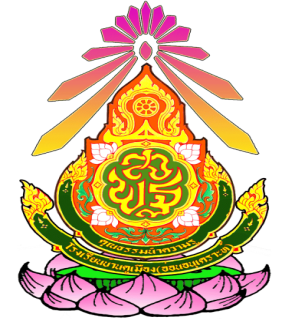 หน่วยการเรียนรู้เพื่อเสริมสร้างคุณลักษณะอยู่อย่างพอเพียงชื่อหน่วย ชีวิตพืชชีวิตสัตว์กลุ่มสาระการเรียนรู้วิทยาศาสตร์    รหัสวิชา ว 12101ชั้นประถมศึกษาปีที่ 2นางสาวณัฐลดา   คำทะ  ตำแหน่งพนักงานราชการโรงเรียนบ้านคูเมือง(อ่อนอนุเคราะห์)สำนักงานเขตพื้นที่การศึกษาประถมศึกษาอุบลราชธานีเขต 4กระทรวงศึกษาธิการหน่วยการเรียนรู้เพื่อสร้างเสริมคุณลักษณะนิสัยอยู่อย่างพอเพียงหน่วยการเรียนรู้ชีวิตพืชชีวิตสัตว์กลุ่มสาระการเรียนรู้วิทยาศาสตร์  รหัสวิชา ว 12101ชั้นประถมศึกษาปีที่ เวลา 12 ชั่วโมงโครงสร้างรายวิชากลุ่มสาระการเรียนรู้วิทยาศาสตร์รหัสวิชา  ว 12101   กลุ่มสาระการเรียนรู้วิทยาศาสตร์เวลา  80  ชั่วโมงหลักสูตร              รายวิชาพื้นฐาน                       รายวิชาเพิ่มเติมครูผู้รับผิดชอบรายวิชาและคุณครูผู้สอน   นางสาวณัฐลดา   คำทะภาคเรียนที่ 1    ชั้นประถมศึกษาปีที่ 2จุดมุ่งหมายรายวิชา  เพื่อให้ผู้เรียน1. เข้าใจลักษณะทั่วไปของสิ่งมีชีวิต และการดำรงชีวิตของสิ่งมีชีวิตที่หลากหลาย  ในสิ่งแวดล้อมท้องถิ่น2. เข้าใจลักษณะที่ปรากฏและการเปลี่ยนแปลงของวัสดุรอบตัว  แรงในธรรมชาติ รูปของพลังงาน 3. เข้าใจสมบัติทางกายภาพของดิน หิน น้ำ อากาศ ดวงอาทิตย์ และดวงดาว4. ตั้งคำถามเกี่ยวกับสิ่งมีชีวิต วัสดุและสิ่งของ และปรากฏการณ์ต่างๆ รอบตัว สังเกต สำรวจตรวจสอบ     โดยใช้เครื่องมืออย่างง่าย และสื่อสารสิ่งที่เรียนรู้ด้วยการเล่าเรื่อง เขียน หรือ  วาดภาพ5. ใช้ความรู้และกระบวนการทางวิทยาศาสตร์  ในการดำรงชีวิต การศึกษาหาความรู้เพิ่มเติม ทำโครงงาน   หรือชิ้นงานตามที่กำหนดให้ หรือตามความสนใจ6. แสดงความกระตือรือร้น  สนใจที่จะเรียนรู้  และแสดงความซาบซึ้งต่อสิ่งแวดล้อมรอบตัว แสดงถึง   ความมีเมตตา ความระมัดระวังต่อสิ่งมีชีวิตอื่น7. ทำงานที่ได้รับมอบหมายด้วยความมุ่งมั่น รอบคอบ ประหยัด ซื่อสัตย์ จนเป็นผลสำเร็จ และทำงาน    ร่วมกับผู้อื่นอย่างมีความสุขคำอธิบายรายวิชารหัสวิชา ว 12101			รายวิชาวิทยาศาสตร์		ชั้นประถมศึกษาปีที่ 2เวลา  2  ชั่วโมง/สัปดาห์ 					เวลา 80   ชั่วโมง/ปีการศึกษา	ศึกษา  วิเคราะห์  ทดลอง  อธิบาย  น้ำ  แสง  เป็นปัจจัยที่จำเป็นต่อการดำรงชีวิตของพืช  อาหาร  น้ำ  และอากาศ  เป็นปัจจัยที่จำเป็นต่อการดำรงชีวิต  และการเจริญเติบโตของพืชและสัตว์  และนำความรู้ไปใช้ประโยชน์  การตอบสนองของพืชและสัตว์ต่อแสง  อุณหภูมิ  และการสัมผัส  ประโยชน์ของพืชและสัตว์ในท้องถิ่น  การสำรวจและจำแนกประเภทของดินโดยใช้สมบัติทางกายภาพ  และการนำความรู้ไปใช้ประโยชน์  ปัจจัยที่จำเป็นต่อการดำรงชีวิตและการเจริญเติบโตของมนุษย์  การตอบสนองของร่างกายมนุษย์ต่อแสง  อุณหภูมิ  และการสัมผัส  ชนิดและสมบัติของวัสดุที่นำมาทำของเล่นของใช้ในชีวิตประจำวัน  การเลือกใช้วัสดุและสิ่งของต่างๆได้อย่างเหมาะสมและปลอดภัย  แรงที่เกิดจากแม่เหล็ก   การนำแม่เหล็กมาใช้ประโยชน์   แรงไฟฟ้าที่เกิดจากการถูวัตถุบางชนิด  ไฟฟ้าเป็นพลังงาน   เครื่องใช้ไฟฟ้าในบ้านที่เปลี่ยนพลังงานไฟฟ้าเป็นพลังงานอื่น   ความสำคัญของดวงอาทิตย์	โดยใช้กระบวนการทางวิทยาศาสตร์   และจิตวิทยาศาสตร์   ในการสืบเสาะหาความรู้  การสำรวจตรวจสอบ   การสืบค้นข้อมูล   การแก้ปัญหา   และการอภิปราย เพื่อให้เกิดความรู้   ความคิด  ความเข้าใจ   สามารถสื่อสารสิ่งที่เรียนรู้และนำความรู้ไปประยุกต์ใช้ในชีวิตประจำวัน  มีจิตวิทยาศาสตร์   จริยธรรม   คุณธรรม   และค่านิยมที่ดีต่อวิทยาศาสตร์   เทคโนโลยี   และสิ่งแวดล้อมรหัสตัวชี้วัดว1.1  ป.2/1,  ป.2/2,  ป.2/3,  ป.2/4,  ป.2/5ว1.2  ป.2/1ว3.1  ป.2/1,  ป.2/2ว4.1  ป.2/1,  ป.2/2,  ป.2/3ว5.1  ป.2/1,  ป.2/2ว6.1  ป.2/1ว7.1  ป.2/1ว8.1  ป.2/1,  ป.2/2,  ป.2/3,  ป.2/4,  ป.2/5,  ป.2/6,  ป.2/7,  ป.2/8รวมทั้งหมด  23  ตัวชี้วัดกำหนดการจัดการเรียนรู้ผังวิเคราะห์หน่วยการเรียนรู้เพื่อสร้างเสริมคุณลักษณะอยู่อย่างพอเพียงผังภาพที่ 1 ผังวิเคราะห์หน่วยการเรียนรู้เพื่อสร้างเสริมคุณลักษณะอยู่อย่างพอเพียงชื่อหน่วยการเรียนรู้ ชีวิตกับสิ่งแวดล้อมผังภาพที่ 2 ผังแสดงการออกแบบการเรียนรู้แบบย้อนกลับ (BwD)ชื่อหน่วยการเรียนรู้ ชีวิตพืชชีวิตสัตว์โครงสร้างหน่วยการเรียนรู้ชื่อหน่วยการเรียนรู้ ชีวิตพืชชีวิตสัตว์ชั้นประถมศึกษาปีที่ 2  		ภาคเรียนที่1			เวลาเรียน 12  ชั่วโมงมาตรฐานการเรียนรู้ / ตัวชี้วัดมาตรฐาน ว1.1 เข้าใจหน่อยพื้นฐานของสิ่งมีชีวิต ความสัมพันธ์ของโครงสร้าง และหน้าที่ของระบบต่างๆของสิ่งมีชีวิตที่ทำงานสัมพันธ์กัน มีกระบวนการสืบเสาะหาความรู้ สื่อสารสิ่งที่เรียนรู้และนำความรู้ไปใช้ในการดำรงชีวิตของตนเองและดูแลสิ่งมีชีวิตตัวชี้วัด ป.2/1ทดลองและอธิบายน้ำ แสง เป็นปัจจัยที่จำเป็นต่อการดำรงชีวิตของพืชตัวชี้วัด ป.2/2 อธิบาย น้ำ อากาศ เป็นปัจจัยที่จำเป็นต่อการดำรงชีวิตและการเจริญเติบโตของพืชและสัตว์ และนำความรู้ไปใช้ประโยชน์ตัวชี้วัด ป.2/3 สำรวจและอธิบายพืชและสัตว์ สามารถตอบสนองต่อแสง อุณหภูมิและการสัมผัส มาตรฐาน ว 1.2 เข้าใจกระบวนการและความสำคัญของการถ่ายทอดลักษณะทางพันธุกรรม วิวัฒนาการ ของสิ่งมีชีวิต ความหลากหลายทางชีวภาพ การใช้เทคโนโลยีชีวภาพที่มีผลกระทบต่อมนุษย์และสิ่งแวดล้อม มีกระบวนการสืบเสาะหาความรู้และจิตวิทยาศาสตร์ สื่อสารสิ่งที่เรียนรู้และนำความรู้ไปใช้ประโยชน์ตัวชี้วัด ป.2/1 อธิบายประโยชน์ของพืชและสัตว์ในท้องถิ่นมาตรฐาน ว 8.1 ใช้กระบวนการทางวิทยาศาสตร์และจิตวิทยาศาสตร์ในการสืบเสาะหาความรู้                      การแก้ปัญหา  รู้ว่าปรากฏการณ์ทางธรรมชาติที่เกิดขึ้นส่วนใหญ่มีรูปแบบที่แน่นอน                     สามารถอธิบายและตรวจสอบได้ ภายใต้ข้อมูลและเครื่องมือที่มีอยู่ในช่วงเวลานั้น ๆ                      เข้าใจว่าวิทยาศาสตร์ เทคโนโลยี สังคมและสิ่งแวดล้อม มีความเกี่ยวข้องสัมพันธ์กัน		ตัวชี้วัด ป.2/2 วางแผนการสังเกต สำรวจ ตรวจสอบศึกษาค้นคว้าโดยใช้ความคิดของตนเอง ของกลุ่มและของครูตัวชี้วัด ป.2/6 แสดงความคิดเห็นเป็นกลุ่มและรวบรวมเป็นความรู้ 		ตัวชี้วัด ป.2/7บันทึกและอธิบายผลการสังเกตสำรวจตรวจสอบอย่างตรงไปตรงมา โดยเขียนภาพ แผนภาพ หรือคำอธิบาย                     ตัวชี้วัด ป.2/8 นำเสนอผลงานด้วยวาจาให้ผู้อื่นเข้าใจกระบวนการและผลของงานสาระสำคัญ/ ความคิดรวบยอด พืชและสัตว์เป็นสิ่งมีชีวิต จึงต้องการปัจจัยในการดำรงชีวิต พืชต้องการอาหาร น้ำ อากาศ และแสง ในการดำรงชีวิตส่วนสัตว์ก็ต้องการอาหาร น้ำ อากาศ ในการดำรงชีวิตและเจริญเติบโตเช่นเดียวกันสาระการเรียนรู้4.1 ในการดำรงชีวิตของสิ่งมีชีวิตต่างๆ ย่อมต้องการอาหาร น้ำ และอากาศเพื่อให้สามารถดำรงชีวิตและเจริญเติบโตได้ ดังนั้นพืชและสัตว์ก็ย่อมต้องการปัจจัยที่มีผลต่อการดำรงชีวิตเช่นเดียวกัน4.2 พืชและสัตว์เป็นสิ่งมีชีวิต ต้องการอาหาร น้ำ อากาศ เพื่อการเจริญเติบโตและการดำรงชีวิตสามารถตอบสนองต่อสิ่งเร้าได้4.3 สัตว์ต้องการอาหาร เพื่อการดำรงชีวิตและการเจริญเติบโต4.4 พืชมีการตอบสนองต่อแสง  อุณหภูมิ  และการสัมผัส4.5 พืชและสัตว์มีประโยชน์ต่อมนุษย์มากมาย เช่น ใช้เป็นอาหาร  ใช้เป็นแรงงาน  ใช้เป็นพาหนะเดินทาง   ใช้ทำยารักษาโรค  ใช้เพื่อความเพลินเพลิน  และใช้ทำเครื่องนุ่งห่ม5. สมรรถนะสำคัญของผู้เรียน              5.1 ความสามารถในการคิด                           - นักเรียนสามรถอธิบายถึงสิ่งที่พืชและสัตว์ต้องการในการดำรงชีวิตได้		      - นักเรียนสามรถอธิบายเรื่องแสงต่อการดำรงชีวิตของพืชได้		      - นักเรียนสามารถอธิบายเรื่องปัจจัยต่อการเจริญเติบโตของพืชได้		      - นักเรียนสามารถอธิบายเรื่องปัจจัยต่อการเจริญเติบโตของสัตว์ได้		      - นักเรียนสามารถสำรวจพืชที่มีการตอบสนองต่อสิ่งเร้าของพืชได้		      - นักเรียนสามารถสำรวจและอธิบายประโยชน์ของพืชและสัตว์ในท้องถิ่นได้	ความสามารถในการสื่อสาร      - นักเรียนสามารถตอบโต้กับครูในเรื่องปัจจัยที่มีผลต่อการดำรงชีวิตของพืชได้      - นักเรียนสามารถตอบโต้กับครูใน เรื่อง แสงกับการดำรงชีวิตของพืช      - นักเรียนโต้ตอบกับครูใน เรื่อง ปัจจัยที่มีผลต่อการเจริญเติบโตของพืชได้      - นักเรียนโต้ตอบกับครูใน เรื่อง ลักษณะของอาหารที่สัตว์แต่ละชนิดกินได้      - นักเรียนโต้ตอบกับครูใน เรื่อง การตอบสนองต่อแสงของพืชได้      - นักเรียนโต้ตอบกับครูใน เรื่อง ประโยชน์ของพืชและสัตว์ได้ความสามารถในการใช้ทักษะชีวิต        - กระบวนการทำงานร่วมกับกลุ่ม                           - มีสัมพันธภาพที่ดีกับบุคคลอื่น		      - ยอมรับความคิดเห็นของคนอื่น                           - ตระหนักถึงคุณค่า ความสามารถของตนเองและผู้อื่นในการแสดงความคิดเห็น อภิปราย หรือการอธิบายตามประเด็นปัญหา		      - แก้ไขปัญหาในกิจกรรมการเรียนรู้ และกระบวนการทำงานกลุ่มได้อย่างสร้างสรรค์6. คุณลักษณะอันพึงประสงค์ 6.1 เป็นผู้ใฝ่รู้ใฝ่เรียน                   	     - นักเรียนมีความตั้งใจเรียนในเรื่องที่ครูสอน                 	     - ทักษะการสำรวจ6.2 เป็นผู้มุ่งมั่นในการทำงาน     - นักเรียนทำงานในสิ่งที่ครูมอบหมายสำเร็จด้วยความตั้งใจและเสร็จตามเวลาที่กำหนด     - บันทึกผลและรายงานการสำรวจ      - การทำงานร่วมกับกลุ่มในการสำรวจ การอภิปรายแสดงความคิดเห็นในกลุ่ม                     - การนำเสนอผลงาน 	                - ปฏิบัติกิจกรรมการทดลองด้วยความตั้งใจ	6.3 มีความพอเพียง		    - มีภูมิคุ้มกันในการวางแผนการสังเกต สำรวจ เพื่อให้ได้ข้อมูลที่ถูกต้อง ตรงกับจุดประสงค์ของการเรียนรู้                         - มีเหตุผลในการอธิบายปัจจัยที่จำเป็นต่อการดำรงชีวิตของพืชและสัตว์    - มีเหตุผลในการอธิบายการสำรวจพืชที่มีการตอบสนองต่อสิ่งเร้า    - มีเหตุผลในการสำรวจและอธิบายประโยชน์ของพืชและสัตว์ในท้องถิ่น    - มีความพอประมาณในการเลือกใช้อุปกรณ์การทดลอง เช่น กระป๋อง ดิน ซึ่งหาได้ท้องถิ่น7. ชิ้นงาน / ภาระงาน		    - การสำรวจ		    - การอภิปราย                         - การอธิบาย		    - การสืบค้นข้อมูล                         - การศึกษาข้อมูล                         - การนำเสนอผลงาน    - แผนผังความคิด    - เขียนแผนงานการดูแลต้นไม้    8. การวัดและประเมินผลการเรียนรู้	 8.1 การสังเกตพฤติกรรมการเรียนรู้ - สังเกตจากการตอบคำถาม- การซักถามปัญหาและการแสดงความคิดเห็น- การสืบค้นข้อมูล- การศึกษาข้อมูล- สังเกตและบันทึกผลการสังเกต- การทดสอบด้วยแบบทดสอบ- ตรวจใบงาน- สังเกตพฤติกรรมการทำงานกลุ่ม	8.2 การตรวจชิ้นงาน- ใบกิจกรรมเรื่อง น้ำกับการดำรงชีวิตของพืช- ใบกิจกรรมเรื่อง แสงกับการดำรงชีวิตของพืชได้- ใบกิจกรรมเรื่องปัจจัยที่จำเป็นต่อการเจริญเติบโตของพืช- แบบฝึกกิจกรรม เรื่อง ปลูกพืชต้องทำอะไรบ้าง- ใบกิจกรรมเรื่องอาหารสัตว์- ใบกิจกรรมเรื่องพืชตอบสนองต่อการสัมผัสหรือไม่- ใบกิจกรรมเรื่อง ประโยชน์ของพืชและสัตว์9. กิจกรรมการเรียนรู้	แผนการจัดการเรียนรู้ที่ 1		ชั่วโมงที่ 1-2   กิจกรรมการเรียนรู้ครูให้นักเรียนดูภาพต้นมะเขือกับลิงในหนังสือเรียน แล้วร่วมกันอภิปรายในประเด็นพืชและสัตว์ต้องการสิ่งใดในการดำรงชีวิตที่เหมือนกัน  ถ้าพืชในภาพขาดน้ำหรือสัตว์ในภาพไม่ได้กินอาหารเป็นเวลานานๆจะเกิดผลอย่างไร  จากนั้นครูให้นักเรียนแบ่งกลุ่ม กลุ่มล่ะ 5คน  นักเรียนแต่ละกลุ่มเตรียมดินปริมาณเท่าๆกันใส่ลงไปในกระป๋อง 2 ใบ และติดป้ายใบที่ 1และใบที่ 2  เลือกต้นถั่วเขียวที่มีขนาดความสูงเท่าๆกัน 2 ต้น ปลูกลงในกระป๋องใบละ 1 ต้นและตั้งกระป๋องทั้ง 2ใบใว้ในบริเวณที่แดดส่องถึง ให้รดน้ำต้นถั่วกระป๋องที่ 1ทุกๆวันส่วนกระป๋องที่ 2ไม่ต้องรดน้ำ แล้วให้สังเกตและบันทึกผลทุกๆ2 วัน   ตัวแทนแต่ละกลุ่ม ออกมานำเสนอผลการทดลองร่วมกันและสรุปผล  จากนั้นครูและนักเรียนร่วมกันอภิปรายและลงข้อสรุปเรื่องน้ำกับการดำรงชีวิตของพืช		ชั่วโมงที่ 3-4   กิจกรรมการเรียนรู้			ครูถามนักเรียนว่า แสงเป็นสิ่งจำเป็นต่อการดำรงชีวิตของพืชหรือไม่   ครูให้นักเรียนดูลักษณะของต้นถั่วเขียวจากการทำในกิจกรรมสัปดาห์ที่แล้ว แล้วร่วมกันอภิปรายว่า ต้นถั่วกระป๋องที่รดน้ำกับกระป๋องที่ไม่รดน้ำมีลักษณะเป็นอย่างไร น้ำมีความสำคัญต่อการเจริญเติบโตหรือไม่แล้วให้นักเรียนแบ่งกลุ่ม กลุ่มละ 5 คน จากนั้นให้แต่ละกลุ่มเตรียมดินปริมาณเท่าๆกันใส่ลงในกระป๋อง 2 ใบ ติดป้ายใบที่ 1 และใบที่ 2ให้เลือกต้นถั่วเขียว(จากการเพาะในกิจกรรมสัปดาห์ที่แล้ว)ขนาดสูงประมาณ 5 เซนติเมตร 2 ต้น มาปลูกลงในกระป๋อง กระป๋องละ 1 ต้น นำกระป๋องที่ 1ไว้ในบริเวณที่มีแดดส่องถึง และรดน้ำในปริมาณเท่ากันทุกวัน กระป๋องที่2 ไว้ในบริเวณกล่องทึบและปิดฝาเพื่อไม่ให้แสงเข้า  ตั้งทิ้งไว้ 2 วันให้สังเกตลักษณะของต้นถั่วเขียวทั้ง 2 กระป๋อง เปรียบเทียบกันโดยวัดความสูงของลำต้น สังเกตขนาดและสีของใบแล้วบันทึกผลจากนั้นตัวแทนแต่ละกลุ่มออกมานำเสนอผลการทดลองร่วมกัน  เสร็จแล้วครูและนักเรียนร่วมกันอภิปรายและลงข้องสรุปในการทำกิจกรรม เรื่องแสงในการดำรงชีวิตของพืชแผนการจัดการเรียนรู้ที่ 3		ชั่วโมงที่ 5-6   กิจกรรมการเรียนรู้			 นักเรียนเล่นเกม “ปริศนาคำทาย” โดยครูอ่านข้อความให้นักเรียนฟัง แล้วให้นักเรียนแต่ละกลุ่มตอบว่าเป็นพืชชนิดใด กลุ่มใดตอบได้ถูกต้องมากที่สุดเป็นกลุ่มชนะ ครูอธิบายให้นักเรียนฟังว่า นอกจากน้ำและแสงแดดแล้วอาหารและอากาศก็จัดเป็นปัจจัยที่จำเป็นต่อการดำรงชีวิตของพืชเช่นเดียวกันนักเรียนกลุ่มเดิม เรียกว่า กลุ่มบ้าน ให้สมาชิกแต่ละคนในกลุ่มเลือกหมายเลขประจำตัว ตั้งแต่หมายเลข 1-4สมาชิกที่มีหมายเลขเดียวกันมารวมกันเป็นกลุ่มใหม่ เรียกว่ากลุ่มผู้เชี่ยวชาญ แล้วให้กลุ่มผู้เชี่ยวชาญร่วมกันศึกษาความรู้เรื่อง ปัจจัยที่จำเป็นต่อการดำรงชีวิตของพืช จากใบความรู้  กลุ่มหมายเลข 1 ศึกษาความรู้เรื่อง อาหาร  กลุ่มหมายเลข 2 ศึกษาความรู้เรื่อง น้ำ  กลุ่มหมายเลข 3 ศึกษาความรู้เรื่อง อากาศ  กลุ่มหมายเลข 4 ศึกษาความรู้เรื่อง แสงแดด  เมื่อสมาชิกกลุ่มผู้เชี่ยวชาญร่วมกันศึกษาความรู้ตามที่ได้รับมอบหมายจนเข้าใจแล้ว ให้แยกย้ายกันกลับเข้าสู่กลุ่มบ้าน แล้วให้สมาชิกแต่ละหมายเลขผลัดกันอธิบายความรู้ที่ได้จากการศึกษาให้สมาชิกหมายเลขอื่นๆ ในกลุ่มบ้านฟัง โดยอาจเรียงตามหมายเลขหรือตามความสมัครใจก็ได้  สมาชิกแต่ละกลุ่มช่วยกันทำ ใบงานที่ 1.3 เรื่อง ปัจจัยที่จำเป็นต่อการดำรงชีวิตของพืช   ครูคัดเลือกตัวแทนกลุ่ม2-3กลุ่ม นำเสนอหน้าชั้นเรียนแล้วให้เพื่อนกลุ่มอื่นช่วยแสดงความคิดเห็นเพิ่มเติมในส่วนที่แตกต่าง  . นักเรียนร่วมกันสรุปความรู้เรื่องปัจจัยที่จำเป็นต่อการดำรงชีวิตของพืช  ครูให้นักเรียนแต่ละคนทำแบบฝึกกิจกรรม เรื่องปลูกพืชต้องทำอะไรบ้างลงในแบบบันทึกกิจกรรม	แผนการจัดการเรียนรู้ที่ 4		ชั่วโมงที่ 7-8   กิจกรรมการเรียนรู้			ครูนำภาพสัตว์แต่ละชนิดมาให้นักเรียนดูแล้วให้นักเรียนช่วยกันบอกว่า อาหารที่สัตว์แต่ละชนิดกินคืออะไร และสัตว์ชนิดใดบ้างที่กินอาหารเหมือนกัน  นักเรียนกลุ่มเดิม (จากแผนการจัดการเรียนรู้ที่ 1) ช่วยกันสังเกตและสืบค้นข้อมูลเกี่ยวกับอาหารที่สัตว์  บันทึกลงในใบงานที่ 1.4 เรื่อง อาหารของสัตว์  สมาชิกในกลุ่มร่วมกันอธิบายคำตอบในใบงานที่ 1.4 และช่วยกันตรวจสอบความถูกต้อง ครูจับฉลากเลือกนักเรียน 2-3 คน นำเสนอใบงานหน้าชั้นเรียนแล้วให้เพื่อนคนอื่นที่ไม่ได้นำเสนอแสดงความคิดเห็นเพิ่มเติมในส่วนที่แตกต่าง   ครูจดคำตอบในใบงานที่ 1.4 ของนักเรียนแต่ละกลุ่มบนกระดานจากนั้นให้นักเรียนช่วยกันจำแนกสัตว์ตามลักษณะอาหารที่สัตว์กิน  ครูตรวจสอบความถูกต้องและอธิบายเพิ่มเติมให้นักเรียนฟังว่า เราสามารถจำแนกสัตว์โดยใช้ลักษณะอาหารที่สัตว์กินได้ 3 ประเภท คือ สัตว์ที่กินพืช สัตว์ที่กินสัตว์อื่น และสัตว์ที่กินทั้งพืชและสัตว์   ครูตรวจสอบผลนักเรียนจากการทำใบงานที่ 1.4  และจากการจำแนกสัตว์ตามลักษณะอาหารที่สัตว์กินแผนการจัดการเรียนรู้ที่ 5		ชั่วโมงที่ 9-10   กิจกรรมการเรียนรู้			ครูให้นักเรียนดูภาพในหนังสือเรียน ครูและนักเรียนร่วมกันสนทนาในประเด็นคำถามต่อไปนี้   		  - จากภาพดอกคุณนายตื่นสายในเวลาเช้าและเวลาสายดอกมีลักษณะอย่างไร  		  -  พืชมีการตอบสนองต่อสิ่งเร้าทุกชนิดหรือไม่   - ทำไมพืชต้องมีการแสดงพฤติกรรมตอบสนองต่อสิ่งเร้าร่วมกันอภิปรายเกี่ยวกับพฤติกรรมของพืชที่แสดงต่อสิ่งเร้า  ครูให้นักเรียนศึกษาความรู้เรื่อง การตอบสนองต่อสิ่งเราของพืชจากหนังสือเรียน  ให้นักเรียนแบ่งกลุ่มโดยคละนักเรียนที่มีความสามารถแตกต่างกัน  แต่ละกลุ่มศึกษาใบงานเรื่อง พืชตอบสนองต่อสัมผัสหรือไม่ จนเข้าใจ โดยครูคอยแนะนำ ให้แต่ละกลุ่มทำการทดลองตามใบงาน และบันทึกผลการทดลอง สมาชิกในกลุ่มร่วมกันอภิปรายผลการทดลอง เพื่อสรุปเป็นข้อมูลของกลุ่ม ครูให้ตัวแทนแต่ละกลุ่มผลัดกันนำเสนอผลการทดลองจากใบงานเรื่อง พืชตอบสนองต่อสัมผัสหรือไม่ ซึ่งควรได้ผลดังนี้  เมื่อใช้นิ้วเขี่ยที่ใบของต้นผักกระเฉด ต้นผักกระเฉดจะหุบใบราบลง และเมื่อทิ้งไว้สักครู่ ต้นผักกระเฉดจะกางใบตามปกติ  ส่วนต้นผักบุ้งจีน เมื่อใช้นิ้วเขี่ย   ที่ใบ จะไม่เกิดการเปลี่ยนแปลงใดๆ นักเรียนร่วมกันอภิปราย เพื่อให้ได้ข้อสรุปว่า ต้นผักกระเฉดมีการตอบสนองต่อสัมผัสส่วนต้นผักบุ้งจีนไม่มีการตอบสนองต่อสัมผัส  ครูให้ความรู้เพิ่มเติมว่าเกี่ยวกับ การตอบสนองต่อสิ่งเร้าของพืช  นักเรียนร่วมกันแสดงความคิดเห็นเกี่ยวกับประโยชน์ที่ได้รับจากการปฏิบัติกิจกรรม และร่วมกันตอบคำถามว่าจะสามารถนำความรู้เรื่อง การตอบสนองต่อสิ่งเร้าของพืช ไปใช้ประโยชน์ในชีวิตประจำวันอย่างไรครูให้นักเรียนร่วมกันพูดสรุปเกี่ยวกับการตอบสนองของพืชต่อสิ่งเร้า  แล้วแจกใบกิจกรรมพัฒนาการคิดให้นักเรียนคนละ 1 ใบ และแจ้งให้นักเรียนทราบว่า จะให้นักเรียนทำกิจกรรมอย่างตั้งใจ เพราะจะเก็บเป็นคะแนนสะสมแผนการจัดการเรียนรู้ที่ 6		ชั่วโมงที่ 11-12   กิจกรรมการเรียนรู้			ครูติดเนื้อเพลงต้นไม้ให้คุณ และเพลงสัตว์เลี้ยง บนกระดาน ครูร้องนำก่อน 1 รอบ แล้วให้นักเรียนฝึกร้องตาม นักเรียนช่วยกันคิดวิเคราะห์ความหมายของเนื้อเพลงว่า ต้นไม้และสัตว์ลี้ยงในเนื้อเพลงให้ประโยชน์อะไรบ้าง  ครูตั้งประเด็นคำถามให้นักเรียนร่วมกันแสดงความคิดเห็น เพื่อประเมินความรู้ความเข้าใจของนักเรียน  ครูสุ่มนักเรียนทีละ 1 คน ตอบคำถามหน้าชั้นเรียนแล้วให้เพื่อนที่เหลือเสนอแนะเพิ่มเติม เพื่อให้ได้คำตอบที่สมบูรณ์   ครูให้นักเรียนแต่ละกลุ่ม(กลุ่มเดิมจากแผนการจัดการเรียนรู้ที่ 1)ร่วมกันเล่นเกม ฉันมีประโยชน์ โดยครูอธิบายกติกาการเล่นเกมให้นักเรียนฟัง แล้วให้นักเรียนเล่นเกมตามเวลาที่กำหนด จากนั้นร่วมกับนักเรียนสรุปความรู้ที่ได้จากการเล่นเกมเกี่ยวกับประโยชน์ของพืชและสัตว์  นักเรียนแต่ละคนทำใบกิจกรรม  เรื่องประโยชน์ของพืชและสัตว์ จากนั้นครูและนักเรียนร่วมกันเฉลยคำตอบในใบกิจกรรมครูมอบหมายให้นักเรียนแต่ละคนทำบัตรภาพ เรื่องประโยชน์ของพืชและสัตว์ในท้องถิ่น ภาคผนวกภาคผนวก กคำถามกระตุ้นคิด เพื่อปลูกฝังหลักคิดพอเพียง ของหน่วยชีวิตพืชชีวิตสัตว์แผนการจัดการเรียนรู้ที่ 1 เรื่อง น้ำกับการดำรงชีวิตของพืชคำถามก่อนเรียน     - พืชและสัตว์ต้องการสิ่งใดในการดำรงชีวิตที่เหมือนกัน     - ถ้าพืชในภาพขาดน้ำหรือสัตว์ในภาพไม่ได้กินอาหารเป็นเวลานานๆจะเกิดผลอย่างไร                                                      คำถามหลังเรียน- จากภาพ ต้นไม้กระถางที่ 1 และกระถางที่ 2 มีการเจริญเติบโตแตกต่างกันหรือไม่ น่าจะมาจาสาเหตุใดบ้าง- นักเรียนคิดว่าถ้าจะดูแลต้นไม้ในกระถางที่ 2 ให้เจริญเติบโตแข็งแรง จะต้องทำอย่างไรบ้างแผนการจัดการเรียนรู้ที่ 2 เรื่อง  น้ำกับการดำรงชีวิตของพืชคำถามก่อนเรียน              - แสงเป็นสิ่งจำเป็นต่อการดำรงชีวิตของพืชหรือไม่               - ถ้าพืชไม่ได้รับแสงเป็นเวลานานๆ จะเป็นอย่างไร    - นักเรียนเคยเห็นต้นหญ้าที่ถูกท่อนไม้ทับไว้หรือไม่ เมื่อยกท่อนไม้ออกจากต้นหญ้าทำไมต้นหญ้าจึงเป็นสีเหลือง                                                      คำถามหลังเรียน    - ต้นถั่วกระป๋องที่รดน้ำกับกระป๋องที่ไม่รดน้ำมีลักษณะเป็นอย่างไร     - น้ำมีความสำคัญต่อการเจริญเติบโตหรือไม่    - ถ้านักเรียนปลูกต้นไม้แล้วไม่แข็งแรง นักเรียนจะทำอย่างไรแผนการจัดการเรียนรู้ที่ 3 เรื่อง ปัจจัยที่จำเป็นต่อการดำรงชีวิตของพืชคำถามก่อนเรียนเล่นเกม “ปริศนาคำทาย” โดยครูอ่านข้อความให้นักเรียนฟัง แล้วให้นักเรียนแต่ละกลุ่มตอบว่าเป็นพืชชนิดใด 	-อะไรเอ่ย ต้นเขียวๆ ใบเรียวชี้ฟ้า (ต้นไผ่)	-อะไรเอ่ย ต้นเท่าขา ใบวาเดียว (ตะไคร้)	-อะไรเอ่ย ต้นเท่าเกลือ ใบห่อเรือไม่มิด (ต้นกล้วย)	-อะไรเอ่ย ต้นสูงเทียมฟ้า มีกะลาใส่น้ำ (ต้นมะพร้าว)	-อะไรเอ่ย ลูกใส่แกง ใบแปลงเป็นไม้กวาด (ต้นมะพร้าว)                                                       คำถามหลังเรียน                - สิ่งจำเป็นในการดำรงชีวิตของพืชได้แก่อะไรบ้าง      - ถ้าขาดปัจจัยเหล่านี้นักเรียนคิดว่าพืชจะเป็นอย่างไร แผนการจัดการเรียนรู้ที่ 4 เรื่อง ปัจจัยที่จำเป็นต่อการดำรงชีวิตของสัตว์   - นักเรียนคิดว่าสัตว์ต้องการปัจจัยในการดำรงชีวิตเหมือนพืชหรือไม่        - อาหารที่สัตว์กินคืออะไร        - สัตว์ชนิดใดบ้างที่กินอาหารเหมือนกัน                   				  คำถามระหว่างเรียน        - วัวเป็นสัตว์ที่กินพืช ถ้าเราเอาเนื้อให้วัวกินผลจะเป็นอย่างไรคำถามหลังเรียน        - สิ่งจำเป็นในการดำรงชีวิตของสัตว์ได้แก่อะไรบ้างแผนการจัดการเรียนรู้ที่ 5 เรื่อง การตอบสนองต่อสิ่งเร้าของพืชคำถามก่อนเรียน      - จากภาพดอกคุณนายตื่นสายในเวลาเช้าและเวลาสายดอกมีลักษณะอย่างไร       -  พืชมีการตอบสนองต่อสิ่งเร้าทุกชนิดหรือไม่      -  ทำไมพืชต้องมีการแสดงพฤติกรรมตอบสนองต่อสิ่งเร้าคำถามระหว่างเรียน        - จากการทดลองต้นผักกระเฉดมีการตอบสนองต่อการสัมผัส มีพืชชนิดไหนบ้างที่มีการตอบสนองต่อการสัมผัสเหมือนกับต้นผักกระเฉดบ้างคำถามหลังเรียน        - ต้นไม้ที่อยู่บริเวณร่มจะเอนเข้าหาแสงเพื่ออะไร        - เมื่อใช้มือแตะใบผักกระเฉด แล้วผักกระเฉดหุบใบสิ่งใดเป็นสิ่งเร้า และสิ่งใดเป็นการตอบสนอง        - พืชมีการตอบสนองต่อสิ่งเร้าหลายอย่างได้แก่อะไรบ้าง        - เราสามารถนำความรู้เรื่อง การตอบสนองต่อสิ่งเร้าของพืชไปใช้ประโยชน์ในชีวิตประจำวันได้อย่างไรแผนการจัดการเรียนรู้ที่ 6 เรื่อง ประโยชน์ของพืชและสัตว์คำถามก่อนเรียน        - ต้นไม้และสัตว์ลี้ยงในเนื้อเพลงให้ประโยชน์อะไรบ้างคำถามระหว่างเรียน- ผลของพืชชนิดใด ที่นำมาคั้นแล้วได้น้ำกะทิ		-พืชชนิดใด นำมาใช้ทำยารักษาโรคได้		-นมที่เราดื่มได้จากสัตว์ชนิดใดบ้าง		-เราเลี้ยงสุนัขไว้เพื่อประโยชน์อะไร		-สัตว์ชนิดใดที่คนเลี้ยงไว้เพื่อใช้แรงงานคำถามหลังเรียน- เราใช้ประโยชน์จากพืชและสัตว์ในด้านใดบ้างภาคผนวก ขผลการวิเคราะห์ลักษณะการบูรณาการกิจกรรมการเรียนรู้ของหน่วยการเรียนรู้ ชีวิตพืชชีวิตสัตว์ตารางที่ 2  ประเมินการเรียนรู้ตามสภาพจริงของแผนการจัดการเรียนรู้  เรื่อง น้ำกับการดำรงชีวิตของพืช              ชั้นประถมศึกษาปีที่ 2ตารางที่ 2  ประเมินการเรียนรู้ตามสภาพจริงของแผนการจัดการเรียนรู้  เรื่อง แสงกับการดำรงชีวิตของพืช   ชั้นประถมศึกษาปีที่ 2ตารางที่ 2  ประเมินการเรียนรู้ตามสภาพจริงของแผนการจัดการเรียนรู้  เรื่อง ปัจจัยที่จำเป็นต่อการดำรงชีวิตของพืช   ชั้นประถมศึกษาปีที่ 2ตารางที่ 2  ประเมินการเรียนรู้ตามสภาพจริงของแผนการจัดการเรียนรู้  เรื่อง ปัจจัยที่จำเป็นต่อการดำรงชีวิตของสัตว์   ชั้นประถมศึกษาปีที่ 2ตารางที่ 2  ประเมินการเรียนรู้ตามสภาพจริงของแผนการจัดการเรียนรู้  เรื่อง  การตอบสนองต่อสิ่งเร้าของพืช  ชั้นประถมศึกษาปีที่ 2ตารางที่ 2  ประเมินการเรียนรู้ตามสภาพจริงของแผนการจัดการเรียนรู้  เรื่อง  ประโยชน์ของพืชและสัตว์  ชั้นประถมศึกษาปีที่ 2ภาคผนวก ค
ตารางที่ 3 ผลวิเคราะห์หลักปรัชญาของเศรษฐกิจพอเพียงของแผนการจัดการเรียนรู้  หน่วยที่ 1 ชีวิตพืชชีวิตสัตว์แนวทางการนำหลักปรัชญาของเศรษฐกิจพอเพียงมาใช้ในการจัดกิจกรรมการเรียนรู้          1.ผู้สอนนำหลักปรัชญาของเศรษฐกิจพอเพียงมาใช้ในการจัดกิจกรรมการเรียนรู้2. ผลที่เกิดกับผู้เรียนสอดคล้องกับหลักปรัชญาของเศรษฐกิจพอเพียงจากการจัดกิจกรรมการเรียนรู้
2.1  ผู้เรียนได้เรียนรู้หลักคิดและฝึกปฏิบัติตามหลัก3 ห่วง 2 เงื่อนไข  4 มิติ  ดังนี้2.2 ผู้เรียนได้เรียนรู้การใช้ชีวิตที่สมดุลและพร้อมรับการเปลี่ยนแปลงใน 4 มิติ ตามหลักปรัชญาของเศรษฐกิจพอเพียง ดังนี้ภาคผนวก งการวิเคราะห์ตัวชี้วัดที่สอดคล้องกับหลักปรัชญาของเศรษฐกิจพอเพียงกลุ่มสาระการเรียนรู้วิทยาศาสตร์              				ชั้นประถมศึกษาปีที่ 6  ภาคผนวก จการวิเคราะห์ตัวชี้วัดที่สอดคล้องกับหลักปรัชญาของเศรษฐกิจพอเพียงกลุ่มสาระการเรียนรู้วิทยาศาสตร์              					ชั้นประถมศึกษาปีที่ 2หน่วยการเรียนรู้ที่ 1		             เรื่อง ชีวิตพืชชีวิตสัตว์   		เวลา 12  ชั่วโมงแผนการจัดการเรียนรู้เพื่อสร้างเสริมคุณลักษณะอยู่อย่างพอเพียงรหัสวิชา ว12101   วิชาวิทยาศาสตร์       กลุ่มสาระการเรียนรู้วิทยาศาสตร์       ชั้นประถมศึกษาปีที่  2  หน่วยการเรียนรู้ที่ 2   ชื่อหน่วย ชีวิตพืช ชีวิตสัตว์ แผนการจัดการเรียนรู้ที่ 1 เรื่อง น้ำกับการดำรงชีวิต   				  เวลา   2    ชั่วโมง…………………………………………………………………………………………………………………………………………………………..1.มาตรฐานการเรียนรู้/ตัวชี้วัดสาระที่ 1สิ่งมีชีวิตกับกระบวนการดำรงชีวิตมาตรฐาน  ว 1.1 เข้าใจหน่วยพื้นฐานของสิ่งมีชีวิต ความสัมพันธ์ของโครงสร้าง และหน้าที่ของระบบต่างๆของสิ่งมีชีวิตที่ทำงานสัมพันธ์กัน มีกระบวนการสืบเสาะหาความรู้ สื่อสารสิ่งที่เรียนรู้และนำความรู้ไปใช้ในการดำรงชีวิตของตนเองและดูแลสิ่งมีชีวิตตัวชี้วัด  ว 1.1 ป.2/1 ทดลองและอธิบายน้ำ อากาศ เป็นปัจจัยที่จำเป็นต่อการดำรงชีวิตพืชสาระที่  8  ธรรมชาติของวิทยาศาสตร์และเทคโนโลยีมาตรฐาน  ว 8.1 ใช้กระบวนการทางวิทยาศาสตร์และจิตวิทยาศาสตร์ในการสืบเสาะหาความรู้ การแก้ปัญหา รู้ว่าปรากฏการณ์ทางธรรมชาติที่เกิดขึ้นส่วนใหญ่มีรูปแบบที่แน่นอน สามารถอธิบายและตรวจสอบได้ ภายใต้ข้อมูลและเครื่องมือที่มีอยู่ในช่วงเวลานั้นๆ เข้าใจว่า วิทยาศาสตร์  เทคโนโลยี สังคม และสิ่งแวดล้อม  มีความเกี่ยวข้องสัมพันธ์กันตัวชี้วัด  ว 8.1 ป.2/2 วางแผนการสังเกต สำรวจ ตรวจสอบศึกษาค้นคว้าโดยใช้ความคิดของตนเอง ของกลุ่มและของครูว 8.1 ป.2/7บันทึกและอธิบายผลการสังเกตสำรวจตรวจสอบอย่างตรงไปตรงมา โดยเขียนภาพ แผนภาพ หรือคำอธิบาย2. สาระสำคัญ/ความคิดรวบยอดพืชและสัตว์เป็นสิ่งมีชีวิตจึงต้องการปัจจัยบางประการที่ใช้ในการดำรงชีวิตและการเจริญเติบโต ปัจจัยในการดำรงของพืชและสัตว์ศึกษาได้จากการสังเกตการเจริญเติบโตของพืชและสัตว์3. จุดประสงค์การเรียนรู้1.เพื่อให้ผู้เรียนสามารถอธิบายน้ำที่ปัจจัยที่มีผลต่อการดำรงชีวิตของพืชได้2.เพื่อให้ผู้เรียนสามารถทดลองน้ำเป็นสิ่งจำเป็นในการดำรงชีวิตของพืชได้3.เพื่อให้ผู้เรียนเป็นคนช่างสังเกต4.เพื่อให้ผู้เรียนมีความใฝ่รู้ใฝ่เรียน5.เพื่อให้ผู้เรียนมีส่วนร่วมในกิจกรรมในชั้นเรียน4.สาระการเรียนรู้/เนื้อหาในการดำรงชีวิตของสิ่งมีชีวิตต่างๆ ย่อมต้องการอาหาร น้ำ และอากาศเพื่อให้สามารถดำรงชีวิตและเจริญเติบโตได้ ดังนั้นพืชและสัตว์ก็ย่อมต้องการปัจจัยที่มีผลต่อการดำรงชีวิตเช่นเดียวกัน5.สมรรถนะสำคัญของผู้เรียน5.1 ความสามารถในการคิด  - นักเรียนสามารถอธิบายถึงสิ่งที่พืชและสัตว์ต้องการในการดำรงชีวิตได้5.2 ความสามารถในการสื่อสาร- นำเสนอรายงานสรุปผลการทดลองได้5.3 ความสามารถในการใช้ทักษะชีวิต  - กระบวนการทำงานกลุ่ม                    - มีสัมพันธภาพที่ดีกับเพื่อน6.คุณลักษณะอันพึงประสงค์  	6.1 เป็นผู้ใฝ่รู้ใฝ่เรียน	-นักเรียนมีความตั้งใจเรียนในเรื่องที่ครูสอน  	6.2 เป็นผู้มุ่งมั่นในการทำงาน- ตั้งใจทำงานในหน้าที่ที่ได้รับมอบหมายจากสมาชิก   		- การนำเสนอรายงานการทดลอง7. ชิ้นงานและภาระงาน   	7.1 ชิ้นงาน	-คำตอบใบกิจกรรมเรื่อง น้ำกับการดำรงชีวิตของพืช   	7.2 ภาระงาน	-นักเรียนทำใบกิจกรรมเรื่อง น้ำกับการดำรงชีวิตของพืช8. กิจกรรมการเรียนรู้ขั้นที่ 1 	สร้างความสนใจ (engagement)  1.ครูให้นักเรียนดูภาพต้นมะเขือกับลิงในหนังสือเรียน แล้วร่วมกันอภิปรายในประเด็นดังต่อไปนี้1.1พืชและสัตว์ต้องการสิ่งใดในการดำรงชีวิตที่เหมือนกัน1.2ถ้าพืชในภาพขาดน้ำหรือสัตว์ในภาพไม่ได้กินอาหารเป็นเวลานานๆจะเกิดผลอย่างไร(ใช้หลักมีเหตุผล)ขั้นที่ 2 	สำรวจและค้นหา (exploration)1.ครูให้นักเรียนแบ่งกลุ่ม กลุ่มล่ะ 5คน (ความพอประมาณกับจำนวนนักเรียน,มิติสังคม ฝึกให้นักเรียนอยู่ร่วมกับผู้อื่น)และให้คละความสามารถมีทั้งเด็กเก่ง ปานกลาง อ่อน(หลักความมีเหตุผลในการแบ่งกลุ่มนักเรียนคละความสามารถเพื่อให้นักเรียนฝึกการช่วยเหลือซึ่งกันและกัน รู้จักแบ่งหน้าที่รับผิดชอบ) แล้วเลือกหัวหน้ากลุ่ม เลขากลุ่ม โดยใช้หลักประชาธิปไตย ครูแนะนำหน้าที่และความรับผิดชอบของหัวหน้ากลุ่ม เลขากลุ่ม(เงื่อนไขคุณธรรมยอมรับความคิดเห็นหรือเสียงของคนส่วนมาก)2.ครูให้นักเรียนแต่ละกลุ่มเตรียมดินปริมาณเท่าๆกันใส่ลงไปในกระป๋อง 2 ใบ และติดป้ายใบที่ 1และใบที่ 23.เลือกต้นถั่วเขียวที่มีขนาดความสูงเท่าๆกัน 2 ต้น ปลูกลงในกระป๋องใบละ 1 ต้นและตั้งกระป๋องทั้ง 2ใบไว้ในบริเวณที่แดดส่องถึง4.ให้รดน้ำต้นถั่วกระป๋องที่ 1ทุกๆวันส่วนกระป๋องที่ 2ไม่ต้องรดน้ำ แล้วให้สังเกตและบันทึกผลทุกๆ2 วัน  ขั้นที่  3  อธิบายและลงข้อสรุป (explanation) 1.ครูให้ตัวแทนแต่ละกลุ่ม ออกมานำเสนอผลการทดลองร่วมกันและสรุปผล กลุ่มละ 3 นาที(ใช้หลักความพอประมาณเหมาะสมกับเวลา)2.ครูและนักเรียนร่วมกันอภิปรายและลงข้อสรุปเรื่องน้ำกับการดำรงชีวิตของพืชขั้นที่ 4 	ขยายความรู้ (elaboration)  -ครูให้นักเรียนดูภาพจากหนังสือเรียนแล้วร่วมกันตอบคำถามว่าพืชได้รับปัจจัยในการดำรงชีวิตและปัจจัยนั้นมีประโยชน์อย่างไรต่อพืช(ใช้หลักมีเหตุผล)ขั้นที่ 5 	ประเมิน (evaluation)   ครูประเมินการเรียนรู้ของนักเรียนดังนี้  สังเกตพฤติกรรมของนักเรียนขณะทำงานร่วมกัน สังเกตการตอบคำถามของนักเรียนในชั้นเรียน  9. สื่อ/แหล่งการเรียนรู้     9.1. เมล็ดถั่วเขียว     9.2. กระป๋อง     9.3.ดิน     9.4.ใบบันทึกกิจกรรม เรื่อง น้ำกับกับการดำรงชีวิตของพืช10.การวัดและประเมินผลการเรียนรู้เกณฑ์การประเมินผลงาน11. ความคิดเห็นของผู้บริหาร/ ผู้ที่ได้รับมอบหมาย......................................................................................................................................................................................................................................................................................................................................................................................................................................................................................................... 						ลงชื่อ...................................................................						ตำแหน่ง...............................................................						วันที่..............เดือน..........................พ.ศ. .............12. บันทึกผลการจัดกิจกรรมการเรียนรู้	12.1 ผลการจัดการเรียนรู้.............................................................................................................................................................................................................................................................................................................................................................................................................................................................................................................................................................................................................................................................................................................................................................................................................................................12.2 กระบวนการ............................................................................................................................................................................................................................................................................................................................................................................................................................................................................................................................................................................................................................................................................12.3 ค่านิยม/เจตคติ............................................................................................................................................................................................................................................................................................................................................................................................................................................................................................................................................................................................................................................................................12.4 ปัญหา/อุปสรรค............................................................................................................................................................................................................................................................................................................................................................................................................................................................................................................................................................................................................................................................................	12.5 แนวทางในการแก้ไขปัญหาและพัฒนา......................................................................................................................................................................................................................................................................................................................................................................................................................................................................................................... 						ลงชื่อ...................................................................ผู้สอน						ตำแหน่ง...............................................................						วันที่..............เดือน..........................พ.ศ. ............      ใบกิจกรรมที่1 เรื่อง น้ำกับการดำรงชีวิตของพืชชื่อสมาชิกในกลุ่ม1…………………………………………….................ชั้น……………………………….เลขที่…………2…………………………………………………………..ชั้น……………………………….เลขที่…………3…………………………………………………………..ชั้น……………………………….เลขที่…………4…………………………………………………………..ชั้น……………………………….เลขที่…………5...................................................................ชั้น……………………………….เลขที่…………6…………………………………………………………..ชั้น……………………………....เลขที่………….อุปกรณ์ 1. เมล็ดถั่วเขียว 2.กระป๋อง 3.ดินวิธีทำ 1.แต่ละกลุ่มเตรียมดินปริมาณเท่าๆกัน ใส่ลงไปในกระป๋องนม 2ใบ และติดป้ายใบที่1 และใบที่22.เลือกต้นถั่วเขียวที่มีความสูงเท่าๆกัน 2 ต้น ปลูกลงในกระป๋องใบละ 1 ต้น และตั้งกระป๋องทั้ง 2 ใบ ใว้ในบริเวณที่มีแสงส่องถึง3.ให้รดน้ำต้นถั่วในกระป๋องใบที่ 1 ทุกๆวัน เช้า และ เย็น ส่วนต้นถั่วกระป๋องที่2 ไม่ต้องรดน้ำ4.สังเกตและบันทึกผลทุกๆ2 วัน5.แต่ละกลุ่มนำผลการทดลองมาอภิปรายร่วมกันและสรุปผลตารางบันทึกผลการทดลองแผนการจัดการเรียนรู้เพื่อสร้างเสริมคุณลักษณะอยู่อย่างพอเพียงรหัสวิชา ว12101  วิชาวิทยาศาสตร์       กลุ่มสาระการเรียนรู้วิทยาศาสตร์       ชั้นประถมศึกษาปีที่  2  หน่วยการเรียนรู้ที่ 2   ชื่อหน่วย ชีวิตพืช ชีวิตสัตว์ แผนการจัดการเรียนรู้ที่ 2  		เรื่อง แสงกับการดำรงชีวิต     			เวลา   2    ชั่วโมง…………………………………………………………………………………………………………………………………………………………..1.มาตรฐานการเรียนรู้/ตัวชี้วัดสาระที่ 1สิ่งมีชีวิตกับกระบวนการดำรงชีวิตมาตรฐาน  ว 1.1 เข้าใจหน่วยพื้นฐานของสิ่งมีชีวิต ความสัมพันธ์ของโครงสร้าง และหน้าที่ของระบบต่างๆของสิ่งมีชีวิตที่ทำงานสัมพันธ์กัน มีกระบวนการสืบเสาะหาความรู้ สื่อสารสิ่งที่เรียนรู้และนำความรู้ไปใช้ในการดำรงชีวิตของตนเองและดูแลสิ่งมีชีวิตตัวชี้วัด  ว 1.1 ป.2/1 ทดลองและอธิบายน้ำ อากาศ เป็นปัจจัยที่จำเป็นต่อการดำรงชีวิตพืชสาระที่  8  ธรรมชาติของวิทยาศาสตร์และเทคโนโลยีมาตรฐาน  ว 8.1 ใช้กระบวนการทางวิทยาศาสตร์และจิตวิทยาศาสตร์ในการสืบเสาะหาความรู้ การแก้ปัญหา รู้ว่าปรากฏการณ์ทางธรรมชาติที่เกิดขึ้นส่วนใหญ่มีรูปแบบที่แน่นอน สามารถอธิบายและตรวจสอบได้ ภายใต้ข้อมูลและเครื่องมือที่มีอยู่ในช่วงเวลานั้นๆ เข้าใจว่า วิทยาศาสตร์  เทคโนโลยี สังคม และสิ่งแวดล้อม  มีความเกี่ยวข้องสัมพันธ์กันตัวชี้วัด  ว 8.1 ป.2/2 วางแผนการสังเกต สำรวจ ตรวจสอบศึกษาค้นคว้าโดยใช้ความคิดของตนเอง ของกลุ่มและของครูว 8.1 ป.2/7บันทึกและอธิบายผลการสังเกตสำรวจตรวจสอบอย่างตรงไปตรงมา โดยเขียนภาพ แผนภาพ หรือคำอธิบาย2. สาระสำคัญ/ความคิดรวบยอดพืชและสัตว์เป็นสิ่งมีชีวิตจึงต้องการปัจจัยบางประการที่ใช้ในการดำรงชีวิตและการเจริญเติบโต ปัจจัยในการดำรงของพืชและสัตว์ศึกษาได้จากการสังเกตการเจริญเติบโตของพืชและสัตว์3. จุดประสงค์การเรียนรู้1.เพื่อให้ผู้เรียนสามารถอธิบายแสงกับการดำรงชีวิตของพืชได้2.เพื่อให้ผู้เรียนสามารถทดลองในเรื่องแสงเป็นสิ่งจำเป็นในการดำรงชีวิตของพืชได้3.เพื่อให้ผู้เรียนเป็นคนช่างสังเกต4.เพื่อให้ผู้เรียนมีส่วนร่วมในกิจกรรมในชั้นเรียน4.สาระการเรียนรู้/เนื้อหาในการดำรงชีวิตของสิ่งมีชีวิตต่างๆ ย่อมต้องการอาหาร น้ำ และอากาศเพื่อให้สามารถดำรงชีวิตและเจริญเติบโตได้ ดังนั้นพืชและสัตว์ก็ย่อมต้องการปัจจัยที่มีผลต่อการดำรงชีวิตเช่นเดียวกัน5.สมรรถนะสำคัญของผู้เรียน5.1 ความสามารถในการคิด  - นักเรียนสามารถอธิบายเรื่องแสงต่อการดำรงชีวิตของพืชได้5.2 ความสามารถในการสื่อสาร-นักเรียนโต้ตอบกับครูในเรื่องแสงต่อการดำรงชีวิตของพืชได้- นำเสนอรายงานสรุปผลการทดลองได้5.3 ความสามารถในการใช้ทักษะชีวิต  - กระบวนการทำงานกลุ่ม                    - มีสัมพันธภาพที่ดีกับเพื่อน6.คุณลักษณะอันพึงประสงค์  	6.1 เป็นผู้ใฝ่รู้ใฝ่เรียน	-นักเรียนมีความตั้งใจเรียนในเรื่องที่ครูสอน  	6.2 เป็นผู้มุ่งมั่นในการทำงาน- ตั้งใจทำงานในหน้าที่ที่ได้รับมอบหมายจากสมาชิก   		- การนำเสนอรายงานการทดลอง7. ชิ้นงานและภาระงาน   	7.1 ชิ้นงาน	-คำตอบใบกิจกรรมเรื่อง แสงกับการดำรงชีวิตของพืช   	7.2 ภาระงาน	-นักเรียนทำใบกิจกรรมเรื่อง แสงกับการดำรงชีวิตของพืช8. กิจกรรมการเรียนรู้ขั้นที่ 1 	สร้างความสนใจ    -ครูให้นักเรียนดูลักษณะของต้นถั่วเขียวจากการทำในกิจกรรมสัปดาห์ที่แล้ว แล้วร่วมกันอภิปรายว่า ต้นถั่วกระป๋องที่รดน้ำกับกระป๋องที่ไม่รดน้ำมีลักษณะเป็นอย่างไร น้ำมีความสำคัญต่อการเจริญเติบโตหรือไม่(ใช้หลักมีเหตุผล)ขั้นที่  2  ขั้นสำรวจและค้นหา1.ครูให้นักเรียนแบ่งกลุ่ม กลุ่มละ 5 คน (ความพอประมาณกับจำนวนนักเรียน,มิติสังคม ฝึกให้นักเรียนอยู่ร่วมกับผู้อื่น) และให้คละความสามารถมีทั้งเด็กเก่ง ปานกลาง อ่อน(หลักความมีเหตุผลในการแบ่งกลุ่มนักเรียนคละความสามารถเพื่อให้นักเรียนฝึกการช่วยเหลือซึ่งกันและกัน รู้จักแบ่งหน้าที่รับผิดชอบ) แล้วเลือกหัวหน้ากลุ่ม เลขากลุ่ม โดยใช้หลักประชาธิปไตย ครูแนะนำหน้าที่และความรับผิดชอบของหัวหน้ากลุ่ม เลขากลุ่ม(เงื่อนไขคุณธรรมยอมรับความคิดเห็นหรือเสียงของคนส่วนมาก)จากนั้นให้แต่ละกลุ่มเตรียมดินปริมาณเท่าๆกันใส่ลงในกระป๋อง 2 ใบ ติดป้ายใบที่ 1 และใบที่ 22.ให้เลือกต้นถั่วเขียว(จากการเพาะในกิจกรรมสัปดาห์ที่แล้ว)ขนาดสูงประมาณ 5 เซนติเมตร 2 ต้น มาปลูกลงในกระป๋อง กระป๋องละ 1 ต้น3.นำกระป๋องที่ 1ไว้ในบริเวณที่มีแดดส่องถึง และรดน้ำในปริมาณเท่ากันทุกวัน กระป๋องที่2 ไว้ในบริเวณกล่องทึบและปิดฝาเพื่อไม่ให้แสงเข้า4.ตั้งทิ้งไว้ 2 วันให้สังเกตลักษณะของต้นถั่วเขียวทั้ง 2 กระป๋อง เปรียบเทียบกันโดยวัดความสูงของลำต้น สังเกตขนาดและสีของใบแล้วบันทึกผล(ใช้หลักภูมิคุ้มกันปฏิบัติตามแผนที่กำหนดเพื่อให้ทันเวลาและครบถ้วนในเนื้อหา)ขั้นที่ 3 	อธิบายและลงข้อสรุป  1.ตัวแทนแต่ละกลุ่มออกมานำเสนอผลการทดลองร่วมกัน กลุ่มละ 3-5 นาที(ใช้หลักความพอประมาณเหมาะสมกับเวลา)2.ครูและนักเรียนร่วมกันอภิปรายและลงข้องสรุปในการทำกิจกรรม เรื่องแสงในการดำรงชีวิตของพืชขั้นที่ 4 	ขยายความรู้   	1. ครูกำหนดสถานการณ์ว่าถ้านักเรียนปลุกต้นไม้ไม่แข็งแรงนักเรียนจะทำอย่างไร เพื่อให้ต้นไม้เจริญเติบโต	2. จากสถานการณ์ที่กำหนดให้นักเรียนปฎิบัติกิจกรรม ดังนี้2.1เขียนแผนงานอธิบายว่า ตนเองจะทำอะไรบ้าง2.2วาดภาพประกอบตามแผนงานที่วางไว้2.3นำเสนอผลงานให้เพื่อนๆดูและสื่อสารสิ่งที่ได้เรียนรู้ให้เพื่อนฟัง(ใช้หลักความมีเหตุผล)ขั้นที่ 5 ขั้นประเมินผล1.ครูประเมินการเรียนรู้ของนักเรียนดังนี้  สังเกตพฤติกรรมของนักเรียนขณะทำงานร่วมกัน สังเกตการตอบคำถามของนักเรียนในชั้นเรียน  9. สื่อ/แหล่งการเรียนรู้     9.1. ต้นถั่วเขียว     9.2. กระป๋อง     9.3. ดิน     9.4. ใบบันทึกกิจกรรม เรื่อง แสงกับการดำรงชีวิตของพืช10.การวัดและประเมินผลการเรียนรู้เกณฑ์การประเมินผลงาน11. ความคิดเห็นของผู้บริหาร/ ผู้ที่ได้รับมอบหมาย............................................................................................................................................................................................................................................................................................................................................................................................................................................................................................................................................................................................................................................................................						ลงชื่อ...................................................................						ตำแหน่ง...............................................................						วันที่..............เดือน..........................พ.ศ. .............12. บันทึกผลการจัดกิจกรรมการเรียนรู้	12.1 ผลการจัดการเรียนรู้................................................................................................................................................................................................................................................................................................................................................................................................................................................................................................................................................................................................................................................................................................................................................................................................................................................................................................................................................................................................................……………………………………………………………………………………………………………………………………………………………………………………………………………………………………………………………………………………………………………………………………………………………………………………………………………………………………………………………………………………………………………………………………………………………………………………………………………………………………………………………………………………………………………………………………………………………12.2 กระบวนการ............................................................................................................................................................................................................................................................................................................................................................................................................................................................................................................................................................................................................................................................................12.3 ค่านิยม/เจตคติ......................................................................................................................................................................................................................................................................................................................................12.4 ปัญหา/อุปสรรค............................................................................................................................................................................................................................................................................................................................................................................................................................................................................................................................................................................................................................................................................12.5 แนวทางในการแก้ไขปัญหาและพัฒนา............................................................................................................................................................................................................................................................................................................................................................................................................................................................................................................................................................................................................................................................................						ลงชื่อ...................................................................ผู้สอน						ตำแหน่ง...............................................................						วันที่..............เดือน..........................พ.ศ. .............ใบกิจกรรมที่2 เรื่อง แสงกับการดำรงชีวิตของพืชชื่อสมาชิกในกลุ่ม1…………………………………………….................ชั้น……………………………….เลขที่…………2…………………………………………………………..ชั้น……………………………….เลขที่…………3…………………………………………………………..ชั้น……………………………….เลขที่…………4…………………………………………………………..ชั้น……………………………….เลขที่…………5...................................................................ชั้น……………………………….เลขที่…………6…………………………………………………………..ชั้น……………………………....เลขที่………….อุปกรณ์ 1. เมล็ดถั่วเขียว 2.กระป๋อง 3.ดินวิธีทำ 1.แต่ละกลุ่มเตรียมดินปริมาณเท่าๆกัน ใส่ลงไปในกระป๋องนม 2ใบ และติดป้ายใบที่1 และใบที่22.ให้เลือกต้นถั่วเขียว(จากการเพาะในกิจกรรมที่1)ขนาดสูงประมาณ5 เซนติเมตร 2ต้น มาปลูกลงในกระป๋อง กระป๋องละ 1ต้น 3ต้นถั่วเขียวในกระป๋องใบที่ 1 รดน้ำทุกๆวัน เช้า และ เย็น ส่วนต้นถั่วกระป๋องที่2 ไว้ในกล่องทึบและปิดฝาเพื่อไม่ให้แสงเข้า และรดน้ำปริมาณเท่าๆกันทุกวัน เช้าและเย็น4.สังเกตต้นถั่วเขียวทั้ง 2 กระป๋อง เปรียบเทียบกัน โดยวัดความสูงของลำต้น สังเกตขนาดและสีของใบแล้วบันทึกผล5.แต่ละกลุ่มนำผลการทดลองมาอภิปรายร่วมกันและสรุปผลตารางบันทึกผลการทดลองแผนการจัดการเรียนรู้เพื่อสร้างเสริมคุณลักษณะอยู่อย่างพอเพียงรหัสวิชา ว12101  วิชาวิทยาศาสตร์       กลุ่มสาระการเรียนรู้วิทยาศาสตร์       ชั้นประถมศึกษาปีที่  2  หน่วยการเรียนรู้ที่ 2 ชื่อหน่วย ชีวิตพืช ชีวิตสัตว์ แผนการจัดการเรียนรู้ที่ 3 		เรื่อง   ปัจจัยที่จำเป็นต่อการดำรงชีวิตของพืช 		 เวลา   2    ชั่วโมง…………………………………………………………………………………………………………………………………………………………..1.มาตรฐานการเรียนรู้/ตัวชี้วัดสาระที่ 1สิ่งมีชีวิตกับกระบวนการดำรงชีวิตมาตรฐาน  ว 1.1 เข้าใจหน่วยพื้นฐานของสิ่งมีชีวิต ความสัมพันธ์ของโครงสร้าง และหน้าที่ของระบบต่างๆของสิ่งมีชีวิตที่ทำงานสัมพันธ์กัน มีกระบวนการสืบเสาะหาความรู้ สื่อสารสิ่งที่เรียนรู้และนำความรู้ไปใช้ในการดำรงชีวิตของตนเองและดูแลสิ่งมีชีวิตตัวชี้วัด ว 1.1 ป.2/2 อธิบาย น้ำ อากาศ เป็นปัจจัยที่จำเป็นต่อการดำรงชีวิตและการเจริญเติบโตของพืชและสัตว์ และนำความรู้ไปใช้ประโยชน์สาระที่  8  ธรรมชาติของวิทยาศาสตร์และเทคโนโลยีมาตรฐาน  ว 8.1 ใช้กระบวนการทางวิทยาศาสตร์และจิตวิทยาศาสตร์ในการสืบเสาะหาความรู้ การแก้ปัญหา รู้ว่าปรากฏการณ์ทางธรรมชาติที่เกิดขึ้นส่วนใหญ่มีรูปแบบที่แน่นอน สามารถอธิบายและตรวจสอบได้ ภายใต้ข้อมูลและเครื่องมือที่มีอยู่ในช่วงเวลานั้นๆ เข้าใจว่า วิทยาศาสตร์  เทคโนโลยี สังคม และสิ่งแวดล้อม  มีความเกี่ยวข้องสัมพันธ์กันตัวชี้วัด  ว 8.1 ป.2/2 วางแผนการสังเกต สำรวจ ตรวจสอบศึกษาค้นคว้าโดยใช้ความคิดของตนเอง ของกลุ่มและของครู ว8.1ป.2/7บันทึกและอธิบายผลการสังเกตสำรวจตรวจสอบอย่างตรงไปตรงมาโดยเขียนภาพแผนภาพ หรือคำอธิบาย2.สาระสำคัญ/ความคิดรวบยอดอาหาร น้ำ อากาศ และแสงแดด เป็นปัจจัยที่จำเป็นต่อการดำรงชีวิตและการเจริญเติบโตของพืช3.จุดประสงค์การเรียนรู้1.เพื่อให้ผู้เรียนสามารถบอกปัจจัยที่จำเป็นต่อการดำรงชีวิตของพืชได้2.เพื่อให้ผู้เรียนสามารถอธิบายน้ำ อากาศ เป็นปัจจัยที่จำเป็นต่อการดำรงชีวิตของพืช3.เพื่อให้ผู้เรียนมีส่วนร่วมในกิจกรรมในชั้นเรียน4.สาระการเรียนรู้/เนื้อหาพืชและสัตว์เป็นสิ่งมีชีวิต ต้องการอาหาร น้ำ อากาศ เพื่อการเจริญเติบโตและการดำรงชีวิตสามารถตอบสนองต่อสิ่งเร้าได้5.สมรรถนะสำคัญของผู้เรียน5.1 ความสามารถในการคิด  -นักเรียนโต้ตอบกับครูในเรื่องปัจจัยต่อการเจริญเติบโตของพืชได้5.2 ความสามารถในการสื่อสาร-นักเรียนสามารถอธิบายเรื่องปัจจัยต่อการเจริญเติบโตของพืชได้5.3 ความสามารถในการใช้ทักษะชีวิต  - กระบวนการทำงานกลุ่ม                    - มีสัมพันธภาพที่ดีกับเพื่อน6.คุณลักษณะอันพึงประสงค์  	6.1 เป็นผู้ใฝ่รู้ใฝ่เรียน	-นักเรียนมีความตั้งใจเรียนในเรื่องที่ครูสอน  	6.2 เป็นผู้มุ่งมั่นในการทำงาน- ตั้งใจทำงานในหน้าที่ที่ได้รับมอบหมายจากสมาชิก7. ชิ้นงานและภาระงาน   	7.1 ชิ้นงาน 		 -คำตอบใบกิจกรรมเรื่องปัจจัยที่จำเป็นต่อการเจริญเติบโตของพืช-คำตอบแบบฝึกกิจกรรม เรื่อง ปลูกพืชต้องทำอะไรบ้าง7.2 ภาระงาน-นักเรียนทำใบกิจกรรม เรื่อง ปัจจัยที่จำเป็นต่อการเจริญเติบโตของพืช-นักเรียนทำแบบฝึกกิจกรรม เรื่อง ปลูกพืชต้องทำอะไรบ้าง8. กิจกรรมการเรียนรู้ขั้นที่ 1 	ขั้นนำเข้าสู่บทเรียนครูให้นักเรียนกลุ่มเดิม (จากแผนการจัดการเรียนรู้ที่ 1) เล่นเกม “ปริศนาคำทาย” โดยครูอ่านข้อความให้นักเรียนฟัง แล้วให้นักเรียนแต่ละกลุ่มตอบว่าเป็นพืชชนิดใด กลุ่มใดตอบได้ถูกต้องมากที่สุดเป็นกลุ่มชนะ(ใช้หลักมีเหตุผล)ตัวอย่างคำถาม	-	อะไรเอ่ย ต้นเขียวๆ ใบเรียวชี้ฟ้า (ต้นไผ่)	-	อะไรเอ่ย ต้นเท่าขา ใบวาเดียว (ตะไคร้)	-	อะไรเอ่ย ต้นเท่าเกลือ ใบห่อเรือไม่มิด (ต้นกล้วย)	-	อะไรเอ่ย ต้นสูงเทียมฟ้า มีกะลาใส่น้ำ (ต้นมะพร้าว)    -   อะไรเอ่ย ลูกใส่แกง ใบแปลงเป็นไม้กวาด (ต้นมะพร้าว) ขั้นที่ 2 	ขั้นสอน1.ครูอธิบายให้นักเรียนฟังว่า นอกจากน้ำและแสงแดดแล้วอาหารและอากาศก็จัดเป็นปัจจัยที่จำเป็นต่อการดำรงชีวิตของพืชเช่นเดียวกัน(ใช้หลักมีเหตุผล)		2.	นักเรียนกลุ่มเดิม เรียกว่า กลุ่มบ้าน ให้สมาชิกแต่ละคนในกลุ่มเลือกหมายเลขประจำตัว ตั้งแต่หมายเลข 1-4		3.	สมาชิกที่มีหมายเลขเดียวกันมารวมกันเป็นกลุ่มใหม่ เรียกว่ากลุ่มผู้เชี่ยวชาญ แล้วให้กลุ่มผู้เชี่ยวชาญร่วมกันศึกษาความรู้เรื่อง ปัจจัยที่จำเป็นต่อการดำรงชีวิตของพืช จากใบความรู้		-	กลุ่มหมายเลข 1 ศึกษาความรู้เรื่อง อาหาร		-	กลุ่มหมายเลข 2 ศึกษาความรู้เรื่อง น้ำ		-	กลุ่มหมายเลข 3 ศึกษาความรู้เรื่อง อากาศ		-	กลุ่มหมายเลข 4 ศึกษาความรู้เรื่อง แสงแดด  		4.	เมื่อสมาชิกกลุ่มผู้เชี่ยวชาญร่วมกันศึกษาความรู้ตามที่ได้รับมอบหมายจนเข้าใจแล้ว ให้แยกย้ายกันกลับเข้าสู่กลุ่มบ้าน แล้วให้สมาชิกแต่ละหมายเลขผลัดกันอธิบายความรู้ที่ได้จากการศึกษาให้สมาชิกหมายเลขอื่นๆ ในกลุ่มบ้านฟัง โดยอาจเรียงตามหมายเลขหรือตามความสมัครใจก็ได้(ความพอประมาณกับจำนวนนักเรียน,มิติสังคม ฝึกให้นักเรียนอยู่ร่วมกับผู้อื่น)5.สมาชิกแต่ละกลุ่มช่วยกันทำใบกิจกรรม เรื่อง ปัจจัยที่จำเป็นต่อการดำรงชีวิตของพืช(ใช้หลักภูมิคุ้มกันปฏิบัติตามแผนที่กำหนดเพื่อให้ทันเวลาและครบถ้วนในเนื้อหา)6.ครูคัดเลือกตัวแทนกลุ่ม2-3 กลุ่มกลุ่มละ 5 นาที นำเสนอหน้าชั้นเรียนแล้วให้เพื่อนกลุ่มอื่นช่วยแสดงความคิดเห็นเพิ่มเติมในส่วนที่แตกต่าง (ใช้หลักความพอประมาณเหมาะสมกับเวลา)ขั้นที่  3  ขั้นสรุป1.นักเรียนร่วมกันสรุปความรู้เรื่องปัจจัยที่จำเป็นต่อการดำรงชีวิตของพืช(ใช้หลักมีเหตุผล)2.ครูให้นักเรียนแต่ละคนทำแบบฝึกกิจกรรม เรื่องปลูกพืชต้องทำอะไรบ้างลงในแบบบันทึกกิจกรรม9. สื่อ/แหล่งการเรียนรู้     9.1. หนังสือเรียนวิทยาศาสตร์     9.2. เกม ปริศนาคำทาย     9.3. ใบงาน เรื่องปัจจัยที่จำเป็นต่อการดำรงชีวิตของพืช10.การวัดและประเมินผลการเรียนรู้เกณฑ์การประเมินผลงาน11. ความคิดเห็นของผู้บริหาร/ ผู้ที่ได้รับมอบหมาย............................................................................................................................................................................................................................................................................................................................................................................................................................................................................................................................................................................................................................................................................						ลงชื่อ...................................................................						ตำแหน่ง...............................................................						วันที่..............เดือน..........................พ.ศ. .............ใบกิจกรรมเรื่อง 	ปัจจัยที่จำเป็นต่อการดำรงชีวิตของพืชคำชี้แจง	ให้นักเรียนดูภาพ แล้วตอบคำถาม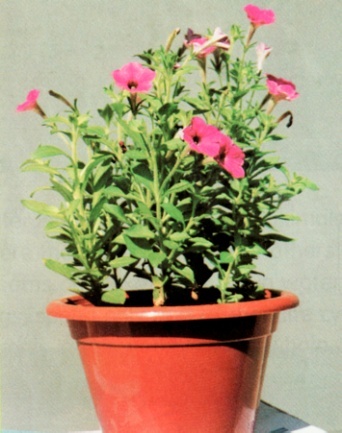 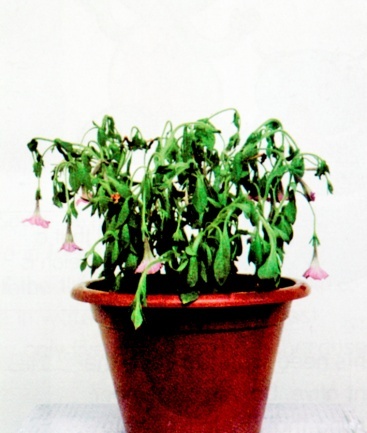 			 	กระถางที่ 1				กระถางที่ 2		คำถาม	1)	จากภาพ ต้นพืชในกระถางที่ 1 และกระถางที่ 2 มีการเจริญเติบโตแตกต่างกันน่าจะมาจากสาเหตุใด	2)	จากคำตอบในข้อ 1) เพราะอะไรจึงเป็นเช่นนั้น	3)	ถ้าต้องการให้ต้นพืชในกระถางที่ 1 เจริญเติบโตได้ดี ควรให้ต้นพืชได้รับปัจจัยใดบ้าง เพราะอะไรแผนการจัดการเรียนรู้เพื่อสร้างเสริมคุณลักษณะอยู่อย่างพอเพียงรหัสวิชา ว12101  วิชาวิทยาศาสตร์       กลุ่มสาระการเรียนรู้วิทยาศาสตร์       ชั้นประถมศึกษาปีที่  2  หน่วยการเรียนรู้ที่ 2 ชื่อหน่วย ชีวิตพืช ชีวิตสัตว์ แผนการจัดการเรียนรู้ที่   4   	เรื่อง   ปัจจัยที่จำเป็นต่อการดำรงชีวิตของสัตว์ 	 เวลา   2    ชั่วโมง…………………………………………………………………………………………………………………………………………………………..1.มาตรฐานการเรียนรู้/ตัวชี้วัดสาระที่ 1สิ่งมีชีวิตกับกระบวนการดำรงชีวิตมาตรฐาน  ว 1.1 เข้าใจหน่วยพื้นฐานของสิ่งมีชีวิต ความสัมพันธ์ของโครงสร้าง และหน้าที่ของระบบต่างๆของสิ่งมีชีวิตที่ทำงานสัมพันธ์กัน มีกระบวนการสืบเสาะหาความรู้ สื่อสารสิ่งที่เรียนรู้และนำความรู้ไปใช้ในการดำรงชีวิตของตนเองและดูแลสิ่งมีชีวิตตัวชี้วัด ว 1.1 ป.2/2 อธิบาย น้ำ อากาศ เป็นปัจจัยที่จำเป็นต่อการดำรงชีวิตและการเจริญเติบโตของพืชและสัตว์ และนำความรู้ไปใช้ประโยชน์สาระที่  8  ธรรมชาติของวิทยาศาสตร์และเทคโนโลยีมาตรฐาน  ว 8.1 ใช้กระบวนการทางวิทยาศาสตร์และจิตวิทยาศาสตร์ในการสืบเสาะหาความรู้ การแก้ปัญหา รู้ว่าปรากฏการณ์ทางธรรมชาติที่เกิดขึ้นส่วนใหญ่มีรูปแบบที่แน่นอน สามารถอธิบายและตรวจสอบได้ ภายใต้ข้อมูลและเครื่องมือที่มีอยู่ในช่วงเวลานั้นๆ เข้าใจว่า วิทยาศาสตร์  เทคโนโลยี สังคม และสิ่งแวดล้อม  มีความเกี่ยวข้องสัมพันธ์กันตัวชี้วัด  ว 8.1 ป.2/2 วางแผนการสังเกต สำรวจ ตรวจสอบศึกษาค้นคว้าโดยใช้ความคิดของตนเอง ของกลุ่มและของครู 	 ว 8.1 ป.2/8 นำเสนอผลงานด้วยวาจาให้ผู้อื่นเข้าใจกระบวนการและผลของงาน2.สาระสำคัญ/ความคิดรวบยอดอาหารเป็นปัจจัยที่จำเป็นต่อการดำรงชีวิตและการเจริญเติบโตของสัตว์ ซึ่งอาหารของสัตว์แต่ละชนิด
จะแตกต่างกัน3.จุดประสงค์การเรียนรู้1.เพื่อให้ผู้เรียนสามารถบอกลักษณะของอาหารที่แต่ละสัตว์กินได้2.เพื่อให้ผู้เรียนสามารถจำแนกสัตว์ตามลักษณะอาหารที่สัตว์กินได้3.เพื่อให้ผู้เรียนมีส่วนร่วมในกิจกรรมในชั้นเรียน4.เพื่อให้ผู้เรียนเป็นคนช่างสังเกต4.สาระการเรียนรู้/เนื้อหา	สัตว์ต้องการอาหาร เพื่อการดำรงชีวิตและการเจริญเติบโต5.สมรรถนะสำคัญของผู้เรียน5.1 ความสามารถในการคิด -นักเรียนสามารถอธิบายเรื่องปัจจัยต่อการเจริญเติบโตของสัตว์ได้5.2 ความสามารถในการสื่อสาร-นักเรียนโต้ตอบกับครูในเรื่องลักษณะของอาหารที่สัตว์แต่ละชนิดกินได้5.3 ความสามารถในการใช้ทักษะชีวิต  - กระบวนการทำงานกลุ่ม                    - มีสัมพันธภาพที่ดีกับเพื่อน6.คุณลักษณะอันพึงประสงค์  	6.1 เป็นผู้ใฝ่รู้ใฝ่เรียน	-นักเรียนมีความตั้งใจเรียนในเรื่องที่ครูสอน  	6.2 เป็นผู้มุ่งมั่นในการทำงาน- ตั้งใจทำงานในหน้าที่ที่ได้รับมอบหมาย7. ชิ้นงานและภาระงาน   	7.1 ชิ้นงาน     -คำตอบใบกิจกรรมเรื่องอาหารสัตว์ 	7.2 ภาระงาน    -นักเรียนทำใบกิจกรรม เรื่อง อาหารสัตว์8. กิจกรรมการเรียนรู้ขั้นที่ 1 	ขั้นสร้างความสนใจครูนำภาพสัตว์แต่ละชนิดมาให้นักเรียนดูแล้วให้นักเรียนช่วยกันบอกว่า อาหารที่สัตว์แต่ละชนิดกินคืออะไร และสัตว์ชนิดใดบ้างที่กินอาหารเหมือนกัน(ใช้หลักมีเหตุผล)ขั้นที่ 2 	ขั้นสำรวจและค้นหานักเรียนแบ่งกลุ่มออกเป็น 5 กลุ่ม แต่ละกลุ่มมีจำนวนสมาชิกเท่ากันเพื่อการสำรวจกลุ่มสิ่งมีชีวิตในแหล่งที่อยู่ตามบริเวณของโรงเรียน(ความพอประมาณกับจำนวนนักเรียน,มิติสังคม ฝึกให้นักเรียนอยู่ร่วมกับผู้อื่น) และให้คละความสามารถมีทั้งเด็กเก่ง ปานกลาง อ่อน(หลักความมีเหตุผลในการแบ่งกลุ่มนักเรียนคละความสามารถเพื่อให้นักเรียนฝึกการช่วยเหลือซึ่งกันและกัน รู้จักแบ่งหน้าที่รับผิดชอบ) แล้วเลือกหัวหน้ากลุ่ม เลขากลุ่ม โดยใช้หลักประชาธิปไตย ครูแนะนำหน้าที่และความรับผิดชอบของหัวหน้ากลุ่ม เลขากลุ่ม(เงื่อนไขคุณธรรมยอมรับความคิดเห็นหรือเสียงของคนส่วนมาก)ช่วยกันสังเกตและสืบค้นข้อมูลเกี่ยวกับอาหารที่สัตว์ บันทึกลงในใบกิจกรรม เรื่อง อาหารของสัตว์ขั้นที่  3  ขั้นอธิบายและลงข้อสรุป1.สมาชิกในกลุ่มร่วมกันอธิบายคำตอบในใบกิจกรรม เรื่อง อาหารสัตว์ และช่วยกันตรวจสอบความถูกต้อง(ใช้หลักภูมิคุ้มกันปฏิบัติตามแผนที่กำหนดเพื่อให้ทันเวลาและครบถ้วนในเนื้อหา)2.ครูจับฉลากเลือกนักเรียน 2-3 คน นำเสนอใบงานหน้าชั้นเรียนแล้วให้เพื่อนคนอื่นที่ไม่ได้นำเสนอแสดงความคิดเห็นเพิ่มเติมในส่วนที่แตกต่างขั้นที่ 4 ขั้นขยายความรู้1.ครูจดคำตอบในใบกิจกรรม เรื่องอาหารสัตว์ ของนักเรียนแต่ละกลุ่มบนกระดานจากนั้นให้นักเรียนช่วยกันจำแนกสัตว์ตามลักษณะอาหารที่สัตว์กิน(ใช้หลักภูมิคุ้มกันปฏิบัติตามแผนที่กำหนดเพื่อให้ทันเวลาและครบถ้วนในเนื้อหา)	   2.ครูตรวจสอบความถูกต้องและอธิบายเพิ่มเติมให้นักเรียนฟังว่า เราสามารถจำแนกสัตว์โดยใช้ลักษณะอาหารที่สัตว์กินได้ 3 ประเภท คือ สัตว์ที่กินพืช สัตว์ที่กินสัตว์อื่น และสัตว์ที่กินทั้งพืชและสัตว์(ใช้หลักมีเหตุผล)3.นักเรียนตอบคำถามกระตุ้นความคิด วัวเป็นสัตว์ที่กินพืช ถ้าเราเอาเนื้อให้วัวกิน ผลจะเป็นอย่างไร(วัวไม่กิน)ขั้นที่5 ประเมินผลครูตรวจสอบผลนักเรียนจากการทำใบกิจกรรม เรื่องอาหารสัตว์และจากการจำแนกสัตว์ตามลักษณะอาหารที่สัตว์กิน9. สื่อ/แหล่งการเรียนรู้          9.1. ภาพสัตว์          9.2ใบกิจกรรม เรื่อง อาหารสัตว์10.การวัดและประเมินผลการเรียนรู้เกณฑ์การประเมินผลงาน11. ความคิดเห็นของผู้บริหาร/ ผู้ที่ได้รับมอบหมาย............................................................................................................................................................................................................................................................................................................................................................................................................................................................................................................................................................................................................................................................................						ลงชื่อ...................................................................						ตำแหน่ง...............................................................						วันที่..............เดือน..........................พ.ศ. ...........ใบกิจกรรม เรื่อง	อาหารของสัตว์คำชี้แจงให้นักเรียนสังเกตและสืบค้นข้อมูลเกี่ยวกับอาหารที่สัตว์แต่ละชนิดกินเป็นอาหาร แล้วบันทึกข้อมูล		จากการทำกิจกรรม สามารถจำแนกสัตว์ตามลักษณะอาหารที่สัตว์กิน เป็น      	  ประเภท ดังนี้แผนการจัดการเรียนรู้เพื่อสร้างเสริมคุณลักษณะอยู่อย่างพอเพียงรหัสวิชา ว12101   วิชาวิทยาศาสตร์       กลุ่มสาระการเรียนรู้วิทยาศาสตร์       ชั้นประถมศึกษาปีที่  2  หน่วยการเรียนรู้ที่ 2 ชื่อหน่วย ชีวิตพืช ชีวิตสัตว์ แผนการจัดการเรียนรู้ที่   5 		เรื่อง   การตอบสนองต่อสิ่งเร้าของพืช  		 เวลา   2    ชั่วโมง…………………………………………………………………………………………………………………………………………………………..1.มาตรฐานการเรียนรู้/ตัวชี้วัดสาระที่ 1สิ่งมีชีวิตกับกระบวนการดำรงชีวิตมาตรฐาน  ว 1.1 เข้าใจหน่วยพื้นฐานของสิ่งมีชีวิต ความสัมพันธ์ของโครงสร้าง และหน้าที่ของระบบต่างๆของสิ่งมีชีวิตที่ทำงานสัมพันธ์กัน มีกระบวนการสืบเสาะหาความรู้ สื่อสารสิ่งที่เรียนรู้และนำความรู้ไปใช้ในการดำรงชีวิตของตนเองและดูแลสิ่งมีชีวิตตัวชี้วัด ว 1.1 ป.2/3 สำรวจและอธิบายพืชและสัตว์ สามารถตอบสนองต่อแสง อุณหภูมิและการสัมผัสสาระที่  8  ธรรมชาติของวิทยาศาสตร์และเทคโนโลยีมาตรฐาน  ว 8.1 ใช้กระบวนการทางวิทยาศาสตร์และจิตวิทยาศาสตร์ในการสืบเสาะหาความรู้ การแก้ปัญหา รู้ว่าปรากฏการณ์ทางธรรมชาติที่เกิดขึ้นส่วนใหญ่มีรูปแบบที่แน่นอน สามารถอธิบายและตรวจสอบได้ ภายใต้ข้อมูลและเครื่องมือที่มีอยู่ในช่วงเวลานั้นๆ เข้าใจว่า วิทยาศาสตร์  เทคโนโลยี สังคม และสิ่งแวดล้อม  มีความเกี่ยวข้องสัมพันธ์กันตัวชี้วัด  ว 8.1 ป.2/6แสดงความคิดเห็นเป็นกลุ่มและรวบรวมเป็นความรู้           ว 8.1 ป.2/8 นำเสนอผลงานด้วยวาจาให้ผู้อื่นเข้าใจกระบวนการและผลของงาน2.สาระสำคัญ/ความคิดรวบยอดพืชมีการตอบสนองต่อแสงโดยเจริญเติบโตเข้าหาแสงเพราะพืชจะใช้แสงในการสร้างอาหาร3.จุดประสงค์การเรียนรู้1.เพื่อให้ผู้เรียนสามารถอธิบายการตอบสนองต่อสิ่งเร้าของพืชได้2.เพื่อให้ผู้เรียนสามารถสำรวจการตอบสนองต่อสิ่งเร้าของพืชได้3.เพื่อให้ผู้เรียนมีส่วนร่วมในกิจกรรมในชั้นเรียน4.เพื่อให้ผู้เรียนเป็นคนช่างสังเกต4.สาระการเรียนรู้/เนื้อหา	พืชมีการตอบสนองต่อแสง5.สมรรถนะสำคัญของผู้เรียน5.1 ความสามารถในการคิด -นักเรียนสามารถสำรวจพืชที่มีการตอบสนองต่อสิ่งเร้าของพืชได้5.2 ความสามารถในการสื่อสาร-นักเรียนโต้ตอบกับครูในเรื่องการตอบสนองต่อแสงของพืชได้5.3 ความสามารถในการใช้ทักษะชีวิต  - กระบวนการทำงานกลุ่ม                    - มีสัมพันธภาพที่ดีกับเพื่อน6.คุณลักษณะอันพึงประสงค์  	6.1 เป็นผู้ใฝ่รู้ใฝ่เรียน	-นักเรียนมีความตั้งใจเรียนในเรื่องที่ครูสอน  	6.2 เป็นผู้มุ่งมั่นในการทำงาน-นักเรียนทำงานในสิ่งที่ครูมอบหมายด้วยความตั้งใจ7. ชิ้นงานและภาระงาน   	7.1 ชิ้นงาน     		-คำตอบใบกิจกรรมเรื่อง พืชตอบสนองต่อการสัมผัสหรือไม่7.2 ภาระงาน    		-นักเรียนทำใบกิจกรรม เรื่อง พืชตอบสนองต่อการสัมผัสหรือไม่8. กิจกรรมการเรียนรู้ขั้นที่ 1 	ขั้นสร้างความสนใจ1.ครูให้นักเรียนดูภาพในหนังสือเรียน ครูและนักเรียนร่วมกันสนทนาในประเด็นคำถามต่อไปนี้จากภาพดอกคุณนายตื่นสายในเวลาเช้าและเวลาสายดอกมีลักษณะอย่างไร2.ร่วมกันอภิปรายเกี่ยวกับพฤติกรรมของพืชที่แสดงต่อสิ่งเร้า(ใช้หลักเหตุผล)ขั้นที่ 2 	ขั้นสำรวจและค้นหา	 1.ครูให้นักเรียนศึกษาความรู้เรื่อง การตอบสนองต่อสิ่งเราของพืชจากหนังสือเรียน     2.ให้นักเรียนแบ่งกลุ่มออกเป็น 5 กลุ่ม แต่ละกลุ่มมีจำนวนสมาชิกเท่ากันเพื่อการสำรวจกลุ่มสิ่งมีชีวิตในแหล่งที่อยู่ตามบริเวณของโรงเรียน(ความพอประมาณกับจำนวนนักเรียน,มิติสังคม ฝึกให้นักเรียนอยู่ร่วมกับผู้อื่น) และให้คละความสามารถมีทั้งเด็กเก่ง ปานกลาง อ่อน(หลักความมีเหตุผลในการแบ่งกลุ่มนักเรียนคละความสามารถเพื่อให้นักเรียนฝึกการช่วยเหลือซึ่งกันและกัน รู้จักแบ่งหน้าที่รับผิดชอบ) แล้วเลือกหัวหน้ากลุ่ม เลขากลุ่ม โดยใช้หลักประชาธิปไตย ครูแนะนำหน้าที่และความรับผิดชอบของหัวหน้ากลุ่ม เลขากลุ่ม(เงื่อนไขคุณธรรมยอมรับความคิดเห็นหรือเสียงของคนส่วนมาก) แต่ละกลุ่มศึกษาใบงานเรื่อง พืชตอบสนองต่อสัมผัสหรือไม่ จนเข้าใจ โดยครูคอยแนะนำให้แต่ละกลุ่มทำการทดลองตามใบงาน และบันทึกผลการทดลอง(ใช้หลักภูมิคุ้มกันปฏิบัติตามแผนที่กำหนดเพื่อให้ทันเวลาและครบถ้วนในเนื้อหา)สมาชิกในกลุ่มร่วมกันอภิปรายผลการทดลอง เพื่อสรุปเป็นข้อมูลของกลุ่ม ขั้นที่ 3 อธิบายและลงข้อสรุปครูให้ตัวแทนแต่ละกลุ่มผลัดกันนำเสนอผลการทดลองจากใบงานเรื่อง พืชตอบสนองต่อสัมผัสหรือไม่ กลุ่มละ 3-5 นาที(ใช้หลักความพอประมาณเหมาะสมกับเวลา) ซึ่งควรได้ผลดังนี้ เมื่อใช้นิ้วเขี่ยที่ใบของต้นผักกระเฉด ต้นผักกระเฉดจะหุบใบราบลง และเมื่อทิ้งไว้สักครู่ ต้นผักกระเฉดจะกางใบตามปกติ ส่วนต้นผักบุ้งจีน เมื่อใช้นิ้วเขี่ยที่ใบจะไม่เกิดการเปลี่ยนแปลงใดๆนักเรียนร่วมกันอภิปราย เพื่อให้ได้ข้อสรุปว่า ต้นผักกระเฉดมีการตอบสนองต่อสัมผัส ส่วนต้นผักบุ้งจีนไม่มีการตอบสนองต่อสัมผัสขั้นที่ 4 ขั้นขยายความรู้ครูให้ความรู้เพิ่มเติมว่าพืชส่วนใหญ่มีการตอบสนองต่อแสง โดยเจริญเติบโตโน้มไปในทิศทางที่มีแสงส่องเข้ามา เพราะพืชต้องใช้แสงในกระบวนการสร้างอาหารพืชบางชนิดมีการตอบสนองต่อการเปลี่ยนแปลงความเข้มของแสง โดยจะกางใบออกตอนรุ่งเช้าเมื่อมีแสงสว่าง และจะหุบใบในตอนเย็น หรือที่เรียกว่า ต้นไม้นอน ต้นพืชเหล่านี้ เช่น ก้ามปู (จามจุรี) กระถิน แคขั้นที่5 ประเมินผล1.ครูให้นักเรียนร่วมกันพูดสรุปเกี่ยวกับการตอบสนองของพืชต่อสิ่งเร้า(ใช้หลักเหตุผล)2.ครูแจกใบกิจกรรมพัฒนาการคิดให้นักเรียนคนละ 1 ใบ และแจ้งให้นักเรียนทราบว่า จะให้นักเรียนทำกิจกรรมอย่างตั้งใจ เพราะจะเก็บเป็นคะแนนสะสม9. สื่อ/แหล่งการเรียนรู้     9.1. ผักกระเฉด ผักบุ้ง     9.2.ใบงาน เรื่อง พืชตอบสนองต่อสัมผัสหรือไม่     9.3.บริเวณโรงเรียน     9.4.ใบกิจกรรมพัฒนาการคิด10.การวัดและประเมินผลการเรียนรู้เกณฑ์การประเมินผลงาน11. ความคิดเห็นของผู้บริหาร/ ผู้ที่ได้รับมอบหมาย............................................................................................................................................................................................................................................................................................................................................................................................................................................................................................................................................................................................................................................................................						ลงชื่อ...................................................................						ตำแหน่ง...............................................................						วันที่..............เดือน..........................พ.ศ. .............ใบกิจกรรมพัฒนาการคิด	แบ่งกลุ่ม ให้แต่ละกลุ่มสำรวจและสังเกตพืชในท้องถิ่นที่มีการตอบสนอง    ต่อแสงหรือสัมผัส มา 1 ชนิด พร้อมกับวาดภาพหรือติดภาพประกอบ  พืชที่สำรวจคือ………………………………………………………………………………………………………………………………………………………………………………………………………………………....................................................................................................................................................................................................................................................................................            มีการตอบสนองต่อสิ่งเร้า คือ      แสง 	        สัมผัส  	ดังนี้ ………………………………………………………………………………………………………………………………………………………………………………………………………………………………………………………………………………………………………………………………………………………………………………………………………………………………………………………………………………ใบกิจกรรมเรื่อง พืชตอบสนองต่อสัมผัสหรือไม่จุดประสงค์ ทดลองและอธิบายการตอบสนองต่อสัมผัสของพืชบางชนิดได้วิธีทำ1.สังเกตใบของต้นผักกระเฉด ผักบุ้ง โดยไม่ให้มือหรือสิ่งใดถูกที่ใบ2.ใช้นิ้วเขี่ยที่ใบของต้นผักกระเฉด และผักบุ้ง แล้วสังเกตการเปลี่ยนแปลงบันทึกผลการทดลองสรุปผลการทดลอง  ………………………………………………………………………………………………………………………………………………………………………………………………………………………………………………………………………………………………………………………………………………………………………………………………………………………………………………………………………………………………………………………………………………………………………………………………………………………………………………………………………………………………………………………………………………………………………………………………………………………………………………แผนการจัดการเรียนรู้เพื่อสร้างเสริมคุณลักษณะอยู่อย่างพอเพียงรหัสวิชา ว   วิชาวิทยาศาสตร์       กลุ่มสาระการเรียนรู้วิทยาศาสตร์       ชั้นประถมศึกษาปีที่  2  หน่วยการเรียนรู้ที่ 2 	ชื่อหน่วย      ชีวิตพืช ชีวิตสัตว์ แผนการจัดการเรียนรู้ที่  6		        เรื่อง   ประโยชน์ของพืชและสัตว์  	       เวลา   2    ชั่วโมง…………………………………………………………………………………………………………………………………………………………..1.มาตรฐานการเรียนรู้/ตัวชี้วัดสาระที่ 1สิ่งมีชีวิตกับกระบวนการดำรงชีวิตมาตรฐาน  ว 1.2 เข้าใจกระบวนการและความสำคัญของการถ่ายทอดลักษณะทางพันธุกรรม วิวัฒนาการ ของสิ่งมีชีวิต ความหลากหลายทางชีวภาพ การใช้เทคโนโลยีชีวภาพที่มีผลกระทบต่อมนุษย์และสิ่งแวดล้อม มีกระบวนการสืบเสาะหาความรู้และจิตวิทยาศาสตร์ สื่อสารสิ่งที่เรียนรู้และนำความรู้ไปใช้ประโยชน์ตัวชี้วัด ว 1.2 ป.2/1 อธิบายประโยชน์ของพืชและสัตว์ในท้องถิ่นสาระที่  8  ธรรมชาติของวิทยาศาสตร์และเทคโนโลยีมาตรฐาน  ว 8.1 ใช้กระบวนการทางวิทยาศาสตร์และจิตวิทยาศาสตร์ในการสืบเสาะหาความรู้ การแก้ปัญหา รู้ว่าปรากฏการณ์ทางธรรมชาติที่เกิดขึ้นส่วนใหญ่มีรูปแบบที่แน่นอน สามารถอธิบายและตรวจสอบได้ ภายใต้ข้อมูลและเครื่องมือที่มีอยู่ในช่วงเวลานั้นๆ เข้าใจว่า วิทยาศาสตร์  เทคโนโลยี สังคม และสิ่งแวดล้อม  มีความเกี่ยวข้องสัมพันธ์กันตัวชี้วัด  ว 8.1 ป.2/6แสดงความคิดเห็นเป็นกลุ่มและรวบรวมเป็นความรู้           ว 8.1 ป.2/8 นำเสนอผลงานด้วยวาจาให้ผู้อื่นเข้าใจกระบวนการและผลของงาน2.สาระสำคัญ/ความคิดรวบยอดพืชและสัตว์มีประโยชน์ต่อการดำรงชีวิตของคนในด้านต่างๆ หากไม่มีพืชและสัตว์ เราคงไม่สามารถมีชีวิตอยู่ได้3.จุดประสงค์การเรียนรู้1.เพื่อให้ผู้เรียนสามารถอธิบายประโยชน์ของพืชและสัตว์ที่พบในท้องถิ่นได้2.เพื่อให้ผู้เรียนสำรวจและบอกชื่อสัตว์ที่พบในท้องถิ่นได้3.เพื่อให้ผู้เรียนมีส่วนร่วมในกิจกรรมในชั้นเรียน4.เพื่อให้ผู้เรียนเป็นคนช่างสังเกต4.สาระการเรียนรู้/เนื้อหา	พืชและสัตว์มีประโยชน์ต่อมนุษย์มากมาย เช่น ใช้เป็นอาหาร  ใช้เป็นแรงงาน  ใช้เป็นพาหนะเดินทาง   ใช้ทำยารักษาโรค  ใช้เพื่อความเพลินเพลิน  และใช้ทำเครื่องนุ่งห่ม5.สมรรถนะสำคัญของผู้เรียน5.1 ความสามารถในการคิด -นักเรียนสามารถสำรวจและอธิบายประโยชน์ของพืชและสัตว์ในท้องถิ่นได้5.2 ความสามารถในการสื่อสาร-นักเรียนโต้ตอบกับครูในเรื่องประโยชน์ของพืชและสัตว์ได้5.3 ความสามารถในการใช้ทักษะชีวิต  - กระบวนการทำงานกลุ่ม                    - มีสัมพันธภาพที่ดีกับเพื่อน6.คุณลักษณะอันพึงประสงค์  	6.1 เป็นผู้ใฝ่รู้ใฝ่เรียน	-นักเรียนมีความตั้งใจเรียนในเรื่องที่ครูสอน  	6.2 เป็นผู้มุ่งมั่นในการทำงาน-นักเรียนทำงานในสิ่งที่ครูมอบหมายด้วยความตั้งใจ7. ชิ้นงานและภาระงาน   	7.1 ชิ้นงาน-คำตอบใบกิจกรรมเรื่อง ประโยชน์ของพืชและสัตว์7.2 ภาระงาน-นักเรียนทำใบกิจกรรม เรื่อง ประโยชน์ของพืชและสัตว์8. กิจกรรมการเรียนรู้ขั้นที่ 1 	ขั้นสร้างความสนใจ 1.ครูติดเนื้อเพลงต้นไม้ให้คุณ และเพลงสัตว์เลี้ยง บนกระดาน ครูร้องนำก่อน 1 รอบ แล้วให้นักเรียนฝึกร้องตาม 2.นักเรียนช่วยกันคิดวิเคราะห์ความหมายของเนื้อเพลงว่า ต้นไม้และสัตว์ลี้ยงในเนื้อเพลงให้ประโยชน์อะไรบ้าง(ความพอประมาณ ในการเลือกใช้สื่อการเรียนรู้ให้เหมาะสมกับผู้เรียน คือใช้สื่อที่หาได้ง่าย หนังสือเพียงพอกับจำนวนนักเรียน , มีเหตุผลที่ดี คือ นักเรียนสามารถคิดและตอบคำถามได้  )ขั้นที่ 2 	ขั้นสำรวจและค้นหา				1.ครูตั้งประเด็นคำถามให้นักเรียนร่วมกันแสดงความคิดเห็น เพื่อประเมินความรู้ความเข้าใจของนักเรียน เช่น  					- ผลของพืชชนิดใด ที่นำมาคั้นแล้วได้น้ำกะทิ					-พืชชนิดใด นำมาใช้ทำยารักษาโรคได้					-นมที่เราดื่มได้จากสัตว์ชนิดใดบ้าง					-เราเลี้ยงสุนัขไว้เพื่อประโยชน์อะไร					-สัตว์ชนิดใดที่คนเลี้ยงไว้เพื่อใช้แรงงาน(ใช้หลักเหตุผล) 2.ครูสุ่มนักเรียนทีละ 1 คน ตอบคำถามหน้าชั้นเรียนแล้วให้เพื่อนที่เหลือเสนอแนะเพิ่มเติม เพื่อให้ได้คำตอบที่สมบูรณ์(หลักความมีเหตุผล คือ ให้นักเรียนฝึกใช้เหตุผลในการอภิปรายและโต้แย้งกับผู้อื่น)			3.ครูให้นักเรียนแต่ละกลุ่ม(กลุ่มเดิมจากแผนการจัดการเรียนรู้ที่ 1)ร่วมกันเล่นเกมส์ ฉันมีประโยชน์ โดยครูอธิบายกติกาการเล่นเกมให้นักเรียนฟัง แล้วให้นักเรียนเล่นเกมตามเวลาที่กำหนด(ความพอประมาณ ในการแบ่งกลุ่ม คือ คละผู้เรียนที่มีความสามารถในการเรียน เก่ง ปานกลาง และอ่อน เพื่อให้ผู้เรียนได้ช่วยเหลือกันในกลุ่ม , )		ขั้นที่ 3 อธิบายและลงข้อสรุป                      1.ครูและนักเรียนร่วมกันสรุปความรู้ที่ได้จากการเล่นเกมเกี่ยวกับประโยชน์ของพืชและสัตว์			        2.นักเรียนแต่ละคนทำใบกิจกรรม เรื่องประโยชน์ของพืชและสัตว์ จากนั้นครูและนักเรียนร่วมกันเฉลยคำตอบในใบกิจกรรม		ขั้นที่ 4 ขยายความรู้                     1.ครูมอบหมายให้นักเรียนแต่ละคนทำบัตรภาพ เรื่องประโยชน์ของพืชและสัตว์ในท้องถิ่น โดยให้ครอบคลุมประเด็นตามที่กำหนดดังนี้				1.การอธิบายประโยชน์ของพืช				2.การอธิบายประโยชน์ของสัตว์		ขั้นที่ 5 ประเมินผล			       ครูวัดและประเมินผลนักเรียนจากการเล่นเกมและจากการทำใบกิจกรรม9. สื่อ/แหล่งการเรียนรู้9.1.เพลงต้นไม้ให้คุณ เพลงสัตว์เลี้ยง9.2.ใบงาน เรื่อง ประโยชน์ของพืชและสัตว์          9.3.เกม ฉันมีประโยชน์	10.การวัดและประเมินผลการเรียนรู้เกณฑ์การประเมินผลงาน11. ความคิดเห็นของผู้บริหาร/ ผู้ที่ได้รับมอบหมาย............................................................................................................................................................................................................................................................................................................................................................................................................................................................................................................................................................................................................................................................................						ลงชื่อ...................................................................						ตำแหน่ง...............................................................						วันที่..............เดือน..........................พ.ศ. ............          ใบกิจกรรม   เรื่องประโยชน์ของพืชและสัตว์คำชี้แจง	ให้นักเรียนบอกการใช้ประโยชน์จากพืชและสัตว์ต่างๆ ตามที่กำหนด และบันทึกข้อมูลประเมินผลการเรียนรู้เพื่ออเสริมสร้างลักษณะอยู่อย่างพอเพียง   ชั้นประถมศึกษาปีที่2/2  ห้องจิตอาสาแบบประเมินผลการเรียนรู้เพื่ออเสริมสร้างลักษณะอยู่อย่างพอเพียง  ชั้นประถมศึกษาปีที่2/1   ห้องจิตเอื้อเฟื้อภาคผนวกภาคผนวก กคำถามกระตุ้นคิด เพื่อปลูกฝังหลักคิดพอเพียง ของหน่วย ชีวิตพืชชีวิตสัตว์คำถามก่อนเรียน      - จากภาพดอกคุณนายตื่นสายในเวลาเช้าและเวลาสายดอกมีลักษณะอย่างไร       -  พืชมีการตอบสนองต่อสิ่งเร้าทุกชนิดหรือไม่      -  ทำไมพืชต้องมีการแสดงพฤติกรรมตอบสนองต่อสิ่งเร้าคำถามระหว่างเรียน        - จากการทดลองต้นผักกระเฉดมีการตอบสนองต่อการสัมผัส มีพืชชนิดไหนบ้างที่มีการตอบสนองต่อการสัมผัสเหมือนกับต้นผักกระเฉดบ้างคำถามหลังเรียน        - ต้นไม้ที่อยู่บริเวณร่มจะเอนเข้าหาแสงเพื่ออะไร        - เมื่อใช้มือแตะใบผักกระเฉด แล้วผักกระเฉดหุบใบสิ่งใดเป็นสิ่งเร้า และสิ่งใดเป็นการตอบสนอง        - พืชมีการตอบสนองต่อสิ่งเร้าหลายอย่างได้แก่อะไรบ้าง        - เราสามารถนำความรู้เรื่อง การตอบสนองต่อสิ่งเร้าของพืชไปใช้ประโยชน์ในชีวิตประจำวันได้อย่างไรภาคผนวก ขผลการวิเคราะห์ลักษณะการบูรณาการกิจกรรมการเรียนรู้ของหน่วยการเรียนรู้ ชีวิตกับสิ่งแวดล้อมตารางที่ 2  ประเมินการเรียนรู้ตามสภาพจริงของแผนการจัดการเรียนรู้  เรื่องน้ำกับการดำรงชีวิตของพืช              ชั้นประถมศึกษาปีที่ 2ตารางที่ 2  ประเมินการเรียนรู้ตามสภาพจริงของแผนการจัดการเรียนรู้  เรื่องแสงกับการดำรงชีวิตของพืช    ชั้นประถมศึกษาปีที่ 2ตารางที่ 2  ประเมินการเรียนรู้ตามสภาพจริงของแผนการจัดการเรียนรู้  เรื่อง ปัจจัยที่จำเป็นต่อการดำรงชีวิตของพืช   ชั้นประถมศึกษาปีที่ 2ตารางที่ 2  ประเมินการเรียนรู้ตามสภาพจริงของแผนการจัดการเรียนรู้  เรื่อง ปัจจัยที่จำเป็นต่อการดำรงชีวิตของสัตว์    ชั้นประถมศึกษาปีที่ 2ตารางที่ 2  ประเมินการเรียนรู้ตามสภาพจริงของแผนการจัดการเรียนรู้  เรื่อง การตอบสนองต่อสิ่งเร้าของพืช   ชั้นประถมศึกษาปีที่ 2ตารางที่ 2  ประเมินการเรียนรู้ตามสภาพจริงของแผนการจัดการเรียนรู้  เรื่อง ประโยชน์ของพืชและสัตว์      ชั้นประถมศึกษาปีที่ 2ภาคผนวก ค
ตารางที่ 3 ผลวิเคราะห์หลักปรัชญาของเศรษฐกิจพอเพียงของแผนการจัดการเรียนรู้
เรื่อง ชีวิตพืชชีวิตสัตว์
แนวทางการนำหลักปรัชญาของเศรษฐกิจพอเพียงมาใช้ในการจัดกิจกรรมการเรียนรู้          1.ผู้สอนนำหลักปรัชญาของเศรษฐกิจพอเพียงมาใช้ในการจัดกิจกรรมการเรียนรู้2. ผลที่เกิดกับผู้เรียนสอดคล้องกับหลักปรัชญาของเศรษฐกิจพอเพียงจากการจัดกิจกรรมการเรียนรู้
2.1  ผู้เรียนได้เรียนรู้หลักคิดและฝึกปฏิบัติตามหลัก3 ห่วง 2 เงื่อนไข  4 มิติ  ดังนี้2.2 ผู้เรียนได้เรียนรู้การใช้ชีวิตที่สมดุลและพร้อมรับการเปลี่ยนแปลงใน 4 มิติ ตามหลักปรัชญาของเศรษฐกิจพอเพียง ดังนี้การวิเคราะห์กิจกรรมการเรียนรู้ที่สอดคล้องกับหลักปรัชญาของเศรษฐกิจพอเพียงกลุ่มสาระการเรียนรู้วิทยาศาสตร์              					ชั้นประถมศึกษาปีที่ 2  หน่วยการเรียนรู้ที่ 1   ชื่อหน่วย ชีวิตพืชชีวิตสัตว์  				           เวลา   2    ชั่วโมงแผนการจัดการเรียนรู้ที่ 1        เรื่อง น้ำกับการดำรงชีวิตของพืชการวิเคราะห์กิจกรรมการเรียนรู้ที่สอดคล้องกับหลักปรัชญาของเศรษฐกิจพอเพียงกลุ่มสาระการเรียนรู้วิทยาศาสตร์              					ชั้นประถมศึกษาปีที่ 2  หน่วยการเรียนรู้ที่ 1    ชื่อหน่วย ชีวิตพืชชีวิตสัตว์  				           เวลา   2    ชั่วโมงแผนการจัดการเรียนรู้ที่ 2        เรื่อง แสงกับการดำรงชีวิตของพืชการวิเคราะห์กิจกรรมการเรียนรู้ที่สอดคล้องกับหลักปรัชญาของเศรษฐกิจพอเพียงกลุ่มสาระการเรียนรู้วิทยาศาสตร์              					ชั้นประถมศึกษาปีที่ 2  หน่วยการเรียนรู้ที่ 1    ชื่อหน่วย ชีวิตพืชชีวิตสัตว์  				           เวลา   2    ชั่วโมงแผนการจัดการเรียนรู้ที่ 3        เรื่อง ปัจจัยที่จำเป็นต่อการดำรงชีวิตของพืชการวิเคราะห์กิจกรรมการเรียนรู้ที่สอดคล้องกับหลักปรัชญาของเศรษฐกิจพอเพียงกลุ่มสาระการเรียนรู้วิทยาศาสตร์              					ชั้นประถมศึกษาปีที่ 2  หน่วยการเรียนรู้ที่ 1    ชื่อหน่วย ชีวิตพืชชีวิตสัตว์  				           เวลา   2    ชั่วโมงแผนการจัดการเรียนรู้ที่ 4        เรื่อง ปัจจัยที่จำเป็นต่อการดำรงชีวิตของสัตว์การวิเคราะห์กิจกรรมการเรียนรู้ที่สอดคล้องกับหลักปรัชญาของเศรษฐกิจพอเพียงกลุ่มสาระการเรียนรู้วิทยาศาสตร์              					ชั้นประถมศึกษาปีที่ 2  หน่วยการเรียนรู้ที่ 1    ชื่อหน่วย ชีวิตพืชชีวิตสัตว์  				           เวลา   2    ชั่วโมงแผนการจัดการเรียนรู้ที่ 5        เรื่อง การตอบสนองต่อสิ่งเร้าของพืชการวิเคราะห์กิจกรรมการเรียนรู้ที่สอดคล้องกับหลักปรัชญาของเศรษฐกิจพอเพียงกลุ่มสาระการเรียนรู้วิทยาศาสตร์              					ชั้นประถมศึกษาปีที่ 2  หน่วยการเรียนรู้ที่ 1    ชื่อหน่วย ชีวิตพืชชีวิตสัตว์  				           เวลา   2    ชั่วโมงแผนการจัดการเรียนรู้ที่ 6        เรื่อง ประโยชน์ของพืชและสัตว์หน่วยที่/ชื่อหน่วยการเรียนรู้มาตรฐานการเรียนรู้/ตัวชี้วัดสาระสำคัญ/ความคิดรวบยอดสาระการเรียนรู้ชิ้นงาน/ภาระงานเวลา(ชั่วโมง)น้ำหนักคะแนนชีวิตพืชชีวิตสัตว์ชีวิตพืชชีวิตสัตว์มาตรฐาน ว 1. 1  เข้าใจหน่วยพื้นฐานของสิ่งมีชีวิต ความสัมพันธ์ของโครงสร้างและหน้าที่ของระบบต่างๆของสิ่งมีชีวิตที่ทำงานสัมพันธ์กัน มีกระบวนการสืบเสาะหาความรู้สื่อสารสิ่งที่เรียนรู้และนำความรู้ไปใช้ในการดำรงชีวิตของตนเองและดูแลสิ่งมีชีวิตว1.1 ป.2/1ทดลองและอธิบายน้ำ แสง เป็นปัจจัยที่จำเป็นต่อการดำรงชีวิตของพืชพืชและสัตว์ต้องการอาหาร น้ำ อากาศ เพื่อการดำรง ชีวิตและการเจริญเติบโต โดยนำความรู้ไปใช้ประโยชน์ในการดูแลพืชและสัตว์เพื่อให้เจริญเติบโตได้ดีมีการตอบสนองต่อแสง อุณหภูมิ/การสัมผัส และมีประโยชน์ต่อมนุษย์ในแง่ของปัจจัยสี่ คือ เป็นอาหารที่อยู่อาศัย เครื่องนุ่งห่ม และยารักษาโรค- พืชต้องการน้ำและแสงในการเจริญเติบโตและการดำรงชีวิต1. คำตอบในใบกิจกรรมเรื่อง น้ำกับการดำรงชีวิตของพืช2. บันทึกผลการสังเกตปัจจัยที่จำต่อการดำรงชีวิตของพืช122/127010/70ชีวิตพืชชีวิตสัตว์ชีวิตพืชชีวิตสัตว์ว 1.1ป.2/1ทดลองและอธิบายน้ำ แสง เป็นปัจจัยที่จำเป็นต่อการดำรงชีวิตของพืชพืชและสัตว์เป็นสิ่งมีชีวิตจึงต้องการปัจจัยบางประการที่ใช้ในการดำรงชีวิตและการเจริญเติบโต ปัจจัยในการดำรงของพืชและสัตว์ศึกษาได้จากการสังเกตการเจริญเติบโตของพืชและสัตว์- พืชต้องการน้ำและแสงในการเจริญเติบโตและการดำรงชีวิต1.คำตอบในใบกิจกรรม เรื่อง แสงกับการดำรงชีวิตของพืช2. นักเรียนทำใบกิจกรรมเรื่อง แสงกับการดำรงชีวิต2/1210/70ชีวิตพืชชีวิตสัตว์ชีวิตพืชชีวิตสัตว์ว 1.1 ป.2/2 อธิบาย น้ำ อากาศ เป็นปัจจัยที่จำเป็นต่อการดำรงชีวิตและการเจริญเติบโตของพืชและสัตว์ และนำความรู้ไปใช้ประโยชน์อาหาร น้ำ อากาศ และแสงแดด เป็นปัจจัยที่จำเป็นต่อการดำรงชีวิตและการเจริญเติบโตของพืชพืชและสัตว์ต้องการอาหาร น้ำ อากาศ เพื่อการดำรงชีวิตและการเจริญเติบโต• นำความรู้ไปใช้ประโยชน์ในการดูแลพืชและสัตว์เพื่อให้เจริญเติบโตได้ดี-คำตอบใบกิจกรรมเรื่องปัจจัยที่จำเป็นต่อการเจริญเติบโตของพืช-คำตอบแบบฝึกกิจกรรม เรื่อง ปลูกพืชต้องทำอะไรบ้าง-ปฏิบัติกิจกรรม เรื่อง ปัจจัยที่จำเป็นต่อการเจริญเติบโตของพืช-แบบฝึกกิจกรรม เรื่อง ปลูกพืชต้องทำอะไรบ้าง2/1210/70ชีวิตพืชชีวิตสัตว์ชีวิตพืชชีวิตสัตว์ว 1.1 ป.2/2 อธิบาย น้ำ อากาศ เป็นปัจจัยที่จำเป็นต่อการดำรงชีวิตและการเจริญเติบโตของพืชและสัตว์ และนำความรู้ไปใช้ประโยชน์อาหารเป็นปัจจัยที่จำเป็นต่อการดำรงชีวิตและการเจริญเติบโตของสัตว์ ซึ่งอาหารของสัตว์แต่ละชนิดจะแตกต่างกันพืชและสัตว์ต้องการอาหาร น้ำ อากาศ เพื่อการดำรงชีวิตและการเจริญเติบโต• นำความรู้ไปใช้ประโยชน์ในการดูแลพืชและสัตว์เพื่อให้เจริญเติบโตได้ดี-คำตอบในใบกิจกรรมเรื่อง อาหารสัตว์-นักเรียนทำใบกิจกรรม เรื่องอาหารสัตว์2/1210/70ชีวิตพืชชีวิตสัตว์ชีวิตพืชชีวิตสัตว์ว 1.1 ป.2/3 สำรวจและอธิบายพืชและสัตว์ สามารถตอบสนองต่อแสง อุณหภูมิและการสัมผัส การตอบสนองต่อสิ่งเร้า คือ การแสดงออกเมื่อมีสิ่งมากระตุ้น โดยพืชมีการตอบสนองต่อสิ่งเร้าต่างๆ เช่น ต้นถั่วเอนเข้าหาแสง  ต้นสักสลัดใบทิ้งในช่วงอากาศหนาว และต้นไมยราบหุบเมื่อโดนสัมผัสพืชและสัตว์มีการตอบสนองต่อแสง อุณหภูมิและการสัมผัส-คำตอบใบกิจกรรมเรื่องพืชตอบสนองต่อการสัมผัสหรือไม่-กิจกรรมพัฒนาความคิด-นักเรียนทำใบกิจกรรม เรื่อง พืชตอบสนองต่อการสัมผัสหรือไม่2/1210/70ชีวิตพืชชีวิตสัตว์ชีวิตพืชชีวิตสัตว์มาตรฐาน ว 1.2 เข้าใจกระบวนการและความสำคัญของการถ่ายทอดลักษณะทางพันธุกรรม วิวัฒนาการ ของสิ่งมีชีวิต ความหลากหลายทางชีวภาพ การใช้เทคโนโลยีชีวภาพที่มีผลกระทบต่อมนุษย์และสิ่งแวดล้อม มีกระบวนการสืบเสาะหาความรู้และจิตวิทยาศาสตร์ สื่อสารสิ่งที่เรียนรู้และนำความรู้ไปใช้ประโยชน์ว 1.2 ป.2/1 	        อธิบายประโยชน์ของพืชและสัตว์ในท้องถิ่น  พืชและสัตว์มีประโยชน์ต่อการดำรงชีวิตของคนในด้านต่างๆ หากไม่มีพืชและสัตว์ เราคงไม่สามารถมีชีวิตอยู่ได้พืชและสัตว์มีประโยชน์ต่อมนุษย์ในแง่ของปัจจัยสี่ คือ เป็นอาหาร ที่อยู่อาศัย เครื่องนุ่งห่มและยารักษาโรค-คำตอบใบกิจกรรมเรื่อง ประโยชน์ของพืชและสัตว์-บัตรภาพประโยชน์ของพืชและสัตว์-นักเรียนทำใบกิจกรรม เรื่อง ประโยชน์ของพืช  และสัตว์2/1210/70ชิ้นงาน/ภาระงานสมรรถนะสำคัญของผู้เรียนคุณลักษณะอันพึงประสงค์     - ใบงานน้ำกับการดำรงชีวิตของพืช     - ใบงานแสงกับการดำรงชีวิตของพืช     - ใบงาน เรื่อง อาหารสัตว์     - กิจกรรมเรื่องพืชตอบสนองต่อการสัมผัสหรือไม่     - กิจกรรมพัฒนาความคิด  - ความสามารถในการคิด  - ความสามารถในการสื่อสาร  - ความสามารถในการใช้ทักษะชีวิต- เป็นผู้ใฝ่รู้ใฝ่เรียน- เป็นผู้มุ่งมั่นในการทำงาน- มีความพอเพียงรายการประเมินประเมินอย่างไรประเมินอย่างไรประเมินอย่างไรผู้ประเมินเวลาในการประเมินเวลาในการประเมินสถานที่ประเมินสถานที่ประเมินรายการประเมินเครื่องมือวิธีการเกณฑ์การผ่านผู้ประเมินเวลาในการประเมินเวลาในการประเมินสถานที่ประเมินสถานที่ประเมินความรู้1.ปัจจัยที่มีผลต่อการดำรงชีวิตของพืช2.ทดลองน้ำเป็นสิ่งจำเป็นในการดำรงชีวิตของพืชแบบประเมินสังเกตได้คะแนนร้อยละ 70 ขึ้นไปครูเมื่อจบเนื้อหาเมื่อจบเนื้อหาห้องเรียนห้องเรียนกระบวนการเรียนรู้ทดลองน้ำกับการดำรงชีวิตของพืชแบบประเมินสังเกตได้ระดับคุณภาพ 2 ขึ้นไปครูขณะนักเรียนทำกิจกรรมขณะนักเรียนทำกิจกรรมห้องเรียนห้องเรียนเจตคติที่ดี1.เป็นคนช่างสังเกต2.มีความใฝ่รู้ใฝ่เรียน3.มีส่วนร่วมในกิจกรรมในชั้นเรียนแบบประเมินสังเกตได้ระดับคุณภาพ 2 ขึ้นไปครูขณะทำกิจกรรมขณะทำกิจกรรมห้องเรียนห้องเรียนสมรรถนะสำคัญความสามารถในการคิดแบบประเมินสังเกตได้ระดับคุณภาพ 2 ขึ้นไปครูนักเรียนขณะทำกิจกรรมขณะทำกิจกรรมห้องเรียนห้องเรียนคุณลักษณะมีความตั้งใจเรียนในเรื่องที่ครูสอน ทำงานในสิ่งที่ครูมอบหมายด้วยความตั้งใจแบบประเมินสังเกตได้ระดับคุณภาพ 2 ขึ้นไปครูนักเรียนขณะที่นักเรียนทำกิจกรรมขณะที่นักเรียนทำกิจกรรมห้องเรียน/นอกห้องเรียนห้องเรียน/นอกห้องเรียนจิตวิทยาศาสตร์ความสามารถในการใช้ทักษะชีวิตแบบประเมินสังเกต ได้ระดับคุณภาพ 2 ขึ้นไปครูนักเรียนขณะที่นักเรียนทำกิจกรรมขณะที่นักเรียนทำกิจกรรมห้องเรียน/นอกห้องเรียนห้องเรียน/นอกห้องเรียนAคุณลักษณะอันพึงประสงค์  ใฝ่รู้ใฝ่เรียนแบบประเมินสังเกตได้ระดับคุณภาพ 2 ขึ้นไปครูขณะที่นักเรียนทำกิจกรรมขณะที่นักเรียนทำกิจกรรมห้องเรียน/นอกห้องเรียนห้องเรียน/นอกห้องเรียนAคุณลักษณะอันพึงประสงค์  มุ่งมั่นในการทำงานแบบประเมินสังเกตได้ระดับคุณภาพ 2 ขึ้นไปครูนักเรียนครูนักเรียนขณะนักเรียนทำกิจกรรมขณะนักเรียนทำกิจกรรมห้องเรียน/นอกห้องเรียนAจิตวิทยาศาสตร์แบบประเมินสังเกตได้ระดับคุณภาพ 2 ขึ้นไปครูนักเรียนครูนักเรียนขณะที่นักเรียนเข้าร่วมกิจกรรมขณะที่นักเรียนเข้าร่วมกิจกรรมห้องเรียน/นอกห้องเรียนAความพอเพียงแบบประเมินสังเกตได้ระดับคุณภาพ 2 ขึ้นไปครูนักเรียนครูนักเรียนขณะที่นักเรียนเข้าร่วมกิจกรรมขณะที่นักเรียนเข้าร่วมกิจกรรมห้องเรียน/นอกห้องเรียนรายการประเมินประเมินอย่างไรประเมินอย่างไรประเมินอย่างไรผู้ประเมินเวลาในการประเมินเวลาในการประเมินสถานที่ประเมินสถานที่ประเมินรายการประเมินเครื่องมือวิธีการเกณฑ์การผ่านผู้ประเมินเวลาในการประเมินเวลาในการประเมินสถานที่ประเมินสถานที่ประเมินความรู้อธิบายแสงกับการดำรงชีวิตของพืชได้แบบประเมินสังเกตได้คะแนนร้อยละ 70 ขึ้นไปครูเมื่อจบเนื้อหาเมื่อจบเนื้อหาห้องเรียนห้องเรียนกระบวนการเรียนรู้ทดลองในเรื่องแสงเป็นสิ่งจำเป็นในการดำรงชีวิตของพืชได้แบบประเมินสังเกตได้ระดับคุณภาพ 2 ขึ้นไปครูขณะนักเรียนทำกิจกรรมขณะนักเรียนทำกิจกรรมห้องเรียนห้องเรียนเจตคติที่ดี1.เป็นคนช่างสังเกต2.มีส่วนร่วมในกิจกรรมในชั้นเรียนแบบประเมินสังเกตได้ระดับคุณภาพ 2 ขึ้นไปครูขณะทำกิจกรรมขณะทำกิจกรรมห้องเรียนห้องเรียนสมรรถนะสำคัญความสามารถในการคิดแบบประเมินสังเกตได้ระดับคุณภาพ 2 ขึ้นไปครูนักเรียนขณะทำกิจกรรมขณะทำกิจกรรมห้องเรียนห้องเรียนคุณลักษณะมีความตั้งใจเรียนในเรื่องที่ครูสอน ทำงานในสิ่งที่ครูมอบหมายด้วยความตั้งใจแบบประเมินสังเกตได้ระดับคุณภาพ 2 ขึ้นไปครูนักเรียนขณะที่นักเรียนทำกิจกรรมขณะที่นักเรียนทำกิจกรรมห้องเรียน/นอกห้องเรียนห้องเรียน/นอกห้องเรียนจิตวิทยาศาสตร์ความสามารถในการใช้ทักษะชีวิตแบบประเมินสังเกต ได้ระดับคุณภาพ 2 ขึ้นไปครูนักเรียนขณะที่นักเรียนทำกิจกรรมขณะที่นักเรียนทำกิจกรรมห้องเรียน/นอกห้องเรียนห้องเรียน/นอกห้องเรียนAคุณลักษณะอันพึงประสงค์  ใฝ่รู้ใฝ่เรียนแบบประเมินสังเกตได้ระดับคุณภาพ 2 ขึ้นไปครูขณะที่นักเรียนทำกิจกรรมขณะที่นักเรียนทำกิจกรรมห้องเรียน/นอกห้องเรียนห้องเรียน/นอกห้องเรียนAคุณลักษณะอันพึงประสงค์  มุ่งมั่นในการทำงานแบบประเมินสังเกตได้ระดับคุณภาพ 2 ขึ้นไปครูนักเรียนครูนักเรียนขณะนักเรียนทำกิจกรรมขณะนักเรียนทำกิจกรรมห้องเรียน/นอกห้องเรียนAจิตวิทยาศาสตร์แบบประเมินสังเกตได้ระดับคุณภาพ 2 ขึ้นไปครูนักเรียนครูนักเรียนขณะที่นักเรียนเข้าร่วมกิจกรรมขณะที่นักเรียนเข้าร่วมกิจกรรมห้องเรียน/นอกห้องเรียนAความพอเพียงแบบประเมินสังเกตได้ระดับคุณภาพ 2 ขึ้นไปครูนักเรียนครูนักเรียนขณะที่นักเรียนเข้าร่วมกิจกรรมขณะที่นักเรียนเข้าร่วมกิจกรรมห้องเรียน/นอกห้องเรียนรายการประเมินประเมินอย่างไรประเมินอย่างไรประเมินอย่างไรผู้ประเมินเวลาในการประเมินเวลาในการประเมินสถานที่ประเมินสถานที่ประเมินรายการประเมินเครื่องมือวิธีการเกณฑ์การผ่านผู้ประเมินเวลาในการประเมินเวลาในการประเมินสถานที่ประเมินสถานที่ประเมินความรู้ปัจจัยที่จำเป็นต่อการดำรงชีวิตของพืชแบบประเมินสังเกตได้คะแนนร้อยละ 70 ขึ้นไปครูเมื่อจบเนื้อหาเมื่อจบเนื้อหาห้องเรียนห้องเรียนกระบวนการเรียนรู้อธิบายน้ำ อากาศ เป็นปัจจัยที่จำเป็นต่อการดำรงชีวิตของพืชแบบประเมินสังเกตได้ระดับคุณภาพ 2 ขึ้นไปครูขณะนักเรียนทำกิจกรรมขณะนักเรียนทำกิจกรรมห้องเรียนห้องเรียนเจตคติที่ดีมีส่วนร่วมในกิจกรรมในชั้นเรียนแบบประเมินสังเกตได้ระดับคุณภาพ 2 ขึ้นไปครูขณะทำกิจกรรมขณะทำกิจกรรมห้องเรียนห้องเรียนสมรรถนะสำคัญความสามารถในการคิดแบบประเมินสังเกตได้ระดับคุณภาพ 2 ขึ้นไปครูนักเรียนขณะทำกิจกรรมขณะทำกิจกรรมห้องเรียนห้องเรียนคุณลักษณะมีความตั้งใจเรียนในเรื่องที่ครูสอน ทำงานในสิ่งที่ครูมอบหมายด้วยความตั้งใจแบบประเมินสังเกตได้ระดับคุณภาพ 2 ขึ้นไปครูนักเรียนขณะที่นักเรียนทำกิจกรรมขณะที่นักเรียนทำกิจกรรมห้องเรียน/นอกห้องเรียนห้องเรียน/นอกห้องเรียนจิตวิทยาศาสตร์ความสามารถในการใช้ทักษะชีวิตแบบประเมินสังเกต ได้ระดับคุณภาพ 2 ขึ้นไปครูนักเรียนขณะที่นักเรียนทำกิจกรรมขณะที่นักเรียนทำกิจกรรมห้องเรียน/นอกห้องเรียนห้องเรียน/นอกห้องเรียนAคุณลักษณะอันพึงประสงค์  ใฝ่รู้ใฝ่เรียนแบบประเมินสังเกตได้ระดับคุณภาพ 2 ขึ้นไปครูขณะที่นักเรียนทำกิจกรรมขณะที่นักเรียนทำกิจกรรมห้องเรียน/นอกห้องเรียนห้องเรียน/นอกห้องเรียนAคุณลักษณะอันพึงประสงค์  มุ่งมั่นในการทำงานแบบประเมินสังเกตได้ระดับคุณภาพ 2 ขึ้นไปครูนักเรียนครูนักเรียนขณะนักเรียนทำกิจกรรมขณะนักเรียนทำกิจกรรมห้องเรียน/นอกห้องเรียนAจิตวิทยาศาสตร์แบบประเมินสังเกตได้ระดับคุณภาพ 2 ขึ้นไปครูนักเรียนครูนักเรียนขณะที่นักเรียนเข้าร่วมกิจกรรมขณะที่นักเรียนเข้าร่วมกิจกรรมห้องเรียน/นอกห้องเรียนAความพอเพียงแบบประเมินสังเกตได้ระดับคุณภาพ 2 ขึ้นไปครูนักเรียนครูนักเรียนขณะที่นักเรียนเข้าร่วมกิจกรรมขณะที่นักเรียนเข้าร่วมกิจกรรมห้องเรียน/นอกห้องเรียนรายการประเมินประเมินอย่างไรประเมินอย่างไรประเมินอย่างไรผู้ประเมินเวลาในการประเมินเวลาในการประเมินสถานที่ประเมินสถานที่ประเมินรายการประเมินเครื่องมือวิธีการเกณฑ์การผ่านผู้ประเมินเวลาในการประเมินเวลาในการประเมินสถานที่ประเมินสถานที่ประเมินความรู้ปัจจัยที่จำเป็นต่อการดำรงชีวิตของสัตว์แบบประเมินสังเกตได้คะแนนร้อยละ 70 ขึ้นไปครูเมื่อจบเนื้อหาเมื่อจบเนื้อหาห้องเรียนห้องเรียนกระบวนการเรียนรู้จำแนกสัตว์ตามลักษณะอาหารที่สัตว์กินแบบประเมินตรวจใบงานได้ระดับคุณภาพ 2 ขึ้นไปครูขณะนักเรียนทำกิจกรรมขณะนักเรียนทำกิจกรรมห้องเรียนห้องเรียนเจตคติที่ดีมีส่วนร่วมในกิจกรรมในชั้นเรียนแบบประเมินสังเกตได้ระดับคุณภาพ 2 ขึ้นไปครูขณะทำกิจกรรมขณะทำกิจกรรมห้องเรียนห้องเรียนสมรรถนะสำคัญความสามารถในการคิดแบบประเมินสังเกตได้ระดับคุณภาพ 2 ขึ้นไปครูนักเรียนขณะทำกิจกรรมขณะทำกิจกรรมห้องเรียนห้องเรียนคุณลักษณะมีความตั้งใจเรียนในเรื่องที่ครูสอน ทำงานในสิ่งที่ครูมอบหมายด้วยความตั้งใจแบบประเมินสังเกตได้ระดับคุณภาพ 2 ขึ้นไปครูนักเรียนขณะที่นักเรียนทำกิจกรรมขณะที่นักเรียนทำกิจกรรมห้องเรียน/นอกห้องเรียนห้องเรียน/นอกห้องเรียนจิตวิทยาศาสตร์ความสามารถในการใช้ทักษะชีวิตแบบประเมินสังเกต ได้ระดับคุณภาพ 2 ขึ้นไปครูนักเรียนขณะที่นักเรียนทำกิจกรรมขณะที่นักเรียนทำกิจกรรมห้องเรียน/นอกห้องเรียนห้องเรียน/นอกห้องเรียนAคุณลักษณะอันพึงประสงค์  ใฝ่รู้ใฝ่เรียนแบบประเมินสังเกตได้ระดับคุณภาพ 2 ขึ้นไปครูขณะที่นักเรียนทำกิจกรรมขณะที่นักเรียนทำกิจกรรมห้องเรียน/นอกห้องเรียนห้องเรียน/นอกห้องเรียนAคุณลักษณะอันพึงประสงค์  มุ่งมั่นในการทำงานแบบประเมินสังเกตได้ระดับคุณภาพ 2 ขึ้นไปครูนักเรียนครูนักเรียนขณะนักเรียนทำกิจกรรมขณะนักเรียนทำกิจกรรมห้องเรียน/นอกห้องเรียนAจิตวิทยาศาสตร์แบบประเมินสังเกตได้ระดับคุณภาพ 2 ขึ้นไปครูนักเรียนครูนักเรียนขณะที่นักเรียนเข้าร่วมกิจกรรมขณะที่นักเรียนเข้าร่วมกิจกรรมห้องเรียน/นอกห้องเรียนAความพอเพียงแบบประเมินสังเกตได้ระดับคุณภาพ 2 ขึ้นไปครูนักเรียนครูนักเรียนขณะที่นักเรียนเข้าร่วมกิจกรรมขณะที่นักเรียนเข้าร่วมกิจกรรมห้องเรียน/นอกห้องเรียนรายการประเมินประเมินอย่างไรประเมินอย่างไรประเมินอย่างไรผู้ประเมินเวลาในการประเมินเวลาในการประเมินสถานที่ประเมินสถานที่ประเมินรายการประเมินเครื่องมือวิธีการเกณฑ์การผ่านผู้ประเมินเวลาในการประเมินเวลาในการประเมินสถานที่ประเมินสถานที่ประเมินความรู้การตอบสนองต่อสิ่งเร้าของพืชแบบประเมินสังเกตได้คะแนนร้อยละ 70 ขึ้นไปครูเมื่อจบเนื้อหาเมื่อจบเนื้อหาห้องเรียนห้องเรียนกระบวนการเรียนรู้สำรวจการตอบสนองต่อสิ่งเร้าของพืชได้แบบประเมินตรวจใบงานได้ระดับคุณภาพ 2 ขึ้นไปครูขณะนักเรียนทำกิจกรรมขณะนักเรียนทำกิจกรรมห้องเรียนห้องเรียนเจตคติที่ดีมีส่วนร่วมในกิจกรรมในชั้นเรียน  เป็นคนช่างสังเกตแบบประเมินสังเกตได้ระดับคุณภาพ 2 ขึ้นไปครูขณะทำกิจกรรมขณะทำกิจกรรมห้องเรียนห้องเรียนสมรรถนะสำคัญความสามารถในการคิดแบบประเมินสังเกตได้ระดับคุณภาพ 2 ขึ้นไปครูนักเรียนขณะทำกิจกรรมขณะทำกิจกรรมห้องเรียนห้องเรียนคุณลักษณะมีความตั้งใจเรียนในเรื่องที่ครูสอน ทำงานในสิ่งที่ครูมอบหมายด้วยความตั้งใจแบบประเมินสังเกตได้ระดับคุณภาพ 2 ขึ้นไปครูนักเรียนขณะที่นักเรียนทำกิจกรรมขณะที่นักเรียนทำกิจกรรมห้องเรียน/นอกห้องเรียนห้องเรียน/นอกห้องเรียนจิตวิทยาศาสตร์ความสามารถในการใช้ทักษะชีวิตแบบประเมินสังเกต ได้ระดับคุณภาพ 2 ขึ้นไปครูนักเรียนขณะที่นักเรียนทำกิจกรรมขณะที่นักเรียนทำกิจกรรมห้องเรียน/นอกห้องเรียนห้องเรียน/นอกห้องเรียนAคุณลักษณะอันพึงประสงค์  ใฝ่รู้ใฝ่เรียนแบบประเมินสังเกตได้ระดับคุณภาพ 2 ขึ้นไปครูขณะที่นักเรียนทำกิจกรรมขณะที่นักเรียนทำกิจกรรมห้องเรียน/นอกห้องเรียนห้องเรียน/นอกห้องเรียนAคุณลักษณะอันพึงประสงค์  มุ่งมั่นในการทำงานแบบประเมินสังเกตได้ระดับคุณภาพ 2 ขึ้นไปครูนักเรียนครูนักเรียนขณะนักเรียนทำกิจกรรมขณะนักเรียนทำกิจกรรมห้องเรียน/นอกห้องเรียนAจิตวิทยาศาสตร์แบบประเมินสังเกตได้ระดับคุณภาพ 2 ขึ้นไปครูนักเรียนครูนักเรียนขณะที่นักเรียนเข้าร่วมกิจกรรมขณะที่นักเรียนเข้าร่วมกิจกรรมห้องเรียน/นอกห้องเรียนAความพอเพียงแบบประเมินสังเกตได้ระดับคุณภาพ 2 ขึ้นไปครูนักเรียนครูนักเรียนขณะที่นักเรียนเข้าร่วมกิจกรรมขณะที่นักเรียนเข้าร่วมกิจกรรมห้องเรียน/นอกห้องเรียนรายการประเมินประเมินอย่างไรประเมินอย่างไรประเมินอย่างไรผู้ประเมินเวลาในการประเมินเวลาในการประเมินสถานที่ประเมินสถานที่ประเมินรายการประเมินเครื่องมือวิธีการเกณฑ์การผ่านผู้ประเมินเวลาในการประเมินเวลาในการประเมินสถานที่ประเมินสถานที่ประเมินความรู้อธิบายประโยชน์ของพืชและสัตว์ที่พบในท้องถิ่นได้แบบประเมินสังเกตได้คะแนนร้อยละ 70 ขึ้นไปครูเมื่อจบเนื้อหาเมื่อจบเนื้อหาห้องเรียนห้องเรียนกระบวนการเรียนรู้สำรวจและบอกชื่อสัตว์ที่พบในท้องถิ่นแบบประเมินตรวจใบงานได้ระดับคุณภาพ 2 ขึ้นไปครูขณะนักเรียนทำกิจกรรมขณะนักเรียนทำกิจกรรมห้องเรียนห้องเรียนเจตคติที่ดีมีส่วนร่วมในกิจกรรมในชั้นเรียน  เป็นคนช่างสังเกตแบบประเมินสังเกตได้ระดับคุณภาพ 2 ขึ้นไปครูขณะทำกิจกรรมขณะทำกิจกรรมห้องเรียนห้องเรียนสมรรถนะสำคัญความสามารถในการคิดแบบประเมินสังเกตได้ระดับคุณภาพ 2 ขึ้นไปครูนักเรียนขณะทำกิจกรรมขณะทำกิจกรรมห้องเรียนห้องเรียนคุณลักษณะมีความตั้งใจเรียนในเรื่องที่ครูสอน ทำงานในสิ่งที่ครูมอบหมายด้วยความตั้งใจแบบประเมินสังเกตได้ระดับคุณภาพ 2 ขึ้นไปครูนักเรียนขณะที่นักเรียนทำกิจกรรมขณะที่นักเรียนทำกิจกรรมห้องเรียน/นอกห้องเรียนห้องเรียน/นอกห้องเรียนจิตวิทยาศาสตร์ความสามารถในการใช้ทักษะชีวิตแบบประเมินสังเกต ได้ระดับคุณภาพ 2 ขึ้นไปครูนักเรียนขณะที่นักเรียนทำกิจกรรมขณะที่นักเรียนทำกิจกรรมห้องเรียน/นอกห้องเรียนห้องเรียน/นอกห้องเรียนAคุณลักษณะอันพึงประสงค์  ใฝ่รู้ใฝ่เรียนแบบประเมินสังเกตได้ระดับคุณภาพ 2 ขึ้นไปครูขณะที่นักเรียนทำกิจกรรมขณะที่นักเรียนทำกิจกรรมห้องเรียน/นอกห้องเรียนห้องเรียน/นอกห้องเรียนAคุณลักษณะอันพึงประสงค์  มุ่งมั่นในการทำงานแบบประเมินสังเกตได้ระดับคุณภาพ 2 ขึ้นไปครูนักเรียนครูนักเรียนขณะนักเรียนทำกิจกรรมขณะนักเรียนทำกิจกรรมห้องเรียน/นอกห้องเรียนAจิตวิทยาศาสตร์แบบประเมินสังเกตได้ระดับคุณภาพ 2 ขึ้นไปครูนักเรียนครูนักเรียนขณะที่นักเรียนเข้าร่วมกิจกรรมขณะที่นักเรียนเข้าร่วมกิจกรรมห้องเรียน/นอกห้องเรียนAความพอเพียงแบบประเมินสังเกตได้ระดับคุณภาพ 2 ขึ้นไปครูนักเรียนครูนักเรียนขณะที่นักเรียนเข้าร่วมกิจกรรมขณะที่นักเรียนเข้าร่วมกิจกรรมห้องเรียน/นอกห้องเรียนหลักพอเพียง / ประเด็นพอประมาณมีเหตุผลมีภูมิคุ้มกันในตัวที่ดีเนื้อหา- เหมาะสมกับวัยของผู้เรียน- เหมาะสมกับแหล่งเรียนรู้ที่มีอยู่ในโรงเรียน- เหมาะสมกับสภาพท้องถิ่น- ตรงตามมาตรฐานและตัวชี้วัดของหลักสูตรแกนกลาง- ตรงตามพื้นฐานของผู้เรียน-ครูมีความรู้ เข้าใจในเนื้อหาชัดเจน- ลำดับเนื้อหาจากง่ายไปหายากเวลา- เวลาเหมาะสมกับผู้เรียนและการจัดกิจกรรมการเรียนรู้- การจัดกิจกรรมการเรียนรู้ได้ครบถ้วนให้บรรลุจุดประสงค์การเรียนรู้ในเวลาที่กำหนด- วางแผนการใช้เวลาในแต่ละขั้นของกิจกรรมการเรียนรู้อย่างคุ้มค่าและเกิดประโยชน์สูงสุด
  วิธีการจัดกิจกรรม
- จัดกิจกรรมเพื่อค้นหาคำตอบด้วยภาพ -ใช้กิจกรรมการเรียนรู้เพื่อสร้างองค์ความรู้และคุณลักษณะความพอเพียงหลากหลาย คือ1.การสำรวจ ตรวจสอบจากแหล่งเรียนรู้ในและนอกบริเวณโรงเรียน2. การอธิบาย3.การอภิปราย4. การศึกษาข้อมูล5. การสืบค้นข้อมูล      6. การบันทึกผล7. การเขียนแผนผังความคิด8.การพูดนำเสนอรายงานเป็นกิจกรรมการเรียนรู้ที่เหมาะสมกับวัยผู้เรียนและเนื้อหาการเรียนรู้- กิจกรรมที่เหมาะสมกับวัยและสาระการเรียนรู้ - กิจกรรมส่งเสริมนักเรียนได้เรียนรู้จากการปฏิบัติจริง, ส่งเสริมการคิดวิเคราะห์, ความมีเหตุผล, ความพอประมาณและเกิดภูมิคุ้มกันในตัวที่ดี- ครูมีความรู้ เข้าใจกิจกรรมที่ทำให้เกิดการเรียนรู้ของนักเรียน- ครูมีความสามารถปรับกิจกรรมได้ตามสภาพการจัดการเรียนการสอน สื่อ/ อุปกรณ์/แหล่งเรียนรู้- เลือกใช้สื่อการเรียนรู้ที่เหมาะสมกับผู้เรียน- สื่อการเรียนรู้เหมาะสมกับสาระการเรียนรู้- ใช้แหล่งเรียนรู้เหมาะสมกับสาระการเรียนรู้ กิจกรรมการเรียนรู้และเหมาะสมผู้เรียน- ผู้เรียนใช้แหล่งเรียนรู้ที่อยู่ใกล้ตัวเพื่อเรียนรู้ได้ดีทำกิจกรรมการเรียนรู้ได้สำเร็จทันเวลา- ใช้สื่อ/อุปกรณ์ที่หาง่าย                    ใช้ง่ายเพื่อผู้เรียนเรียนรู้ได้ดี- มีการวางแผนใช้สื่อที่ความรู้ และเข้าใจเกี่ยวกับแหล่งเรียนรู้และสื่อ/อุปกรณ์ การวัดผลประเมินผล- เครื่องมือและวิธีการวัดและประเมินผลเหมะสมกับเนื้อหา,กิจกรรมจุดประสงค์การเรียนรู้- กำหนดเกณฑ์การประเมินตามจุดประสงค์การเรียนรู้- เกณฑ์การประเมินสอดคล้องกับตัวชี้วัดและจุดประสงค์การเรียนรู้- กำหนดเกณฑ์การประเมินให้มีความเที่ยงตรงและชัดเจนความรู้ที่ครูจำเป็นต้องมี- ความรู้ความเข้าใจเกี่ยวกับสาระการเรียนรู้- ความรู้ความเข้าใจเกี่ยวกับแหล่งเรียนรู้/สื่อ อุปกรณ์- ความรู้ ความเข้าใจเกี่ยวกับรูปแบบการจัดกิจกรรม- ความรู้ ความเข้าใจเกี่ยวกับผู้เรียน- ความรู้ความเข้าใจเกี่ยวกับสาระการเรียนรู้- ความรู้ความเข้าใจเกี่ยวกับแหล่งเรียนรู้/สื่อ อุปกรณ์- ความรู้ ความเข้าใจเกี่ยวกับรูปแบบการจัดกิจกรรม- ความรู้ ความเข้าใจเกี่ยวกับผู้เรียน- ความรู้ความเข้าใจเกี่ยวกับสาระการเรียนรู้- ความรู้ความเข้าใจเกี่ยวกับแหล่งเรียนรู้/สื่อ อุปกรณ์- ความรู้ ความเข้าใจเกี่ยวกับรูปแบบการจัดกิจกรรม- ความรู้ ความเข้าใจเกี่ยวกับผู้เรียนคุณธรรมของครู- มีความรัก- มีเหตุมีผล- ความเมตตา กรุณา- ความเที่ยงตรงในการวัดและประเมินผล- มีความรัก- มีเหตุมีผล- ความเมตตา กรุณา- ความเที่ยงตรงในการวัดและประเมินผล- มีความรัก- มีเหตุมีผล- ความเมตตา กรุณา- ความเที่ยงตรงในการวัดและประเมินผลหลักพอเพียงพอประมาณมีเหตุผลมีภูมิคุ้มกันในตัวที่ดีหลักพอเพียง นักเรียนใช้แหล่งเรียนรู้ สื่อการเรียนรู้ และกิจกรรมการเรียนรู้ที่เหมาะสมกับตนเอง,เวลา และกลุ่ม- นักเรียนมีเหตุผลในการแบ่งหน้าที่รับผิดชอบในการทำงานกลุ่ม- นักเรียนมีเกิดความคิดวิเคราะห์ในการเลือกใช้แหล่งเรียนรู้ สื่อ กิจกรรมในการเรียนรู้ การสำรวจ ตรวจสอบ- นักเรียนมีเกิดความคิดวิเคราะห์ในการเขียนแผนผังความคิด- นักเรียนมีเกิดความคิดวิเคราะห์ในการสรุปรายงาน- นักเรียนมีเหตุผลในการอธิบาย และอภิปรายสาระการเรียนรู้ - ผู้เรียนมีการวางแผนเตรียมการสำหรับการเรียนรู้ การสำรวจ การสืบค้นข้อมูล- ผู้เรียนเรียนรู้จากกิจกรรมที่มีการกำหนดและวางแผนไว้แล้ว- กิจกรรมการเรียนรู้เหมาะสมกับผู้เรียน
ความรู้ที่ต้องมีก่อนเรียน- ทักษะกระบวนการทางวิทยาศาสตร์- ทักษะการใช้สื่อ/อุปกรณ์- ทักษะการเขียนรายงานการสำรวจ- ทักษะกระบวนการทางวิทยาศาสตร์- ทักษะการใช้สื่อ/อุปกรณ์- ทักษะการเขียนรายงานการสำรวจ- ทักษะกระบวนการทางวิทยาศาสตร์- ทักษะการใช้สื่อ/อุปกรณ์- ทักษะการเขียนรายงานการสำรวจคุณธรรม- ความรอบคอบ ระมัดระวัง - ความขยัน อดทน- ความมุ่งมั่นในการทำงาน- ความใฝ่รู้ใฝ่เรียน- ความสามัคคีในหมู่คณะทำงาน- ความรอบคอบ ระมัดระวัง - ความขยัน อดทน- ความมุ่งมั่นในการทำงาน- ความใฝ่รู้ใฝ่เรียน- ความสามัคคีในหมู่คณะทำงาน- ความรอบคอบ ระมัดระวัง - ความขยัน อดทน- ความมุ่งมั่นในการทำงาน- ความใฝ่รู้ใฝ่เรียน- ความสามัคคีในหมู่คณะทำงานด้าน/องค์ประกอบสมดุลและพร้อมรับการเปลี่ยนแปลงในด้านต่างๆสมดุลและพร้อมรับการเปลี่ยนแปลงในด้านต่างๆสมดุลและพร้อมรับการเปลี่ยนแปลงในด้านต่างๆสมดุลและพร้อมรับการเปลี่ยนแปลงในด้านต่างๆด้าน/องค์ประกอบวัตถุสังคมสิ่งแวดล้อมวัฒนธรรมความรู้1.แหล่งที่อยู่ในโรงเรียนสำหรับการสำรวจ2. แหล่งสืบค้นข้อมูล 3.สื่อการเรียนรู้        4.อุปกรณ์ในการทดลอง1.การทำงานกลุ่ม- ไม่ทำลายพืชและสัตว์ในท้องถิ่น-ทักษะมีทักษะในการใช้วัสดุ อุปกรณ์การทดลอง- ช่วยเหลือกลุ่มสรุปผลและลงความคิดเห็นได้จากการสำรวจและทดลอง--ค่านิยม1.การรู้คุณค่าของสื่อวัสดุอุปกรณ์ในการทดลอง การสำรวจ การสืบค้นข้อมูลโดยใช้อย่างประหยัดและให้เกิดประโยชน์คุ้มค่า2.ตระหนักและเห็นคุณค่าของแหล่งเรียนรู้ทั้งภายในและภายนอกโรงเรียน -มีความสามัคคี- มีสัมพันธภาพที่ดีกับบุคคลอื่น-เอื้อเฟื้อ เผื่อแผ่ -มีน้ำใจ ช่วยเหลือซึ่งกันและกัน- ช่วยกันบำรุงและดูแลรักษาแหล่งเรียนรู้-มาตรฐานการเรียนรู้/ตัวชี้วัดการวิเคราะห์ความพอเพียงการวิเคราะห์ความพอเพียงการวิเคราะห์ความพอเพียงหมายเหตุมาตรฐานการเรียนรู้/ตัวชี้วัดพอประมาณเหตุผลภูมิคุ้มกันหมายเหตุมาตรฐาน ว  ๑. ๑   เข้าใจหน่วยพื้นฐานของสิ่งมีชีวิต ความสัมพันธ์ของโครงสร้าง และหน้าที่ของระบบต่างๆ ของสิ่งมีชีวิตที่ทำงานสัมพันธ์กัน มีกระบวนการสืบเสาะหาความรู้   สื่อสารสิ่งที่เรียนรู้และนำความรู้ไปใช้ในการดำรงชีวิตของตนเองและดูแลสิ่งมีชีวิตมาตรฐาน ว  ๑. ๑   เข้าใจหน่วยพื้นฐานของสิ่งมีชีวิต ความสัมพันธ์ของโครงสร้าง และหน้าที่ของระบบต่างๆ ของสิ่งมีชีวิตที่ทำงานสัมพันธ์กัน มีกระบวนการสืบเสาะหาความรู้   สื่อสารสิ่งที่เรียนรู้และนำความรู้ไปใช้ในการดำรงชีวิตของตนเองและดูแลสิ่งมีชีวิตมาตรฐาน ว  ๑. ๑   เข้าใจหน่วยพื้นฐานของสิ่งมีชีวิต ความสัมพันธ์ของโครงสร้าง และหน้าที่ของระบบต่างๆ ของสิ่งมีชีวิตที่ทำงานสัมพันธ์กัน มีกระบวนการสืบเสาะหาความรู้   สื่อสารสิ่งที่เรียนรู้และนำความรู้ไปใช้ในการดำรงชีวิตของตนเองและดูแลสิ่งมีชีวิตมาตรฐาน ว  ๑. ๑   เข้าใจหน่วยพื้นฐานของสิ่งมีชีวิต ความสัมพันธ์ของโครงสร้าง และหน้าที่ของระบบต่างๆ ของสิ่งมีชีวิตที่ทำงานสัมพันธ์กัน มีกระบวนการสืบเสาะหาความรู้   สื่อสารสิ่งที่เรียนรู้และนำความรู้ไปใช้ในการดำรงชีวิตของตนเองและดูแลสิ่งมีชีวิตมาตรฐาน ว  ๑. ๑   เข้าใจหน่วยพื้นฐานของสิ่งมีชีวิต ความสัมพันธ์ของโครงสร้าง และหน้าที่ของระบบต่างๆ ของสิ่งมีชีวิตที่ทำงานสัมพันธ์กัน มีกระบวนการสืบเสาะหาความรู้   สื่อสารสิ่งที่เรียนรู้และนำความรู้ไปใช้ในการดำรงชีวิตของตนเองและดูแลสิ่งมีชีวิตว 1.1 ป.2/1  ทดลองและอธิบายน้ำ อากาศ เป็นปัจจัยที่จำเป็นต่อการดำรงชีวิตพืช    √    √    √ว 1.1 ป.2/1 ทดลองและอธิบายน้ำ แสง เป็นปัจจัยที่จำเป็นต่อการดำรงชีวิตของสัตว์    √    √    √ว 1.1 ป.2/2 อธิบาย น้ำ อากาศ เป็นปัจจัยที่จำเป็นต่อการดำรงชีวิตและการเจริญเติบโตของพืชและสัตว์ และนำความรู้ไปใช้ประโยชน์    √    √    √ว 1.1 ป.2/3 สำรวจและอธิบายพืชและสัตว์ สามารถตอบสนองต่อแสง อุณหภูมิและการสัมผัส     √    √    √มาตรฐาน ว ๒. ๑  เข้าใจสิ่งแวดล้อมในท้องถิ่น   ความสัมพันธ์ระหว่างสิ่งแวดล้อมกับสิ่งมีชีวิต   ความสัมพันธ์ระหว่างสิ่งมีชีวิตต่าง ๆ ในระบบนิเวศ มีกระบวนการสืบเสาะ         หาความรู้และจิตวิทยาศาสตร์  สื่อสารสิ่งที่เรียนรู้และนำความรู้ไปใช้ประโยชน์ มาตรฐาน ว ๒. ๑  เข้าใจสิ่งแวดล้อมในท้องถิ่น   ความสัมพันธ์ระหว่างสิ่งแวดล้อมกับสิ่งมีชีวิต   ความสัมพันธ์ระหว่างสิ่งมีชีวิตต่าง ๆ ในระบบนิเวศ มีกระบวนการสืบเสาะ         หาความรู้และจิตวิทยาศาสตร์  สื่อสารสิ่งที่เรียนรู้และนำความรู้ไปใช้ประโยชน์ มาตรฐาน ว ๒. ๑  เข้าใจสิ่งแวดล้อมในท้องถิ่น   ความสัมพันธ์ระหว่างสิ่งแวดล้อมกับสิ่งมีชีวิต   ความสัมพันธ์ระหว่างสิ่งมีชีวิตต่าง ๆ ในระบบนิเวศ มีกระบวนการสืบเสาะ         หาความรู้และจิตวิทยาศาสตร์  สื่อสารสิ่งที่เรียนรู้และนำความรู้ไปใช้ประโยชน์ มาตรฐาน ว ๒. ๑  เข้าใจสิ่งแวดล้อมในท้องถิ่น   ความสัมพันธ์ระหว่างสิ่งแวดล้อมกับสิ่งมีชีวิต   ความสัมพันธ์ระหว่างสิ่งมีชีวิตต่าง ๆ ในระบบนิเวศ มีกระบวนการสืบเสาะ         หาความรู้และจิตวิทยาศาสตร์  สื่อสารสิ่งที่เรียนรู้และนำความรู้ไปใช้ประโยชน์ มาตรฐาน ว ๒. ๑  เข้าใจสิ่งแวดล้อมในท้องถิ่น   ความสัมพันธ์ระหว่างสิ่งแวดล้อมกับสิ่งมีชีวิต   ความสัมพันธ์ระหว่างสิ่งมีชีวิตต่าง ๆ ในระบบนิเวศ มีกระบวนการสืบเสาะ         หาความรู้และจิตวิทยาศาสตร์  สื่อสารสิ่งที่เรียนรู้และนำความรู้ไปใช้ประโยชน์ ว 1.2 ป.2/1 อธิบายประโยชน์ของพืชและสัตว์ในท้องถิ่น    √    √    √มาตรฐานการเรียนรู้/ตัวชี้วัดการวิเคราะห์ความพอเพียงการวิเคราะห์ความพอเพียงการวิเคราะห์ความพอเพียงหมายเหตุมาตรฐานการเรียนรู้/ตัวชี้วัดพอประมาณเหตุผลภูมิคุ้มกันหมายเหตุมาตรฐาน ว ๘. ๑     ใช้กระบวนการทางวิทยาศาสตร์และจิตวิทยาศาสตร์ในการสืบเสาะหาความรู้ การแก้ปัญหา รู้ว่าปรากฏการณ์ทางธรรมชาติที่เกิดขึ้นส่วนใหญ่มีรูปแบบที่แน่นอน สามารถอธิบายและตรวจสอบได้ ภายใต้ข้อมูลและเครื่องมือที่มีอยู่ในช่วงเวลานั้นๆ เข้าใจว่า วิทยาศาสตร์  เทคโนโลยี สังคม และสิ่งแวดล้อมมีความเกี่ยวข้องสัมพันธ์กันมาตรฐาน ว ๘. ๑     ใช้กระบวนการทางวิทยาศาสตร์และจิตวิทยาศาสตร์ในการสืบเสาะหาความรู้ การแก้ปัญหา รู้ว่าปรากฏการณ์ทางธรรมชาติที่เกิดขึ้นส่วนใหญ่มีรูปแบบที่แน่นอน สามารถอธิบายและตรวจสอบได้ ภายใต้ข้อมูลและเครื่องมือที่มีอยู่ในช่วงเวลานั้นๆ เข้าใจว่า วิทยาศาสตร์  เทคโนโลยี สังคม และสิ่งแวดล้อมมีความเกี่ยวข้องสัมพันธ์กันมาตรฐาน ว ๘. ๑     ใช้กระบวนการทางวิทยาศาสตร์และจิตวิทยาศาสตร์ในการสืบเสาะหาความรู้ การแก้ปัญหา รู้ว่าปรากฏการณ์ทางธรรมชาติที่เกิดขึ้นส่วนใหญ่มีรูปแบบที่แน่นอน สามารถอธิบายและตรวจสอบได้ ภายใต้ข้อมูลและเครื่องมือที่มีอยู่ในช่วงเวลานั้นๆ เข้าใจว่า วิทยาศาสตร์  เทคโนโลยี สังคม และสิ่งแวดล้อมมีความเกี่ยวข้องสัมพันธ์กันมาตรฐาน ว ๘. ๑     ใช้กระบวนการทางวิทยาศาสตร์และจิตวิทยาศาสตร์ในการสืบเสาะหาความรู้ การแก้ปัญหา รู้ว่าปรากฏการณ์ทางธรรมชาติที่เกิดขึ้นส่วนใหญ่มีรูปแบบที่แน่นอน สามารถอธิบายและตรวจสอบได้ ภายใต้ข้อมูลและเครื่องมือที่มีอยู่ในช่วงเวลานั้นๆ เข้าใจว่า วิทยาศาสตร์  เทคโนโลยี สังคม และสิ่งแวดล้อมมีความเกี่ยวข้องสัมพันธ์กันมาตรฐาน ว ๘. ๑     ใช้กระบวนการทางวิทยาศาสตร์และจิตวิทยาศาสตร์ในการสืบเสาะหาความรู้ การแก้ปัญหา รู้ว่าปรากฏการณ์ทางธรรมชาติที่เกิดขึ้นส่วนใหญ่มีรูปแบบที่แน่นอน สามารถอธิบายและตรวจสอบได้ ภายใต้ข้อมูลและเครื่องมือที่มีอยู่ในช่วงเวลานั้นๆ เข้าใจว่า วิทยาศาสตร์  เทคโนโลยี สังคม และสิ่งแวดล้อมมีความเกี่ยวข้องสัมพันธ์กันว  8.1 ป.2/2 วางแผนการสังเกต สำรวจ ตรวจสอบศึกษาค้นคว้าโดยใช้ความคิดของตนเอง ของกลุ่มและของครู    √    √    √    √ว 8.1 ป.2/7บันทึกและอธิบายผลการสังเกตสำรวจตรวจสอบอย่างตรงไปตรงมา โดยเขียนภาพ แผนภาพ หรือคำอธิบาย    √    √    √    √ว 8.1 ป.2/6 แสดงความคิดเห็นเป็นกลุ่มและรวบรวมเป็นความรู้    √    √    √    √ว 8.1 ป.2/8 นำเสนอผลงานด้วยวาจาให้ผู้อื่นเข้าใจกระบวนการและผลของงาน    √    √    √    √มาตรฐานการเรียนรู้/ตัวชี้วัดการวิเคราะห์ความพอเพียงการวิเคราะห์ความพอเพียงการวิเคราะห์ความพอเพียงหมายเหตุมาตรฐานการเรียนรู้/ตัวชี้วัดพอประมาณเหตุผลภูมิคุ้มกันหมายเหตุมาตรฐาน ว ๒. ๑  เข้าใจสิ่งแวดล้อมในท้องถิ่น   ความสัมพันธ์ระหว่างสิ่งแวดล้อมกับสิ่งมีชีวิต   ความสัมพันธ์ระหว่างสิ่งมีชีวิตต่าง ๆ ในระบบนิเวศ มีกระบวนการสืบเสาะ หาความรู้และจิตวิทยาศาสตร์  สื่อสารสิ่งที่เรียนรู้และนำความรู้ไปใช้ประโยชน์มาตรฐาน ว ๒. ๑  เข้าใจสิ่งแวดล้อมในท้องถิ่น   ความสัมพันธ์ระหว่างสิ่งแวดล้อมกับสิ่งมีชีวิต   ความสัมพันธ์ระหว่างสิ่งมีชีวิตต่าง ๆ ในระบบนิเวศ มีกระบวนการสืบเสาะ หาความรู้และจิตวิทยาศาสตร์  สื่อสารสิ่งที่เรียนรู้และนำความรู้ไปใช้ประโยชน์มาตรฐาน ว ๒. ๑  เข้าใจสิ่งแวดล้อมในท้องถิ่น   ความสัมพันธ์ระหว่างสิ่งแวดล้อมกับสิ่งมีชีวิต   ความสัมพันธ์ระหว่างสิ่งมีชีวิตต่าง ๆ ในระบบนิเวศ มีกระบวนการสืบเสาะ หาความรู้และจิตวิทยาศาสตร์  สื่อสารสิ่งที่เรียนรู้และนำความรู้ไปใช้ประโยชน์มาตรฐาน ว ๒. ๑  เข้าใจสิ่งแวดล้อมในท้องถิ่น   ความสัมพันธ์ระหว่างสิ่งแวดล้อมกับสิ่งมีชีวิต   ความสัมพันธ์ระหว่างสิ่งมีชีวิตต่าง ๆ ในระบบนิเวศ มีกระบวนการสืบเสาะ หาความรู้และจิตวิทยาศาสตร์  สื่อสารสิ่งที่เรียนรู้และนำความรู้ไปใช้ประโยชน์มาตรฐาน ว ๒. ๑  เข้าใจสิ่งแวดล้อมในท้องถิ่น   ความสัมพันธ์ระหว่างสิ่งแวดล้อมกับสิ่งมีชีวิต   ความสัมพันธ์ระหว่างสิ่งมีชีวิตต่าง ๆ ในระบบนิเวศ มีกระบวนการสืบเสาะ หาความรู้และจิตวิทยาศาสตร์  สื่อสารสิ่งที่เรียนรู้และนำความรู้ไปใช้ประโยชน์ว1.1 ป.2/1ทดลองและอธิบายน้ำ แสง เป็นปัจจัยที่จำเป็นต่อการดำรงชีวิตของพืช    √    √    √ว 1.1 ป.2/2 อธิบาย น้ำ อากาศ เป็นปัจจัยที่จำเป็นต่อการดำรงชีวิตและการเจริญเติบโตของพืชและสัตว์ และนำความรู้ไปใช้ประโยชน์    √    √    √ว 1.1 ป.2/3 สำรวจและอธิบายพืชและสัตว์ สามารถตอบสนองต่อแสง อุณหภูมิและการสัมผัส     √    √    √มาตรฐาน ว 1.2 เข้าใจกระบวนการและความสำคัญของการถ่ายทอดลักษณะทางพันธุกรรม วิวัฒนาการ ของสิ่งมีชีวิต ความหลากหลายทางชีวภาพ การใช้เทคโนโลยีชีวภาพที่มีผลกระทบต่อมนุษย์และสิ่งแวดล้อม มีกระบวนการสืบเสาะหาความรู้และจิตวิทยาศาสตร์ สื่อสารสิ่งที่เรียนรู้และนำความรู้ไปใช้ประโยชน์มาตรฐาน ว 1.2 เข้าใจกระบวนการและความสำคัญของการถ่ายทอดลักษณะทางพันธุกรรม วิวัฒนาการ ของสิ่งมีชีวิต ความหลากหลายทางชีวภาพ การใช้เทคโนโลยีชีวภาพที่มีผลกระทบต่อมนุษย์และสิ่งแวดล้อม มีกระบวนการสืบเสาะหาความรู้และจิตวิทยาศาสตร์ สื่อสารสิ่งที่เรียนรู้และนำความรู้ไปใช้ประโยชน์มาตรฐาน ว 1.2 เข้าใจกระบวนการและความสำคัญของการถ่ายทอดลักษณะทางพันธุกรรม วิวัฒนาการ ของสิ่งมีชีวิต ความหลากหลายทางชีวภาพ การใช้เทคโนโลยีชีวภาพที่มีผลกระทบต่อมนุษย์และสิ่งแวดล้อม มีกระบวนการสืบเสาะหาความรู้และจิตวิทยาศาสตร์ สื่อสารสิ่งที่เรียนรู้และนำความรู้ไปใช้ประโยชน์มาตรฐาน ว 1.2 เข้าใจกระบวนการและความสำคัญของการถ่ายทอดลักษณะทางพันธุกรรม วิวัฒนาการ ของสิ่งมีชีวิต ความหลากหลายทางชีวภาพ การใช้เทคโนโลยีชีวภาพที่มีผลกระทบต่อมนุษย์และสิ่งแวดล้อม มีกระบวนการสืบเสาะหาความรู้และจิตวิทยาศาสตร์ สื่อสารสิ่งที่เรียนรู้และนำความรู้ไปใช้ประโยชน์มาตรฐาน ว 1.2 เข้าใจกระบวนการและความสำคัญของการถ่ายทอดลักษณะทางพันธุกรรม วิวัฒนาการ ของสิ่งมีชีวิต ความหลากหลายทางชีวภาพ การใช้เทคโนโลยีชีวภาพที่มีผลกระทบต่อมนุษย์และสิ่งแวดล้อม มีกระบวนการสืบเสาะหาความรู้และจิตวิทยาศาสตร์ สื่อสารสิ่งที่เรียนรู้และนำความรู้ไปใช้ประโยชน์ว 1.2 ป.2/1 อธิบายประโยชน์ของพืชและสัตว์ในท้องถิ่น    √    √    √รายการที่วัดและประเมินผลวิธีการเครื่องมือเกณฑ์การประเมิน- พฤติกรรมการเรียนรู้- สังเกตพฤติกรรมการทำงานกลุ่ม- แบบประเมิน- ระดับคุณภาพดีขึ้นไป- การเขียนรายงานการทดลอง- ตรวจชิ้นงาน- แบบประเมิน- ระดับคุณภาพดีขึ้นไป- การนำเสนอผลงาน- สังเกต- แบบประเมิน- ระดับคุณภาพดีขึ้นไปสมรรถนะสำคัญของผู้เรียน1.ความสามารถในการคิด2.ความสามารถในการใช้ทักษะชีวิต1.1 สังเกตวิธีการ,ขั้นตอนการทดลอง1.2 ตรวจรายงานการทดลองและสังเกตกระบวนการทำงานกลุ่ม- แบบประเมิน- ระดับคุณภาพดีขึ้นไปคุณลักษณะอันพึงประสงค์1. เป็นผู้ใฝ่รู้ใฝ่เรียน- สังเกต- แบบประเมิน- ระดับคุณภาพดีขึ้นไปรายการประเมินระดับคุณภาพระดับคุณภาพระดับคุณภาพระดับคุณภาพรายการประเมินดีมาก(4)ดี(3)พอใช้(2)ปรับปรุง(1)พฤติกรรมการเรียนรู้ การเขียนรายงานผลการทดลองการนำเสนอผลงานวันที่บันทึกผลการทดลองลักษณะของต้นถั่วเขียวลักษณะของต้นถั่วเขียววันที่บันทึกผลการทดลองกระป๋องใบที่ 1 รดน้ำกระป๋องใบที่ 2 ไม่รดน้ำวันที่2วันที่4วันที่6วันที่8วันที่10รายการที่วัดและประเมินผลวิธีการเครื่องมือเกณฑ์การประเมิน- พฤติกรรมการเรียนรู้- สังเกตพฤติกรรมการทำงานกลุ่ม- แบบประเมิน- ระดับคุณภาพดีขึ้นไป- การเขียนรายงานการทดลอง- ตรวจชิ้นงาน- แบบประเมิน- ระดับคุณภาพดีขึ้นไป- การนำเสนอผลงาน- สังเกต- แบบประเมิน- ระดับคุณภาพดีขึ้นไปสมรรถนะสำคัญของผู้เรียน1.ความสามารถในการคิด2.ความสามารถในการใช้ทักษะชีวิต1.1 สังเกตวิธีการ,ขั้นตอนการทดลอง1.2 ตรวจรายงานการทดลองและสังเกตกระบวนการทำงานกลุ่ม- แบบประเมิน- ระดับคุณภาพดีขึ้นไปคุณลักษณะอันพึงประสงค์1. เป็นผู้ใฝ่รู้ใฝ่เรียน- สังเกต- แบบประเมิน- ระดับคุณภาพดีขึ้นไปรายการประเมินระดับคุณภาพระดับคุณภาพระดับคุณภาพระดับคุณภาพรายการประเมินดีมาก(4)ดี(3)พอใช้(2)ปรับปรุง(1)พฤติกรรมการเรียนรู้ การเขียนรายงานผลการทดลองการนำเสนอผลงานวันที่บันทึกผลการทดลองลักษณะของต้นถั่วเขียวกระป๋องที่ 1วางต้นถั่วเขียวไว้ในบริเวณที่มีแสงส่องถึงความสูงของลำต้น……………………………………………………...ขนาดของใบ…………………………………………………………...สีของใบ………………………………………………………………..กระป๋องที่ 2วางต้นถั่วเขียวไว้ในกล่องทึบที่มีฝาปิดเพื่อไม่ให้แสงเข้าความสูงของลำต้น……………………………………………………...ขนาดของใบ…………………………………………………………...สีของใบ………………………………………………………………..รายการที่วัดและประเมินผลวิธีการเครื่องมือเกณฑ์การประเมิน- พฤติกรรมการเรียนรู้- สังเกตพฤติกรรมการทำงานกลุ่ม- แบบประเมิน- ระดับคุณภาพดีขึ้นไป- ใบกิจกรรมปัจจัยที่มีผลต่อการดำรงชีวิตของพืช- ตรวจชิ้นงาน- แบบประเมิน- ระดับคุณภาพดีขึ้นไป- การนำเสนอผลงาน- สังเกต- แบบประเมิน- ระดับคุณภาพดีขึ้นไปสมรรถนะสำคัญของผู้เรียน1.ความสามารถในการคิด2.ความสามารถในการใช้ทักษะชีวิต1.1 ตรวจใบกิจกรรมและสังเกตกระบวนการทำงานกลุ่ม- แบบประเมิน- ระดับคุณภาพดีขึ้นไปคุณลักษณะอันพึงประสงค์1. เป็นผู้ใฝ่รู้ใฝ่เรียน- สังเกต- แบบประเมิน- ระดับคุณภาพดีขึ้นไปรายการประเมินระดับคุณภาพระดับคุณภาพระดับคุณภาพระดับคุณภาพรายการประเมินดีมาก(4)ดี(3)พอใช้(2)ปรับปรุง(1)พฤติกรรมการเรียนรู้ การเขียนรายงานผลการบันทึกการนำเสนอผลงานรายการที่วัดและประเมินผลวิธีการเครื่องมือเกณฑ์การประเมิน- พฤติกรรมการเรียนรู้- สังเกตพฤติกรรมการทำงานกลุ่ม- แบบประเมิน- ระดับคุณภาพดีขึ้นไป- ใบกิจกรรมเรื่อง อาหารสัตว์- ตรวจชิ้นงาน- แบบประเมิน- ระดับคุณภาพดีขึ้นไป- การนำเสนอผลงาน- สังเกต- แบบประเมิน- ระดับคุณภาพดีขึ้นไปสมรรถนะสำคัญของผู้เรียน1.ความสามารถในการคิด2.ความสามารถในการใช้ทักษะชีวิต1.1 ตรวจใบกิจกรรมและสังเกตกระบวนการทำงานกลุ่ม- แบบประเมิน- ระดับคุณภาพดีขึ้นไปคุณลักษณะอันพึงประสงค์1. เป็นผู้ใฝ่รู้ใฝ่เรียน- สังเกต- แบบประเมิน- ระดับคุณภาพดีขึ้นไปรายการประเมินระดับคุณภาพระดับคุณภาพระดับคุณภาพระดับคุณภาพรายการประเมินดีมาก(4)ดี(3)พอใช้(2)ปรับปรุง(1)พฤติกรรมการเรียนรู้ การเขียนรายงานบันทึกข้อมูลการนำเสนอผลงานชนิดของสัตว์อาหารที่สัตว์กินประเภทของอาหารที่สัตว์กินประเภทของอาหารที่สัตว์กินชนิดของสัตว์อาหารที่สัตว์กินพืชสัตว์1. สุนัข2. แมว3. จิ้งจก4. นกกระจอก5. วัว6. ช้าง7. ไก่8. เป็ด9. หนู10. จระเข้11. ควาย12. คางคกรายการที่วัดและประเมินผลวิธีการเครื่องมือเกณฑ์การประเมิน- พฤติกรรมการเรียนรู้- สังเกตพฤติกรรมการทำงานกลุ่ม- แบบประเมิน- ระดับคุณภาพดีขึ้นไป- สำรวจการตอบสนองต่อสิ่งเร้าของพืช- ตรวจชิ้นงาน- แบบประเมิน- ระดับคุณภาพดีขึ้นไป- การนำเสนอผลงาน- สังเกต- แบบประเมิน- ระดับคุณภาพดีขึ้นไปสมรรถนะสำคัญของผู้เรียน1.ความสามารถในการคิด2.ความสามารถในการใช้ทักษะชีวิต1.1 ตรวจใบกิจกรรมและสังเกตกระบวนการทำงานกลุ่ม- แบบประเมิน- ระดับคุณภาพดีขึ้นไปคุณลักษณะอันพึงประสงค์1. เป็นผู้ใฝ่รู้ใฝ่เรียน- สังเกต- แบบประเมิน- ระดับคุณภาพดีขึ้นไปรายการประเมินระดับคุณภาพระดับคุณภาพระดับคุณภาพระดับคุณภาพรายการประเมินดีมาก(4)ดี(3)พอใช้(2)ปรับปรุง(1)พฤติกรรมการเรียนรู้ การเขียนใบกิจกรรมพัฒนาการคิดการนำเสนอผลงานการทดลองการเปลี่ยนแปลงที่สังเกตเห็นได้การเปลี่ยนแปลงที่สังเกตเห็นได้การทดลองผักกระเฉดผักบุ้ง1.สังเกตใบโดยไม่ให้มือหรือสิ่งใดถูกที่ใบ2.ใช้นิ้วเขี่ยที่ใบของต้นพืชรายการที่วัดและประเมินผลวิธีการเครื่องมือเกณฑ์การประเมิน- พฤติกรรมการเรียนรู้- สังเกตพฤติกรรมการทำงานกลุ่ม- แบบประเมิน- ระดับคุณภาพดีขึ้นไป- วิเคราะห์ประโยชน์ของพืชและสัตว์ได้- ตรวจชิ้นงาน- แบบประเมิน- ระดับคุณภาพดีขึ้นไป- การนำเสนอผลงาน- สังเกต- แบบประเมิน- ระดับคุณภาพดีขึ้นไปสมรรถนะสำคัญของผู้เรียน1.ความสามารถในการคิด2.ความสามารถในการใช้ทักษะชีวิต1.1 ตรวจใบกิจกรรมและสังเกตกระบวนการทำงานกลุ่ม- แบบประเมิน- ระดับคุณภาพดีขึ้นไปคุณลักษณะอันพึงประสงค์1. เป็นผู้ใฝ่รู้ใฝ่เรียน- สังเกต- แบบประเมิน- ระดับคุณภาพดีขึ้นไปรายการประเมินระดับคุณภาพระดับคุณภาพระดับคุณภาพระดับคุณภาพรายการประเมินดีมาก(4)ดี(3)พอใช้(2)ปรับปรุง(1)พฤติกรรมการเรียนรู้ การเขียนใบกิจกรรมพัฒนาการคิดการนำเสนอผลงานชนิดของพืชและสัตว์การนำมาใช้ประโยชน์การนำมาใช้ประโยชน์การนำมาใช้ประโยชน์การนำมาใช้ประโยชน์การนำมาใช้ประโยชน์ชนิดของพืชและสัตว์ทำอาหารทำเครื่องนุ่งห่มทำที่อยู่อาศัยทำยารักษาโรคด้านอื่นๆ คือ	 1.	มะกรูด	 2.	ฝ้าย	 3.	ผักคะน้า	 4.	มะละกอ	 5.	ไผ่	 6.	ไก่	 7.	เป็ด	 8.	สุกร	 9.	สุนัข10.	วัวที่ชื่อการเรียนรู้การเรียนรู้การเรียนรู้การเรียนรู้สมรรถนะสำคัญสมรรถนะสำคัญสมรรถนะสำคัญสมรรถนะสำคัญคุณลักษณะคุณลักษณะคุณลักษณะคุณลักษณะที่ชื่อรวมความสามารถในการคิดความสามารถในการสื่อสารความสามารถในการใช้ทักษะชีวิตรวมใฝ่รู้ใฝ่เรียนมุ่งมั่นในการทำงานลักษณะความพอเพียงรวมรวมหมายเหตุ1เด็กชายวายุ    อ่างมณี2เด็กชายเสริมพงษ์  ภักดีบุตร3เด็กชายธนภัทร  ชนะมี4เด็กชายสหรัฐ  รูปช้าง5เด็กชายสุรชัย    เลขสันต์6เด็กชายอิทธิกร    แก้วโท7เด็กชายอภิชาติ    ดวงสนิท8เด็กชายกิตติพงษ์   เงางาม9เด็กชายณัฐวุฒิ    แก่นแก้ว10เด็กชายรัชภูมิ    สุขเจริญ11เด็กชายวรวุฒิ    ภาระสุข12เด็กชายอริย์ธัช    ศิริวรรณ13เด็กหญิงเนตรนภา เวียงสิมมา14เด็กหญิงวิมลการ    ทวีพัฒน์15เด็กหญิงศุภาวรรณ หม่องคำธิ16เด็กหญิงศตภัทร    สุวรรณกูฎ17เด็กหญิงสุชานันท์   อูปทอง18เด็กหญิงสุมิตรา   วงศ์มาลี29เด็กหญิงอุบลพร   คุณรักษี20เด็กหญิงอัจฉรา     ยอดตา21เด็กหญิงธัญชนก    บูระพา22เด็กหญิงปาริชาติ   เทียมพิมพ์23เด็กหญิงมนธีดา   เพียยา24เด็กหญิงณัฐอุมา   ธงศรี25เด็กหญิงสุราวรรณ    สุดใจ26เด็กหญิงศิโรรัตน์  วันสา27เด็กหญิงจรรยาพร   รากแก่นรวมที่ชื่อการเรียนรู้การเรียนรู้การเรียนรู้การเรียนรู้สมรรถนะสำคัญสมรรถนะสำคัญสมรรถนะสำคัญสมรรถนะสำคัญคุณลักษณะคุณลักษณะคุณลักษณะคุณลักษณะที่ชื่อรวมความสามารถในการคิดความสามารถในการสื่อสารความสามารถในการใช้ทักษะชีวิตรวมใฝ่รู้ใฝ่เรียนมุ่งมั่นในการทำงานลักษณะความพอเพียงรวมรวมหมายเหตุ1เด็กชายกิติยากร  ไชยราช2เด็กชายเจษฎา    จันเติม3เด็กชายณัฐวุฒิ    แก่นการ4เด็กชายธนาคาร  ทีคะโคตร5เด็กชายประกฤษฎิ์   ส่งเสริม6เด็กชายพีรพงษ์    คำธิวงษ์7เด็กชายพงษ์ศธร  วงศ์สุวรรณ8เด็กชายพรมพิทักษ์ ภักดีอาษา9เด็กชายยุทธนา    จันทิมา10เด็กชายรัชภูมิ   มูลวัน11เด็กชายรชต     ผาสุข12เด็กชายรณกฤษ    คำภาทู13เด็กหญิงจิรัชยา    ขุวงษา14เด็กหญิงชัญญาดา    สัตยากูล15เด็กหญิงญานิศา ลายประจักษ์16เด็กหญิงทิวาภรณ์  แก่นจันทร์17เด็กหญิงบัณฑิตา  รัตนรุ่งเรือง18เด็กหญิงปภัสโร    อุทธิโท19เด็กหญิงประภัสสร    อนุโภค20เด็กหญิงปฎินญา     หอมหวน21เด็กหญิงนิศามณี    นามลือชัย22เด็กหญิงนิตยา    ดาทวี23เด็กหญิงนภาภรณ์    มาลาคำ24เด็กหญิงนรรธิฎา   ทองลาด25เด็กหญิงปอฝ้าย   จันพูล26เด็กหญิงจิดาภา  จันทะไข่สร27เด็กชายธนภัทร   หลานวงศ์รวมรายการประเมินประเมินอย่างไรประเมินอย่างไรประเมินอย่างไรผู้ประเมินเวลาในการประเมินสถานที่ประเมินรายการประเมินเครื่องมือวิธีการเกณฑ์การผ่านผู้ประเมินเวลาในการประเมินสถานที่ประเมินKสามารถอธิบายน้ำที่ปัจจัยที่มีผลต่อการดำรงชีวิตของพืชได้แบบประเมินสังเกตได้คะแนนร้อยละ 70 ขึ้นไปครูเมื่อจบเนื้อหาห้องเรียนPสามารถทดลองน้ำเป็นสิ่งจำเป็นในการดำรงชีวิตของพืชได้แบบประเมินสังเกตได้ระดับคุณภาพ 2 ขึ้นไปครูขณะนักเรียนทำกิจกรรมห้องเรียนA1.ผู้เรียนเป็นคนช่างสังเกต2.ผู้เรียนมีความใฝ่รู้ใฝ่เรียน3.ผู้เรียนมีส่วนร่วมในกิจกรรมในชั้นเรียนแบบประเมินสังเกตได้ระดับคุณภาพ 2 ขึ้นไปครูขณะทำกิจกรรมห้องเรียนรายการประเมินประเมินอย่างไรประเมินอย่างไรประเมินอย่างไรผู้ประเมินเวลาในการประเมินสถานที่ประเมินรายการประเมินเครื่องมือวิธีการเกณฑ์การผ่านผู้ประเมินเวลาในการประเมินสถานที่ประเมินKสามารถอธิบายแสงกับการดำรงชีวิตของพืชได้แบบประเมินสังเกตได้คะแนนร้อยละ 70 ขึ้นไปครูเมื่อจบเนื้อหาห้องเรียนPสามารถทดลองในเรื่องแสงเป็นสิ่งจำเป็นในการดำรงชีวิตของพืชได้แบบประเมินสังเกตได้ระดับคุณภาพ 2 ขึ้นไปครูขณะนักเรียนทำกิจกรรมห้องเรียนA 1.ผู้เรียนเป็นคนช่างสังเกต2.ผู้เรียนมีส่วนร่วมในกิจกรรมในชั้นเรียนแบบประเมินสังเกตได้ระดับคุณภาพ 2 ขึ้นไปครูขณะทำกิจกรรมห้องเรียนรายการประเมินประเมินอย่างไรประเมินอย่างไรประเมินอย่างไรผู้ประเมินเวลาในการประเมินสถานที่ประเมินรายการประเมินเครื่องมือวิธีการเกณฑ์การผ่านผู้ประเมินเวลาในการประเมินสถานที่ประเมินKสามารถบอกปัจจัยที่จำเป็นต่อการดำรงชีวิตของพืชได้แบบประเมินสังเกตได้คะแนนร้อยละ 70 ขึ้นไปครูเมื่อจบเนื้อหาห้องเรียนPสามารถอธิบายน้ำ อากาศ เป็นปัจจัยที่จำเป็นต่อการดำรงชีวิตของพืชแบบประเมินสังเกตได้ระดับคุณภาพ 2 ขึ้นไปครูขณะนักเรียนทำกิจกรรมห้องเรียนA ผู้เรียนมีส่วนร่วมในกิจกรรมในชั้นเรียนแบบประเมินสังเกตได้ระดับคุณภาพ 2 ขึ้นไปครูขณะทำกิจกรรมห้องเรียนรายการประเมินประเมินอย่างไรประเมินอย่างไรประเมินอย่างไรผู้ประเมินเวลาในการประเมินสถานที่ประเมินรายการประเมินเครื่องมือวิธีการเกณฑ์การผ่านผู้ประเมินเวลาในการประเมินสถานที่ประเมินKสามารถบอกลักษณะของอาหารที่แต่ละสัตว์กินได้แบบประเมินสังเกตได้คะแนนร้อยละ 70 ขึ้นไปครูเมื่อจบเนื้อหาห้องเรียนPสามารถจำแนกสัตว์ตามลักษณะอาหารที่สัตว์กินได้แบบประเมินสังเกตได้ระดับคุณภาพ 2 ขึ้นไปครูขณะนักเรียนทำกิจกรรมห้องเรียนA 1. ผู้เรียนมีส่วนร่วมในกิจกรรมในชั้นเรียน2.ผู้เรียนเป็นคนช่างสังเกตแบบประเมินสังเกตได้ระดับคุณภาพ 2 ขึ้นไปครูขณะทำกิจกรรมห้องเรียนรายการประเมินประเมินอย่างไรประเมินอย่างไรประเมินอย่างไรผู้ประเมินเวลาในการประเมินสถานที่ประเมินรายการประเมินเครื่องมือวิธีการเกณฑ์การผ่านผู้ประเมินเวลาในการประเมินสถานที่ประเมินKสามารถอธิบายการตอบสนองต่อสิ่งเร้าของพืชได้แบบประเมินสังเกตได้คะแนนร้อยละ 70 ขึ้นไปครูเมื่อจบเนื้อหาห้องเรียนPสามารถสำรวจการตอบสนองต่อสิ่งเร้าของพืชได้แบบประเมินสังเกตได้ระดับคุณภาพ 2 ขึ้นไปครูขณะนักเรียนทำกิจกรรมห้องเรียนA 1.ผู้เรียนมีส่วนร่วมในกิจกรรมในชั้นเรียน2.เพื่อให้ผู้เรียนเป็นคนช่างสังเกตแบบประเมินสังเกตได้ระดับคุณภาพ 2 ขึ้นไปครูขณะทำกิจกรรมห้องเรียนรายการประเมินประเมินอย่างไรประเมินอย่างไรประเมินอย่างไรผู้ประเมินเวลาในการประเมินสถานที่ประเมินรายการประเมินเครื่องมือวิธีการเกณฑ์การผ่านผู้ประเมินเวลาในการประเมินสถานที่ประเมินKสามารถอธิบายประโยชน์ของพืชและสัตว์ที่พบในท้องถิ่นได้แบบประเมินสังเกตได้คะแนนร้อยละ 70 ขึ้นไปครูเมื่อจบเนื้อหาห้องเรียนPสำรวจและบอกชื่อสัตว์ที่พบในท้องถิ่นได้แบบประเมินสังเกตได้ระดับคุณภาพ 2 ขึ้นไปครูขณะนักเรียนทำกิจกรรมห้องเรียนA 1.ผู้เรียนมีส่วนร่วมในกิจกรรมในชั้นเรียน2.เพื่อให้ผู้เรียนเป็นคนช่างสังเกตแบบประเมินสังเกตได้ระดับคุณภาพ 2 ขึ้นไปครูขณะทำกิจกรรมห้องเรียนหลักพอเพียง / ประเด็นพอประมาณมีเหตุผลมีภูมิคุ้มกันในตัวที่ดีเนื้อหา- เหมาะสมกับวัยของผู้เรียน- เหมาะสมกับแหล่งเรียนรู้ที่มีอยู่ในโรงเรียน- ตรงตามมาตรฐานและตัวชี้วัดของหลักสูตรแกนกลาง- ตรงตามพื้นฐานของผู้เรียน-ครูมีความรู้ เข้าใจในเนื้อหาชัดเจน- ลำดับเนื้อหาจากง่ายไปหายาก เวลา- เวลาเหมาะสมกับผู้เรียนและการจัดกิจกรรมการเรียนรู้- การจัดกิจกรรมการเรียนรู้ได้ครบถ้วนให้บรรลุจุดประสงค์การเรียนรู้ในเวลาที่กำหนด- วางแผนการใช้เวลาในแต่ละขั้นของกิจกรรมการเรียนรู้อย่างคุ้มค่าและเกิดประโยชน์สูงสุด
  วิธีการจัดกิจกรรม
- จัดกิจกรรมเพื่อค้นหาคำตอบด้วยภาพกระบวนการสืบสวนสอบสวน -ใช้กิจกรรมการเรียนรู้เพื่อสร้างองค์ความรู้และคุณลักษณะความพอเพียง 4 แบบ  คือ1.การสำรวจ ตรวจสอบจากแหล่งเรียนรู้ใกล้ตัว2. การอธิบายข้อมูล3.การสังเกตและบันทึกผลการทดลอง4.การนำเสนอผลงาน- กิจกรรมที่เหมาะสมกับวัยและสาระการเรียนรู้ - กิจกรรมส่งเสริมนักเรียนได้เรียนรู้จากการปฏิบัติจริง, ส่งเสริมการคิดวิเคราะห์, ความมีเหตุผล, ความพอประมาณและเกิดภูมิคุ้มกันในตัวที่ดี- ครูมีความรู้ เข้าใจกิจกรรมที่ทำให้เกิดการเรียนรู้ของนักเรียน- ครูมีความสามารถปรับกิจกรรมได้ตามสภาพการจัดการเรียนการสอน สื่อ/ อุปกรณ์/แหล่งเรียนรู้- เป็นแหล่งเรียนรู้เหมาะสมกับเนื้อหาและผู้เรียน- เป็นแหล่งเรียนรู้เหมาะสมกับเนื้อหาและผู้เรียน- ใช้แหล่งเรียนรู้ที่มีในโรงเรียน- ใช้สื่อ/อุปกรณ์ที่หาง่าย                    ใช้ง่าย- มีความรู้ และเข้าใจเกี่ยวกับแหล่งเรียนรู้และสื่อ/อุปกรณ์ การวัดผลประเมินผล- เครื่องมือและวิธีการวัดและประเมินผลเหมะสมกับเนื้อหา,กิจกรรมจุดประสงค์การเรียนรู้- กำหนดเกณฑ์การประเมินตามจุดประสงค์การเรียนรู้- เกณฑ์การประเมินสอดคล้องกับตัวชี้วัดและจุดประสงค์การเรียนรู้- กำหนดเกณฑ์การประเมินให้มีความเที่ยงตรงและชัดเจนความรู้ที่ครูจำเป็นต้องมี- ความรู้ความเข้าใจเกี่ยวกับเนื้อหาปัจจัยที่มีผลต่อการดำรงชีวิตของพืชและสัตว์- ความรู้ความเข้าใจเกี่ยวกับแหล่งเรียนรู้/สื่อ อุปกรณ์- ความรู้ ความเข้าใจเกี่ยวกับรูปแบบการจัดกิจกรรม- ความรู้ ความเข้าใจเกี่ยวกับผู้เรียน- ความรู้ความเข้าใจเกี่ยวกับเนื้อหาปัจจัยที่มีผลต่อการดำรงชีวิตของพืชและสัตว์- ความรู้ความเข้าใจเกี่ยวกับแหล่งเรียนรู้/สื่อ อุปกรณ์- ความรู้ ความเข้าใจเกี่ยวกับรูปแบบการจัดกิจกรรม- ความรู้ ความเข้าใจเกี่ยวกับผู้เรียน- ความรู้ความเข้าใจเกี่ยวกับเนื้อหาปัจจัยที่มีผลต่อการดำรงชีวิตของพืชและสัตว์- ความรู้ความเข้าใจเกี่ยวกับแหล่งเรียนรู้/สื่อ อุปกรณ์- ความรู้ ความเข้าใจเกี่ยวกับรูปแบบการจัดกิจกรรม- ความรู้ ความเข้าใจเกี่ยวกับผู้เรียนคุณธรรมของครู- ความเมตตา กรุณา- ความเที่ยงตรงในการวัดและประเมินผล- ความเมตตา กรุณา- ความเที่ยงตรงในการวัดและประเมินผล- ความเมตตา กรุณา- ความเที่ยงตรงในการวัดและประเมินผลหลักพอเพียงพอประมาณมีเหตุผลมีภูมิคุ้มกันในตัวที่ดีหลักพอเพียง นักเรียนใช้แหล่งเรียนรู้ที่เหมาะสมกับตนเอง,เวลา และกลุ่ม- นักเรียนรู้จักการแบ่งหน้าที่รับผิดชอบในการทำงานกลุ่ม- นักเรียนมีเกิดความคิดวิเคราะห์ในการเลือกใช้แหล่งเรียนรู้ในการสำรวจนักเรียน- นำเสนอผลงานและสื่อสารสิ่งที่เรียนรู้ให้เพื่อนฟังได้-นักเรียนรู้จักคิดวิเคราะห์ในการบันทึกผลการทดลอง - รู้จักวางแผนการทดลอง
  - แบ่งหน้าที่รับผิดชอบเพื่อให้กิจกรรมสำเร็จตามแผนที่กำหนด
- นำความรู้เกี่ยวกับพืชและสัตว์ไปประยุกต์ใช้ในชีวิตประจำวันได้
ความรู้ที่ต้องมีก่อนเรียน- ทักษะกระบวนการสำรวจ- ทักษะการใช้สื่อ/อุปกรณ์- ทักษะการสังเกต- ทักษะกระบวนการสำรวจ- ทักษะการใช้สื่อ/อุปกรณ์- ทักษะการสังเกต- ทักษะกระบวนการสำรวจ- ทักษะการใช้สื่อ/อุปกรณ์- ทักษะการสังเกตคุณธรรม- ความรอบคอบ ระมัดระวัง ในการสำรวจ- รักและหวงแหนทรัพยากรพืชและสัตว์ในท้องถิ่น- ความสามัคคีในหมู่คณะทำงาน- ความรอบคอบ ระมัดระวัง ในการสำรวจ- รักและหวงแหนทรัพยากรพืชและสัตว์ในท้องถิ่น- ความสามัคคีในหมู่คณะทำงาน- ความรอบคอบ ระมัดระวัง ในการสำรวจ- รักและหวงแหนทรัพยากรพืชและสัตว์ในท้องถิ่น- ความสามัคคีในหมู่คณะทำงานด้าน/องค์ประกอบสมดุลและพร้อมรับการเปลี่ยนแปลงในด้านต่างๆสมดุลและพร้อมรับการเปลี่ยนแปลงในด้านต่างๆสมดุลและพร้อมรับการเปลี่ยนแปลงในด้านต่างๆสมดุลและพร้อมรับการเปลี่ยนแปลงในด้านต่างๆด้าน/องค์ประกอบวัตถุสังคมสิ่งแวดล้อมวัฒนธรรมความรู้1.แหล่งที่อยู่ในโรงเรียน2. อุปกรณ์ในการทดลอง1.การทำงานกลุ่ม- เลือกใช้วัสดุที่หาได้ง่าย- อนุรักษ์พืชและสัตว์ในท้องถิ่น-ทักษะมีทักษะในการใช้วัสดุ อุปกรณ์การสำรวจ- ช่วยเหลือกลุ่มบันทึกผลการทดลองและสรุปผลการทดลอง--ค่านิยม1.การรู้คุณค่าของอุปกรณ์ในการสำรวจและทดลอง-มีความสามัคคี-เอื้อเฟื้อ เผื่อแผ่ -มีน้ำใจ ช่วยเหลือซึ่งกันและกัน-ช่วยกันดูแลแหล่งเรียนรู้อุปกรณ์ทางวิทยาศาสตร์-ตระหนักและเห็นคุณค่าของแหล่งเรียนรู้ในโรงเรียน-กิจกรรมการเรียนรู้ผลการวิเคราะห์หลักความพอเพียง1. นักเรียนดูภาพต้นมะเขือกับลิงในหนังสือเรียน แล้วร่วมกันอภิปรายผู้เรียนใช้หลักเหตุผลในการคิดหาคำตอบครูและนักเรียนร่วมกันอภิปรายเกี่ยวกับปัจจัยในการดำรงชีวิตของพืชครูและผู้เรียนมีความพอประมาณในเลือกเนื้อหาที่เหมาะสมกับตนเองมาสนทนากัน3.ผู้เรียนแบ่งกลุ่ม 5กลุ่ม ให้สมาชิกกลุ่มมีจำนวนเท่าๆกัน แต่ละกลุ่มให้มีคนเก่ง เก่งปานกลางและอ่อนด้วยผู้เรียนมีความพอประมาณในการกำหนดจำนวนสมาชิกให้เหมาะสมกับจำนวนผู้เรียนที่มีอยู่ทั้งหมดและให้พอเหมาะกับภาระงานที่ได้ กลุ่มมีภูมิคุ้มกันมาจากสมาชิกมีคนหลากหลายความสามารถคนเก่งก็มีส่วนช่วยให้ภาระงานสำเร็จ คนอ่อนก็ได้เรียนรู้จากเพื่อนเก่ง4. ผู้เรียนทุกกลุ่มร่วมกันศึกษาใบงาน แล้วร่วมกันคิดวางแผนการสังเกต ทดลองและบันทึกผลผู้เรียนมีความพอประมาณ,มีหลักเหตุผลและมีภูมิคุ้มกันจากการศึกษาขั้นตอนและวิธีการของภาระงานที่ได้รับเพื่อให้ภาระงานนั้นสำเร็จด้วยดี5.ผู้เรียนกำหนดพื้นที่ในการทำกิจกรรมตามภาระงานผู้เรียนมีความพอประมาณในการทำกิจกรรมให้สำเร็จกำหนดพื้นที่ให้เหมาะสมกับตนเองและเนื้อหา มีภูมิตุ้มกันเพราะในการกำหนดพื้นที่ในการทำกิจกรรมจะทำให้ปฏิบัติกิจกรรมได้ทันเวลาที่กำหนด ไม่ได้รับคำตำหนิติเตือน6. ผู้เรียนลงมือปฏิบัติกิจกรรมตามที่วางแผน และบันทึกผลผู้เรียนมีความพอประมาณด้านปฏิบัติงานตามที่กำหนดให้พอเหมาะพอดี มีภูมิคุ้มกันเกี่ยวกับการบันทึกข้อมูลไว้เพื่อการตรวจสอบภายหลัง7.ผู้เรียนแต่ละกลุ่มส่งตัวแทนนำเสนอผลการทดลอง และร่วมกันสรุปผลผู้เรียนมีเหตุผลในการคัดเลือกตัวแทนกลุ่มไปนำเสนอผลงาน 8.ผู้เรียนบันทึกข้อสรุปของภาระงานตามผลสรุปแต่ละกลุ่มไว้เพื่อการศึกษาต่อไปผู้เรียนมีภูมิคุ้มกันในการเขียนบันทึกความรู้ที่ได้รับในวันนี้เพื่อการหลงลืมความรู้ที่ได้รับนี้ในวันข้างหน้ากิจกรรมการเรียนรู้ผลการวิเคราะห์หลักความพอเพียง1. ครูถามนักเรียนว่า แสงเป็นสิ่งจำเป็นต่อการดำรงชีวิตของพืชหรือไม่ ผู้เรียนใช้หลักเหตุผลในการคิดหาคำตอบ2. ครูให้นักเรียนดูลักษณะของต้นถั่วเขียวจากการทำในกิจกรรมสัปดาห์ที่แล้ว แล้วร่วมกันอภิปรายว่า ต้นถั่วกระป๋องที่รดน้ำกับกระป๋องที่ไม่รดน้ำมีลักษณะเป็นอย่างไร น้ำมีความสำคัญต่อการเจริญเติบโตหรือไม่ครูและผู้เรียนมีความพอประมาณในเลือกเนื้อหาที่เหมาะสมกับตนเองมาสนทนากัน3.ผู้เรียนแบ่งกลุ่ม 5กลุ่ม ให้สมาชิกกลุ่มมีจำนวนเท่าๆกัน แต่ละกลุ่มให้มีคนเก่ง เก่งปานกลางและอ่อนด้วยผู้เรียนมีความพอประมาณในการกำหนดจำนวนสมาชิกให้เหมาะสมกับจำนวนผู้เรียนที่มีอยู่ทั้งหมดและให้พอเหมาะกับภาระงานที่ได้ กลุ่มมีภูมิคุ้มกันมาจากสมาชิกมีคนหลากหลายความสามารถคนเก่งก็มีส่วนช่วยให้ภาระงานสำเร็จ คนอ่อนก็ได้เรียนรู้จากเพื่อนเก่ง4. ผู้เรียนทุกกลุ่มร่วมกันศึกษาใบงาน แล้วร่วมกันคิดวางแผนการสังเกต ทดลองและบันทึกผลผู้เรียนมีความพอประมาณ,มีหลักเหตุผลและมีภูมิคุ้มกันจากการศึกษาขั้นตอนและวิธีการของภาระงานที่ได้รับเพื่อให้ภาระงานนั้นสำเร็จด้วยดี5.ผู้เรียนกำหนดพื้นที่ในการทำกิจกรรมตามภาระงานผู้เรียนมีความพอประมาณในการทำกิจกรรมให้สำเร็จกำหนดพื้นที่ให้เหมาะสมกับตนเองและเนื้อหา มีภูมิตุ้มกันเพราะในการกำหนดพื้นที่ในการทำกิจกรรมจะทำให้ปฏิบัติกิจกรรมได้ทันเวลาที่กำหนด ไม่ได้รับคำตำหนิติเตือน6. ผู้เรียนลงมือปฏิบัติกิจกรรมตามที่วางแผน และบันทึกผลผู้เรียนมีความพอประมาณด้านปฏิบัติงานตามที่กำหนดให้พอเหมาะพอดี มีภูมิคุ้มกันเกี่ยวกับการบันทึกข้อมูลไว้เพื่อการตรวจสอบภายหลัง7.ผู้เรียนแต่ละกลุ่มส่งตัวแทนนำเสนอผลการทดลอง และร่วมกันสรุปผลผู้เรียนมีเหตุผลในการคัดเลือกตัวแทนกลุ่มไปนำเสนอผลงาน 8.ผู้เรียนบันทึกข้อสรุปของภาระงานตามผลสรุปแต่ละกลุ่มไว้เพื่อการศึกษาต่อไปผู้เรียนมีภูมิคุ้มกันในการเขียนบันทึกความรู้ที่ได้รับในวันนี้เพื่อการหลงลืมความรู้ที่ได้รับนี้ในวันข้างหน้ากิจกรรมการเรียนรู้ผลการวิเคราะห์หลักความพอเพียง1. นักเรียนกลุ่มเดิม (จากแผนการจัดการเรียนรู้ที่ 1) 
เล่นเกม “ปริศนาคำทาย” โดยครูอ่านข้อความให้นักเรียนฟัง แล้วให้นักเรียนแต่ละกลุ่มตอบว่าเป็นพืชชนิดใด กลุ่มใดตอบได้ถูกต้องมากที่สุดเป็นกลุ่มชนะผู้เรียนใช้หลักเหตุผลในการคิดหาคำตอบ2. ครูอธิบายให้นักเรียนฟังว่า นอกจากน้ำและแสงแดดแล้วอาหารและอากาศก็จัดเป็นปัจจัยที่จำเป็นต่อการดำรงชีวิตของพืชเช่นเดียวกันครูและผู้เรียนมีความพอประมาณในเลือกเนื้อหาที่เหมาะสมกับตนเองมาสนทนากัน3.นักเรียนกลุ่มเดิม เรียกว่า กลุ่มบ้าน ให้สมาชิกแต่ละคนในกลุ่มเลือกหมายเลขประจำตัว ตั้งแต่หมายเลข 1-4   สมาชิกที่มีหมายเลขเดียวกันมารวมกันเป็นกลุ่มใหม่ เรียกว่ากลุ่มผู้เชี่ยวชาญ แล้วให้กลุ่มผู้เชี่ยวชาญร่วมกันศึกษาความรู้เรื่อง ปัจจัยที่จำเป็นต่อการดำรงชีวิตของพืช จากใบความรู้   เมื่อสมาชิกกลุ่มผู้เชี่ยวชาญร่วมกันศึกษาความรู้ตามที่ได้รับมอบหมายจนเข้าใจแล้ว ให้แยกย้ายกันกลับเข้าสู่กลุ่มบ้าน แล้วให้สมาชิกแต่ละหมายเลขผลัดกันอธิบายความรู้ที่ได้จากการศึกษาให้สมาชิกหมายเลขอื่นๆ ในกลุ่มบ้านฟัง โดยอาจเรียงตามหมายเลขหรือตามความสมัครใจก็ได้ผู้เรียนมีความพอประมาณในการกำหนดจำนวนสมาชิกให้เหมาะสมกับจำนวนผู้เรียนที่มีอยู่ทั้งหมดและให้พอเหมาะกับภาระงานที่ได้ กลุ่มมีภูมิคุ้มกันมาจากสมาชิกมีคนหลากหลายความสามารถคนเก่งก็มีส่วนช่วยให้ภาระงานสำเร็จ คนอ่อนก็ได้เรียนรู้จากเพื่อนเก่ง4. สมาชิกแต่ละกลุ่มช่วยกันทำ ใบงานที่ 1.3 เรื่อง ปัจจัยที่จำเป็นต่อการดำรงชีวิตของพืชผู้เรียนมีความพอประมาณ,มีหลักเหตุผลและมีภูมิคุ้มกันจากการศึกษาขั้นตอนและวิธีการของภาระงานที่ได้รับเพื่อให้ภาระงานนั้นสำเร็จด้วยดี5.ครูคัดเลือกตัวแทนกลุ่ม2-3กลุ่ม นำเสนอหน้าชั้นเรียนแล้วให้เพื่อนกลุ่มอื่นช่วยแสดงความคิดเห็นเพิ่มเติมในส่วนที่แตกต่างผู้เรียนมีความพอประมาณในการทำกิจกรรมให้สำเร็จกำหนดพื้นที่ให้เหมาะสมกับตนเองและเนื้อหา มีภูมิคุ้มกันเพราะในการกำหนดพื้นที่ในการทำกิจกรรมจะทำให้ปฏิบัติกิจกรรมได้ทันเวลาที่กำหนด ไม่ได้รับคำตำหนิติเตือน6. ผู้เรียนลงมือปฏิบัติกิจกรรมตามที่วางแผน และบันทึกผลผู้เรียนมีความพอประมาณด้านปฏิบัติงานตามที่กำหนดให้พอเหมาะพอดี มีภูมิคุ้มกันเกี่ยวกับการบันทึกข้อมูลไว้เพื่อการตรวจสอบภายหลัง7.ผู้เรียนแต่ละกลุ่มส่งตัวแทนนำเสนอผลการทดลอง และร่วมกันสรุปผลผู้เรียนมีเหตุผลในการคัดเลือกตัวแทนกลุ่มไปนำเสนอผลงาน 8.ผู้เรียนบันทึกข้อสรุปของภาระงานตามผลสรุปแต่ละกลุ่มไว้เพื่อการศึกษาต่อไปผู้เรียนมีภูมิคุ้มกันในการเขียนบันทึกความรู้ที่ได้รับในวันนี้เพื่อการหลงลืมความรู้ที่ได้รับนี้ในวันข้างหน้ากิจกรรมการเรียนรู้ผลการวิเคราะห์หลักความพอเพียง   ครูนำภาพสัตว์แต่ละชนิดมาให้นักเรียนดูแล้วให้นักเรียนช่วยกันบอกว่า อาหารที่สัตว์แต่ละชนิดกินคืออะไร และสัตว์ชนิดใดบ้างที่กินอาหารเหมือนกันผู้เรียนใช้หลักเหตุผลในการคิดหาคำตอบ   นักเรียนช่วยกันสังเกตและสืบค้นข้อมูลเกี่ยวกับอาหารที่สัตว์ บันทึกลงในใบงานที่ 1.4 เรื่อง อาหารของสัตว์ครูและผู้เรียนมีความพอประมาณในเลือกเนื้อหาที่เหมาะสมกับตนเองมาสนทนากัน  นักเรียนกลุ่มเดิมแบ่งหน้าที่กันทำงานสมาชิกในกลุ่มร่วมกันอธิบายคำตอบในใบงานที่ 1.4 และช่วยกันตรวจสอบความถูกต้องผู้เรียนมีความพอประมาณในการกำหนดจำนวนสมาชิกให้เหมาะสมกับจำนวนผู้เรียนที่มีอยู่ทั้งหมดและให้พอเหมาะกับภาระงานที่ได้ กลุ่มมีภูมิคุ้มกันมาจากสมาชิกมีคนหลากหลายความสามารถคนเก่งก็มีส่วนช่วยให้ภาระงานสำเร็จ คนอ่อนก็ได้เรียนรู้จากเพื่อนเก่ง ครูจับฉลากเลือกนักเรียน 2-3 คน นำเสนอใบงานหน้าชั้นเรียนแล้วให้เพื่อนคนอื่นที่ไม่ได้นำเสนอแสดงความคิดเห็นเพิ่มเติมในส่วนที่แตกต่างครูใช้หลักมีเหตุผลในการเลือกตัวแทนนักเรียนมานำเสนองาน ผู้เรียนมีภูมิคุ้มกันที่ดีจากเรื่องที่ศึกษาสามารถแสดงความคิดเห็นเพิ่มเติมได้ ครูจดคำตอบในใบงานที่ 1.4 ของนักเรียนแต่ละกลุ่มบนกระดานจากนั้นให้นักเรียนช่วยกันจำแนกสัตว์ตามลักษณะอาหารที่สัตว์กิน    ครูตรวจสอบความถูกต้องและอธิบายเพิ่มเติมให้นักเรียนฟังว่า เราสามารถจำแนกสัตว์โดยใช้ลักษณะอาหารที่สัตว์กินได้ 3 ประเภท คือ สัตว์ที่กินพืช สัตว์ที่กินสัตว์อื่น และสัตว์ที่กินทั้งพืชและสัตว์ครูใช้หลักมีเหตุผลในการให้นักเรียนระดมความคิดหาคำตอบช่วยกันเพื่อนักเรียนจะได้มีส่วนร่วมในกิจกรรมการเรียนรู้ทุกคน  นักเรียนมีภูมิคุ้มกันในตัวที่ดีในการคิดหาคำตอบจากเรื่องที่เรียนกิจกรรมการเรียนรู้ผลการวิเคราะห์หลักความพอเพียง  ครูให้นักเรียนดูภาพในหนังสือเรียน ครูและนักเรียนร่วมกันสนทนาในประเด็นคำถามต่อไปนี้     - จากภาพดอกคุณนายตื่นสายในเวลาเช้าและเวลาสายดอกมีลักษณะอย่างไร    -  พืชมีการตอบสนองต่อสิ่งเร้าทุกชนิดหรือไม่   -  ทำไมพืชต้องมีการแสดงพฤติกรรมตอบสนองต่อสิ่งเร้าร่วมกันอภิปรายเกี่ยวกับพฤติกรรมของพืชที่แสดงต่อสิ่งเร้าครูมีความพอประมาณในการเลือกใช้สื่อให้เหมาะสมกับผู้เรียน  ผู้เรียนใช้หลักเหตุผลในการคิดหาคำตอบ1. ครูให้นักเรียนศึกษาความรู้เรื่อง การตอบสนองต่อสิ่งเราของพืชจากหนังสือเรียน2. ให้นักเรียนแบ่งกลุ่มโดยคละนักเรียนที่มีความสามารถแตกต่างกัน  แต่ละกลุ่มศึกษาใบงานเรื่อง พืชตอบสนองต่อสัมผัสหรือไม่ จนเข้าใจ โดยครูคอยแนะนำ  -ให้แต่ละกลุ่มทำการทดลองตามใบงาน และบันทึกผลการทดลอง- สมาชิกในกลุ่มร่วมกันอภิปรายผลการทดลอง เพื่อสรุปเป็นข้อมูลของกลุ่ม ครูและผู้เรียนมีความพอประมาณในเลือกเนื้อหาที่เหมาะสมกับตนเองมาสนทนากัน  ครูใช้หลักมีเหตุผลในการคละกลุ่มนักเรียนที่มีความสามารถแตกต่างกันเพื่อให้ผู้เรียนช่วยเหลือกันในกลุ่มผู้เรียนมีภูมิคุ้มกันจากการศึกษาขั้นตอนและวิธีการของภาระงานที่ได้รับเพื่อให้ภาระงานนั้นสำเร็จด้วยดี  ครูให้ตัวแทนแต่ละกลุ่มผลัดกันนำเสนอผลการทดลองจากใบงานเรื่อง พืชตอบสนองต่อสัมผัสหรือไม่ ผู้เรียนมีเหตุผลในการคัดเลือกตัวแทนกลุ่มไปนำเสนอผลงาน   นักเรียนร่วมกันอภิปราย เพื่อให้ได้ข้อสรุปว่า ต้นผักกระเฉดมีการตอบสนองต่อสัมผัสส่วนต้นผักบุ้งจีนไม่มีการตอบสนองต่อสัมผัสผู้เรียนใช้หลักเหตุผลในการอภิปรายกลุ่ม  มีภูมิคุ้มกันในการนำความรู้ที่ได้ศึกษามาสรุปเป็นองค์ความรู้กิจกรรมการเรียนรู้ผลการวิเคราะห์หลักความพอเพียง1.ครูติดเนื้อเพลงต้นไม้ให้คุณ และเพลงสัตว์เลี้ยง บนกระดาน ครูร้องนำก่อน 1 รอบ แล้วให้นักเรียนฝึกร้องตาม 2.นักเรียนช่วยกันคิดวิเคราะห์ความหมายของเนื้อเพลงว่า ต้นไม้และสัตว์ลี้ยงในเนื้อเพลงให้ประโยชน์อะไรบ้างครูมีความพอประมาณในการเลือกใช้สื่อให้เหมาะสมกับผู้เรียน  ผู้เรียนใช้หลักเหตุผลในการคิดหาคำตอบ1.ครูตั้งประเด็นคำถามให้นักเรียนร่วมกันแสดงความคิดเห็น เพื่อประเมินความรู้ความเข้าใจ   สมาชิกในกลุ่มร่วมกันอธิบายคำตอบในใบกิจกรรม เรื่อง อาหารสัตว์ และช่วยกันตรวจสอบความถูกต้องครูและผู้เรียนมีความพอประมาณในเลือกเนื้อหาที่เหมาะสมกับตนเองมาสนทนากัน  ครูใช้หลักมีเหตุผลในการคละกลุ่มนักเรียนที่มีความสามารถแตกต่างกันเพื่อให้ผู้เรียนช่วยเหลือกันในกลุ่มผู้เรียนมีภูมิคุ้มกันจากการศึกษาขั้นตอนและวิธีการของภาระงานที่ได้รับเพื่อให้ภาระงานนั้นสำเร็จด้วยดี1.ครูจับฉลากเลือกนักเรียน 2-3 คน นำเสนอใบงานหน้าชั้นเรียนแล้วให้เพื่อนคนอื่นที่ไม่ได้นำเสนอแสดงความคิดเห็นเพิ่มเติมในส่วนที่แตกต่างครูใช้หลักเหตุผลในการคัดเลือกตัวแทนนักเรียนแต่ละกลุ่มไปนำเสนอผลงาน 1. ครูวัดและประเมินผลนักเรียนจากการเล่นเกมและจากการทำใบกิจกรรมผู้เรียนมีภูมิคุ้มกันในการนำความรู้ที่ได้ศึกษามาสรุปเป็นองค์ความรู้